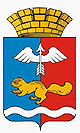 от 16.12.2022 № 01-01/1432г. КраснотурьинскО внесении изменений в  муниципальную программу «Реализация основных направлений муниципальной политики в строительном комплексе городского округа Краснотурьинск до 2027 года»,  утвержденную постановлением Администрации городского округа Краснотурьинск от 30.09.2015 № 1218 Руководствуясь статьей 179 Бюджетного кодекса Российской Федерации, статьей 16 Федерального закона от 06.10.2003 № 131-ФЗ «Об общих принципах организации местного самоуправления в Российской Федерации», постановлением Правительства Свердловской области от 24.10.2013  
№ 1296-ПП «Об утверждении государственной программы Свердловской области «Реализация основных направлений государственной политики 
в строительном комплексе Свердловской области до 2027 года», статьей 32 Устава городского округа Краснотурьинск, утвержденного решением Краснотурьинской городской Думы от 23.06.2005 № 76, решением Думы городского округа Краснотурьинск от  24.11.2022  №  29 «О внесении изменений в решение Думы городского округа Краснотурьинск  от  16.12.2021 № 423 
«О бюджете городского округа Краснотурьинск на 2022 год  и плановый период 2023 и 2024 годов», постановлением Администрации городского округа Краснотурьинск от 11.09.2014 № 1355 «Об утверждении Порядка формирования  и реализации муниципальных программ городского округа Краснотурьинск»,
 в целях корректировки мероприятий и целевых показателей муниципальной программы,  Администрация (исполнительно-распорядительный орган местного самоуправления) городского округа КраснотурьинскПОСТАНОВЛЯЕТ:1. Внести в муниципальную программу «Реализация основных направлений муниципальной политики в строительном комплексе городского округа Краснотурьинск до 2024 года», утвержденную постановлением Администрации городского округа Краснотурьинск от 30.09.2015 № 1218 следующие изменения1.1. Наименование муниципальной программы изложить в новой редакции «Реализация основных направлений муниципальной политики в строительном комплексе городского округа Краснотурьинск до 2027 года».1.2.  Строку 2 «Сроки реализации муниципальной программы»  паспорта муниципальной программы изложить в следующей  редакции «2015 – 2027 годы».1.3. Строку 6 «Объемы финансирования муниципальной программы                 по годам реализации» паспорта муниципальной программы «Реализация основных направлений муниципальной политики в строительном комплексе городского округа Краснотурьинск до 2027 года»  изложить в новой редакции 1.2. Изложить приложение № 1 к программе в редакции приложение № 1          к настоящему постановлению. 1.3. Изложить приложение № 2 к программе в редакции приложение № 2         к настоящему постановлению.1.4. Изложить приложение № 3 к программе в редакции приложение № 3          к настоящему постановлению.2.  Постановление Администрации городского округа Краснотурьинск           от 26.10.2022 № 01-01/1236 «О внесении изменений в муниципальную программу «Реализация основных направлений муниципальной политики 
в строительном комплексе городского округа Краснотурьинск до 2024 года»,  утвержденную постановлением Администрации городского округа Краснотурьинск от 30.09.2015 № 1218» считать утратившим силу.3. Опубликовать настоящее постановление в газете «Муниципальный вестник. Городской округ Краснотурьинск» и разместить на официальном сайте Администрации городского округа Краснотурьинск.4. Контроль исполнения настоящего постановления возложить 
на заместителя Главы Администрации городского округа Краснотурьинск 
А.В. Катаева.Исполняющий обязанности Главы городского округа                                                                М.А. КорсиковПриложение № 1к постановлению Администрации городского округа от 16.12.2022 № 01-01/1432«О внесении изменений в муниципальную программу «Реализация основных направлений муниципальной политики в строительном комплексе городского округа Краснотурьинск  до 2027 года», утвержденную постановлением Администрации городского округа Краснотурьинск   от 30.09.2015 № 1218»Приложение № 1к муниципальной программе «Реализация основных направлений муниципальной политики  в строительном комплексе городского округа Краснотурьинск до 2027 года»Цели, задачи и целевые показатели реализации муниципальной программы городского округа Краснотурьинск «Реализация основных направлений муниципальной политики в строительном комплексе городского округа Краснотурьинск до 2027 года»  Приложение №  2 к постановлению Администрации городского округа от 16.12.2022 № 01-01/1432«О внесении изменений в муниципальную программу «Реализация основных направлений муниципальной политики в строительном комплексе городского округа Краснотурьинск до 2027 года», утвержденную постановлением Администрации городского округа Краснотурьинск от 30.09.2015 № 1218» Приложение №  2к муниципальной программе «Реализация основных  направлений муниципальной политики в строительном комплексе городского округа Краснотурьинск до 2027 года»Приложение № 3 к постановлению Администрации городского округа от 16.12.2022 № 01-01/1432«О внесении изменений в  муниципальную программу «Реализация основных направлений муниципальной политики в строительном комплексе городского округа Краснотурьинск до 2027 года», утвержденную постановлением Администрации городского округа Краснотурьинск от 30.09.2015 № 1218»                                                                                                                      Приложение №  3 к  муниципальной программе «Реализация основных направлений муниципальной политики  в строительном комплексе городского округа Краснотурьинск до 2027 года»ПЕРЕЧЕНЬ объектов капитального строительства для бюджетных инвестиций муниципальной программы городского округа Краснотурьинск 
«Реализация основных направлений муниципальной политики в строительном комплексе городского округа Краснотурьинск до 2027 года»АДМИНИСТРАЦИЯ  ГОРОДСКОГО ОКРУГА КРАСНОТУРЬИНСКСВЕРДЛОВСКОЙ ОБЛАСТИП О С Т А Н О В Л Е Н И ЕОбъемы финансирования муниципальной программы по годам реализацииВсего – 205659,7 тысяч рублей,  в том числе2016 год – 7732,6 тысяч рублей; 2017 год – 16007,4 тысяч рублей; 2018 год – 32351,9 тысяч рублей; 2019 год – 22885,2 тысяч рублей; 2020 год – 15107,1 тысяч рублей;2021 год – 23577,7 тысяч рублей;2022 год – 69250,4 тысяч рублей;2023 год – 9217,2 тысяч рублей;2024 год – 9530,2 тысяч рублей;2025 год – 0,0 тысяч рублей;2026 год – 0,0 тысяч рублей;2027 год – 0,0 тысяч рублейиз нихфедеральный бюджет  0,0 тысяч рублей2016 год – 0,0 тысяч рублей; 2017 год – 0,0 тысяч рублей; 2018 год – 0,0 тысяч рублей; 2019 год – 0,0 тысяч рублей; 2020 год – 0,0 тысяч рублей;2021 год – 0,0 тысяч рублей;2022 год – 0,0 тысяч рублей;2023 год – 0,0 тысяч рублей;2024 год – 0,0 тысяч рублей;2025 год – 0,0 тысяч рублей;2026 год – 0,0 тысяч рублей;2027 год – 0,0 тысяч рублейобластной бюджет 1,8 тысяч рублей2016 год – 0,2 тысяч рублей; 2017 год – 0,2 тысяч рублей; 2018 год – 0,2 тысяч рублей; 2019 год – 0,2 тысяч рублей; 2020 год – 0,2 тысяч рублей;2021 год – 0,2 тысяч рублей;2022 год – 0,2 тысяч рублей;2023 год – 0,2 тысяч рублей;2024 год – 0,2 тысяч рублей;2025 год – 0,0 тысяч рублей;2026 год – 0,0 тысяч рублей;2027 год – 0,0 тысяч рублейместный бюджет 205472,3 тысяч рублей2016 год –7546,8 тысяч рублей; 2017 год – 16007,2 тысяч рублей; 2018 год – 32351,7 тысяч рублей; 2019 год – 22885,0 тысяч рублей; 2020 год – 15106,9 тысяч рублей;2021 год – 23577,5 тысяч рублей;2022 год – 69250,2 тысяч рублей;2023 год – 9217,0 тысяч рублей;2024 год – 9530,0 тысяч рублей;2025 год – 0,0 тысяч рублей;2026 год – 0,0 тысяч рублей;2027 год – 0,0 тысяч рублейвнебюджетные источники 185,6 тысяч рублей2016 год – 185,6 тысяч рублей; 2017 год – 0,0 тысяч рублей; 2018 год – 0,0 тысяч рублей; 2019 год – 0,0 тысяч рублей; 2020 год – 0,0 тысяч рублей;2021 год – 0,0 тысяч рублей;2022 год – 0,0 тысяч рублей;2023 год – 0,0 тысяч рублей;2024 год – 0,0 тысяч рублей;2025 год – 0,0 тысяч рублей;2026 год – 0,0 тысяч рублей;2027 год – 0,0 тысяч рублей.№ строки№ цели, задачи, целевого показа-теляНаименование цели (целей) и задач, целевых показателейЕдиница измеренияЗначение целевого показателя реализации муниципальной программыЗначение целевого показателя реализации муниципальной программыЗначение целевого показателя реализации муниципальной программыЗначение целевого показателя реализации муниципальной программыЗначение целевого показателя реализации муниципальной программыЗначение целевого показателя реализации муниципальной программыЗначение целевого показателя реализации муниципальной программыЗначение целевого показателя реализации муниципальной программыЗначение целевого показателя реализации муниципальной программыЗначение целевого показателя реализации муниципальной программыЗначение целевого показателя реализации муниципальной программыЗначение целевого показателя реализации муниципальной программыИсточник значений показателей№ строки№ цели, задачи, целевого показа-теляНаименование цели (целей) и задач, целевых показателейЕдиница измерения2016год2017 год2018 год2019 год2020 год2021 год2022 год2023 год2024 год2025 год2026 год2027 годИсточник значений показателей12345678910111213141516171 1.Подпрограмма 1 «Обеспечение жильем отдельных категорий граждан в соответствии с полномочиями, переданными Российской Федерацией и Свердловской областью»Подпрограмма 1 «Обеспечение жильем отдельных категорий граждан в соответствии с полномочиями, переданными Российской Федерацией и Свердловской областью»Подпрограмма 1 «Обеспечение жильем отдельных категорий граждан в соответствии с полномочиями, переданными Российской Федерацией и Свердловской областью»Подпрограмма 1 «Обеспечение жильем отдельных категорий граждан в соответствии с полномочиями, переданными Российской Федерацией и Свердловской областью»Подпрограмма 1 «Обеспечение жильем отдельных категорий граждан в соответствии с полномочиями, переданными Российской Федерацией и Свердловской областью»Подпрограмма 1 «Обеспечение жильем отдельных категорий граждан в соответствии с полномочиями, переданными Российской Федерацией и Свердловской областью»Подпрограмма 1 «Обеспечение жильем отдельных категорий граждан в соответствии с полномочиями, переданными Российской Федерацией и Свердловской областью»Подпрограмма 1 «Обеспечение жильем отдельных категорий граждан в соответствии с полномочиями, переданными Российской Федерацией и Свердловской областью»Подпрограмма 1 «Обеспечение жильем отдельных категорий граждан в соответствии с полномочиями, переданными Российской Федерацией и Свердловской областью»Подпрограмма 1 «Обеспечение жильем отдельных категорий граждан в соответствии с полномочиями, переданными Российской Федерацией и Свердловской областью»Подпрограмма 1 «Обеспечение жильем отдельных категорий граждан в соответствии с полномочиями, переданными Российской Федерацией и Свердловской областью»Подпрограмма 1 «Обеспечение жильем отдельных категорий граждан в соответствии с полномочиями, переданными Российской Федерацией и Свердловской областью»Подпрограмма 1 «Обеспечение жильем отдельных категорий граждан в соответствии с полномочиями, переданными Российской Федерацией и Свердловской областью»Подпрограмма 1 «Обеспечение жильем отдельных категорий граждан в соответствии с полномочиями, переданными Российской Федерацией и Свердловской областью»Подпрограмма 1 «Обеспечение жильем отдельных категорий граждан в соответствии с полномочиями, переданными Российской Федерацией и Свердловской областью»2 1.1.Цель 1. Предоставление мер социальной поддержки по обеспечению жильем отдельным категориям граждан в соответствии с полномочиями Свердловской области и полномочиями Российской Федерации, переданные субъектам Российской ФедерацииЦель 1. Предоставление мер социальной поддержки по обеспечению жильем отдельным категориям граждан в соответствии с полномочиями Свердловской области и полномочиями Российской Федерации, переданные субъектам Российской ФедерацииЦель 1. Предоставление мер социальной поддержки по обеспечению жильем отдельным категориям граждан в соответствии с полномочиями Свердловской области и полномочиями Российской Федерации, переданные субъектам Российской ФедерацииЦель 1. Предоставление мер социальной поддержки по обеспечению жильем отдельным категориям граждан в соответствии с полномочиями Свердловской области и полномочиями Российской Федерации, переданные субъектам Российской ФедерацииЦель 1. Предоставление мер социальной поддержки по обеспечению жильем отдельным категориям граждан в соответствии с полномочиями Свердловской области и полномочиями Российской Федерации, переданные субъектам Российской ФедерацииЦель 1. Предоставление мер социальной поддержки по обеспечению жильем отдельным категориям граждан в соответствии с полномочиями Свердловской области и полномочиями Российской Федерации, переданные субъектам Российской ФедерацииЦель 1. Предоставление мер социальной поддержки по обеспечению жильем отдельным категориям граждан в соответствии с полномочиями Свердловской области и полномочиями Российской Федерации, переданные субъектам Российской ФедерацииЦель 1. Предоставление мер социальной поддержки по обеспечению жильем отдельным категориям граждан в соответствии с полномочиями Свердловской области и полномочиями Российской Федерации, переданные субъектам Российской ФедерацииЦель 1. Предоставление мер социальной поддержки по обеспечению жильем отдельным категориям граждан в соответствии с полномочиями Свердловской области и полномочиями Российской Федерации, переданные субъектам Российской ФедерацииЦель 1. Предоставление мер социальной поддержки по обеспечению жильем отдельным категориям граждан в соответствии с полномочиями Свердловской области и полномочиями Российской Федерации, переданные субъектам Российской ФедерацииЦель 1. Предоставление мер социальной поддержки по обеспечению жильем отдельным категориям граждан в соответствии с полномочиями Свердловской области и полномочиями Российской Федерации, переданные субъектам Российской ФедерацииЦель 1. Предоставление мер социальной поддержки по обеспечению жильем отдельным категориям граждан в соответствии с полномочиями Свердловской области и полномочиями Российской Федерации, переданные субъектам Российской ФедерацииЦель 1. Предоставление мер социальной поддержки по обеспечению жильем отдельным категориям граждан в соответствии с полномочиями Свердловской области и полномочиями Российской Федерации, переданные субъектам Российской ФедерацииЦель 1. Предоставление мер социальной поддержки по обеспечению жильем отдельным категориям граждан в соответствии с полномочиями Свердловской области и полномочиями Российской Федерации, переданные субъектам Российской ФедерацииЦель 1. Предоставление мер социальной поддержки по обеспечению жильем отдельным категориям граждан в соответствии с полномочиями Свердловской области и полномочиями Российской Федерации, переданные субъектам Российской Федерации3 1.1.1.Задача 1. Обеспечение осуществления органами местного самоуправления муниципальных образований, расположенных  на территории Свердловской области, переданных государственных полномочий Свердловской области по постановке на учет  и учету граждан Российской Федерации, имеющих право на получение жилищных субсидий на приобретение                           или строительство жилых помещений в соответствии с федеральным законом о жилищных субсидиях гражданам, выезжающим из районов Крайнего Севера и приравненных к ним местностейЗадача 1. Обеспечение осуществления органами местного самоуправления муниципальных образований, расположенных  на территории Свердловской области, переданных государственных полномочий Свердловской области по постановке на учет  и учету граждан Российской Федерации, имеющих право на получение жилищных субсидий на приобретение                           или строительство жилых помещений в соответствии с федеральным законом о жилищных субсидиях гражданам, выезжающим из районов Крайнего Севера и приравненных к ним местностейЗадача 1. Обеспечение осуществления органами местного самоуправления муниципальных образований, расположенных  на территории Свердловской области, переданных государственных полномочий Свердловской области по постановке на учет  и учету граждан Российской Федерации, имеющих право на получение жилищных субсидий на приобретение                           или строительство жилых помещений в соответствии с федеральным законом о жилищных субсидиях гражданам, выезжающим из районов Крайнего Севера и приравненных к ним местностейЗадача 1. Обеспечение осуществления органами местного самоуправления муниципальных образований, расположенных  на территории Свердловской области, переданных государственных полномочий Свердловской области по постановке на учет  и учету граждан Российской Федерации, имеющих право на получение жилищных субсидий на приобретение                           или строительство жилых помещений в соответствии с федеральным законом о жилищных субсидиях гражданам, выезжающим из районов Крайнего Севера и приравненных к ним местностейЗадача 1. Обеспечение осуществления органами местного самоуправления муниципальных образований, расположенных  на территории Свердловской области, переданных государственных полномочий Свердловской области по постановке на учет  и учету граждан Российской Федерации, имеющих право на получение жилищных субсидий на приобретение                           или строительство жилых помещений в соответствии с федеральным законом о жилищных субсидиях гражданам, выезжающим из районов Крайнего Севера и приравненных к ним местностейЗадача 1. Обеспечение осуществления органами местного самоуправления муниципальных образований, расположенных  на территории Свердловской области, переданных государственных полномочий Свердловской области по постановке на учет  и учету граждан Российской Федерации, имеющих право на получение жилищных субсидий на приобретение                           или строительство жилых помещений в соответствии с федеральным законом о жилищных субсидиях гражданам, выезжающим из районов Крайнего Севера и приравненных к ним местностейЗадача 1. Обеспечение осуществления органами местного самоуправления муниципальных образований, расположенных  на территории Свердловской области, переданных государственных полномочий Свердловской области по постановке на учет  и учету граждан Российской Федерации, имеющих право на получение жилищных субсидий на приобретение                           или строительство жилых помещений в соответствии с федеральным законом о жилищных субсидиях гражданам, выезжающим из районов Крайнего Севера и приравненных к ним местностейЗадача 1. Обеспечение осуществления органами местного самоуправления муниципальных образований, расположенных  на территории Свердловской области, переданных государственных полномочий Свердловской области по постановке на учет  и учету граждан Российской Федерации, имеющих право на получение жилищных субсидий на приобретение                           или строительство жилых помещений в соответствии с федеральным законом о жилищных субсидиях гражданам, выезжающим из районов Крайнего Севера и приравненных к ним местностейЗадача 1. Обеспечение осуществления органами местного самоуправления муниципальных образований, расположенных  на территории Свердловской области, переданных государственных полномочий Свердловской области по постановке на учет  и учету граждан Российской Федерации, имеющих право на получение жилищных субсидий на приобретение                           или строительство жилых помещений в соответствии с федеральным законом о жилищных субсидиях гражданам, выезжающим из районов Крайнего Севера и приравненных к ним местностейЗадача 1. Обеспечение осуществления органами местного самоуправления муниципальных образований, расположенных  на территории Свердловской области, переданных государственных полномочий Свердловской области по постановке на учет  и учету граждан Российской Федерации, имеющих право на получение жилищных субсидий на приобретение                           или строительство жилых помещений в соответствии с федеральным законом о жилищных субсидиях гражданам, выезжающим из районов Крайнего Севера и приравненных к ним местностейЗадача 1. Обеспечение осуществления органами местного самоуправления муниципальных образований, расположенных  на территории Свердловской области, переданных государственных полномочий Свердловской области по постановке на учет  и учету граждан Российской Федерации, имеющих право на получение жилищных субсидий на приобретение                           или строительство жилых помещений в соответствии с федеральным законом о жилищных субсидиях гражданам, выезжающим из районов Крайнего Севера и приравненных к ним местностейЗадача 1. Обеспечение осуществления органами местного самоуправления муниципальных образований, расположенных  на территории Свердловской области, переданных государственных полномочий Свердловской области по постановке на учет  и учету граждан Российской Федерации, имеющих право на получение жилищных субсидий на приобретение                           или строительство жилых помещений в соответствии с федеральным законом о жилищных субсидиях гражданам, выезжающим из районов Крайнего Севера и приравненных к ним местностейЗадача 1. Обеспечение осуществления органами местного самоуправления муниципальных образований, расположенных  на территории Свердловской области, переданных государственных полномочий Свердловской области по постановке на учет  и учету граждан Российской Федерации, имеющих право на получение жилищных субсидий на приобретение                           или строительство жилых помещений в соответствии с федеральным законом о жилищных субсидиях гражданам, выезжающим из районов Крайнего Севера и приравненных к ним местностейЗадача 1. Обеспечение осуществления органами местного самоуправления муниципальных образований, расположенных  на территории Свердловской области, переданных государственных полномочий Свердловской области по постановке на учет  и учету граждан Российской Федерации, имеющих право на получение жилищных субсидий на приобретение                           или строительство жилых помещений в соответствии с федеральным законом о жилищных субсидиях гражданам, выезжающим из районов Крайнего Севера и приравненных к ним местностейЗадача 1. Обеспечение осуществления органами местного самоуправления муниципальных образований, расположенных  на территории Свердловской области, переданных государственных полномочий Свердловской области по постановке на учет  и учету граждан Российской Федерации, имеющих право на получение жилищных субсидий на приобретение                           или строительство жилых помещений в соответствии с федеральным законом о жилищных субсидиях гражданам, выезжающим из районов Крайнего Севера и приравненных к ним местностей4 1.1.1.1.Количество сводных квартальных, годовых отчетов                               о расходовании субвенций на осуществление переданных государственных полномочий Свердловской области      по постановке на учет      и учету граждан Российской Федерации, имеющих право               на получение жилищных субсидий                          на приобретение              или строительство жилых помещений                         в соответствии                   с федеральным законом   о жилищных субсидиях гражданам, выезжающим из районов Крайнего Севера                                и приравненных                 к ним местностейединиц444444444444постановление Правительства Свердловской области  от 11.02.2014  № 77-ПП «Об утверждении Порядка предоставления  и расходования субвенций  на осуществление переданных государственных полномочий Свердловской области  по постановке  на учет    и учету граждан Российской Федерации, имеющих право                     на получение жилищных субсидий  на приобретение или строительство жилых помещений  в соответствии  с федеральным законом   о жилищных субсидиях гражданам, выезжающим       из районов Крайнего Севера и приравненных к ним местностей»5 2.Подпрограмма 2 «Обеспечение реализации муниципальной программы городского округа Краснотурьинск «Реализация основных направлений муниципальной политики в строительном комплексе городского округа Краснотурьинск до 2027 года»Подпрограмма 2 «Обеспечение реализации муниципальной программы городского округа Краснотурьинск «Реализация основных направлений муниципальной политики в строительном комплексе городского округа Краснотурьинск до 2027 года»Подпрограмма 2 «Обеспечение реализации муниципальной программы городского округа Краснотурьинск «Реализация основных направлений муниципальной политики в строительном комплексе городского округа Краснотурьинск до 2027 года»Подпрограмма 2 «Обеспечение реализации муниципальной программы городского округа Краснотурьинск «Реализация основных направлений муниципальной политики в строительном комплексе городского округа Краснотурьинск до 2027 года»Подпрограмма 2 «Обеспечение реализации муниципальной программы городского округа Краснотурьинск «Реализация основных направлений муниципальной политики в строительном комплексе городского округа Краснотурьинск до 2027 года»Подпрограмма 2 «Обеспечение реализации муниципальной программы городского округа Краснотурьинск «Реализация основных направлений муниципальной политики в строительном комплексе городского округа Краснотурьинск до 2027 года»Подпрограмма 2 «Обеспечение реализации муниципальной программы городского округа Краснотурьинск «Реализация основных направлений муниципальной политики в строительном комплексе городского округа Краснотурьинск до 2027 года»Подпрограмма 2 «Обеспечение реализации муниципальной программы городского округа Краснотурьинск «Реализация основных направлений муниципальной политики в строительном комплексе городского округа Краснотурьинск до 2027 года»Подпрограмма 2 «Обеспечение реализации муниципальной программы городского округа Краснотурьинск «Реализация основных направлений муниципальной политики в строительном комплексе городского округа Краснотурьинск до 2027 года»Подпрограмма 2 «Обеспечение реализации муниципальной программы городского округа Краснотурьинск «Реализация основных направлений муниципальной политики в строительном комплексе городского округа Краснотурьинск до 2027 года»Подпрограмма 2 «Обеспечение реализации муниципальной программы городского округа Краснотурьинск «Реализация основных направлений муниципальной политики в строительном комплексе городского округа Краснотурьинск до 2027 года»Подпрограмма 2 «Обеспечение реализации муниципальной программы городского округа Краснотурьинск «Реализация основных направлений муниципальной политики в строительном комплексе городского округа Краснотурьинск до 2027 года»Подпрограмма 2 «Обеспечение реализации муниципальной программы городского округа Краснотурьинск «Реализация основных направлений муниципальной политики в строительном комплексе городского округа Краснотурьинск до 2027 года»Подпрограмма 2 «Обеспечение реализации муниципальной программы городского округа Краснотурьинск «Реализация основных направлений муниципальной политики в строительном комплексе городского округа Краснотурьинск до 2027 года»Подпрограмма 2 «Обеспечение реализации муниципальной программы городского округа Краснотурьинск «Реализация основных направлений муниципальной политики в строительном комплексе городского округа Краснотурьинск до 2027 года»6 2.2.Цель 1. Осуществление полномочий деятельности муниципального казенного учреждения «Отдел капитального строительства»Цель 1. Осуществление полномочий деятельности муниципального казенного учреждения «Отдел капитального строительства»Цель 1. Осуществление полномочий деятельности муниципального казенного учреждения «Отдел капитального строительства»Цель 1. Осуществление полномочий деятельности муниципального казенного учреждения «Отдел капитального строительства»Цель 1. Осуществление полномочий деятельности муниципального казенного учреждения «Отдел капитального строительства»Цель 1. Осуществление полномочий деятельности муниципального казенного учреждения «Отдел капитального строительства»Цель 1. Осуществление полномочий деятельности муниципального казенного учреждения «Отдел капитального строительства»Цель 1. Осуществление полномочий деятельности муниципального казенного учреждения «Отдел капитального строительства»Цель 1. Осуществление полномочий деятельности муниципального казенного учреждения «Отдел капитального строительства»Цель 1. Осуществление полномочий деятельности муниципального казенного учреждения «Отдел капитального строительства»Цель 1. Осуществление полномочий деятельности муниципального казенного учреждения «Отдел капитального строительства»Цель 1. Осуществление полномочий деятельности муниципального казенного учреждения «Отдел капитального строительства»Цель 1. Осуществление полномочий деятельности муниципального казенного учреждения «Отдел капитального строительства»Цель 1. Осуществление полномочий деятельности муниципального казенного учреждения «Отдел капитального строительства»Цель 1. Осуществление полномочий деятельности муниципального казенного учреждения «Отдел капитального строительства»7 2.2.1.Задача 1. Обеспечение эффективной деятельности муниципального казенного учреждения «Отдел капитального строительства» по реализации муниципальной программы городского округа Краснотурьинск «Реализация основных направлений муниципальной политики в строительном комплексе городского округа Краснотурьинск до 2027 года»Задача 1. Обеспечение эффективной деятельности муниципального казенного учреждения «Отдел капитального строительства» по реализации муниципальной программы городского округа Краснотурьинск «Реализация основных направлений муниципальной политики в строительном комплексе городского округа Краснотурьинск до 2027 года»Задача 1. Обеспечение эффективной деятельности муниципального казенного учреждения «Отдел капитального строительства» по реализации муниципальной программы городского округа Краснотурьинск «Реализация основных направлений муниципальной политики в строительном комплексе городского округа Краснотурьинск до 2027 года»Задача 1. Обеспечение эффективной деятельности муниципального казенного учреждения «Отдел капитального строительства» по реализации муниципальной программы городского округа Краснотурьинск «Реализация основных направлений муниципальной политики в строительном комплексе городского округа Краснотурьинск до 2027 года»Задача 1. Обеспечение эффективной деятельности муниципального казенного учреждения «Отдел капитального строительства» по реализации муниципальной программы городского округа Краснотурьинск «Реализация основных направлений муниципальной политики в строительном комплексе городского округа Краснотурьинск до 2027 года»Задача 1. Обеспечение эффективной деятельности муниципального казенного учреждения «Отдел капитального строительства» по реализации муниципальной программы городского округа Краснотурьинск «Реализация основных направлений муниципальной политики в строительном комплексе городского округа Краснотурьинск до 2027 года»Задача 1. Обеспечение эффективной деятельности муниципального казенного учреждения «Отдел капитального строительства» по реализации муниципальной программы городского округа Краснотурьинск «Реализация основных направлений муниципальной политики в строительном комплексе городского округа Краснотурьинск до 2027 года»Задача 1. Обеспечение эффективной деятельности муниципального казенного учреждения «Отдел капитального строительства» по реализации муниципальной программы городского округа Краснотурьинск «Реализация основных направлений муниципальной политики в строительном комплексе городского округа Краснотурьинск до 2027 года»Задача 1. Обеспечение эффективной деятельности муниципального казенного учреждения «Отдел капитального строительства» по реализации муниципальной программы городского округа Краснотурьинск «Реализация основных направлений муниципальной политики в строительном комплексе городского округа Краснотурьинск до 2027 года»Задача 1. Обеспечение эффективной деятельности муниципального казенного учреждения «Отдел капитального строительства» по реализации муниципальной программы городского округа Краснотурьинск «Реализация основных направлений муниципальной политики в строительном комплексе городского округа Краснотурьинск до 2027 года»Задача 1. Обеспечение эффективной деятельности муниципального казенного учреждения «Отдел капитального строительства» по реализации муниципальной программы городского округа Краснотурьинск «Реализация основных направлений муниципальной политики в строительном комплексе городского округа Краснотурьинск до 2027 года»Задача 1. Обеспечение эффективной деятельности муниципального казенного учреждения «Отдел капитального строительства» по реализации муниципальной программы городского округа Краснотурьинск «Реализация основных направлений муниципальной политики в строительном комплексе городского округа Краснотурьинск до 2027 года»Задача 1. Обеспечение эффективной деятельности муниципального казенного учреждения «Отдел капитального строительства» по реализации муниципальной программы городского округа Краснотурьинск «Реализация основных направлений муниципальной политики в строительном комплексе городского округа Краснотурьинск до 2027 года»Задача 1. Обеспечение эффективной деятельности муниципального казенного учреждения «Отдел капитального строительства» по реализации муниципальной программы городского округа Краснотурьинск «Реализация основных направлений муниципальной политики в строительном комплексе городского округа Краснотурьинск до 2027 года»Задача 1. Обеспечение эффективной деятельности муниципального казенного учреждения «Отдел капитального строительства» по реализации муниципальной программы городского округа Краснотурьинск «Реализация основных направлений муниципальной политики в строительном комплексе городского округа Краснотурьинск до 2027 года»8 2.2.1.1.Выполнение целевых показателей муниципальной программыпроценты100100100100100100100100100100100100отчет о реализации муниципальной программы                     по установленной форме9 2.2.1.2.Объем просроченной кредиторской задолженности               по обязательствам бюджета городского округа Краснотурьинсктыс. руб.000000000000данные бухгалтерского учета10 3.Подпрограмма 3 «Строительство объектов муниципальной собственности городского округа Краснотурьинск»Подпрограмма 3 «Строительство объектов муниципальной собственности городского округа Краснотурьинск»Подпрограмма 3 «Строительство объектов муниципальной собственности городского округа Краснотурьинск»Подпрограмма 3 «Строительство объектов муниципальной собственности городского округа Краснотурьинск»Подпрограмма 3 «Строительство объектов муниципальной собственности городского округа Краснотурьинск»Подпрограмма 3 «Строительство объектов муниципальной собственности городского округа Краснотурьинск»Подпрограмма 3 «Строительство объектов муниципальной собственности городского округа Краснотурьинск»Подпрограмма 3 «Строительство объектов муниципальной собственности городского округа Краснотурьинск»Подпрограмма 3 «Строительство объектов муниципальной собственности городского округа Краснотурьинск»Подпрограмма 3 «Строительство объектов муниципальной собственности городского округа Краснотурьинск»Подпрограмма 3 «Строительство объектов муниципальной собственности городского округа Краснотурьинск»Подпрограмма 3 «Строительство объектов муниципальной собственности городского округа Краснотурьинск»Подпрограмма 3 «Строительство объектов муниципальной собственности городского округа Краснотурьинск»Подпрограмма 3 «Строительство объектов муниципальной собственности городского округа Краснотурьинск»Подпрограмма 3 «Строительство объектов муниципальной собственности городского округа Краснотурьинск»11 3.3.Цель 1. Создание условий для осуществления полномочий органов местного самоуправления городского округа КраснотурьинскЦель 1. Создание условий для осуществления полномочий органов местного самоуправления городского округа КраснотурьинскЦель 1. Создание условий для осуществления полномочий органов местного самоуправления городского округа КраснотурьинскЦель 1. Создание условий для осуществления полномочий органов местного самоуправления городского округа КраснотурьинскЦель 1. Создание условий для осуществления полномочий органов местного самоуправления городского округа КраснотурьинскЦель 1. Создание условий для осуществления полномочий органов местного самоуправления городского округа КраснотурьинскЦель 1. Создание условий для осуществления полномочий органов местного самоуправления городского округа КраснотурьинскЦель 1. Создание условий для осуществления полномочий органов местного самоуправления городского округа КраснотурьинскЦель 1. Создание условий для осуществления полномочий органов местного самоуправления городского округа КраснотурьинскЦель 1. Создание условий для осуществления полномочий органов местного самоуправления городского округа КраснотурьинскЦель 1. Создание условий для осуществления полномочий органов местного самоуправления городского округа КраснотурьинскЦель 1. Создание условий для осуществления полномочий органов местного самоуправления городского округа КраснотурьинскЦель 1. Создание условий для осуществления полномочий органов местного самоуправления городского округа КраснотурьинскЦель 1. Создание условий для осуществления полномочий органов местного самоуправления городского округа КраснотурьинскЦель 1. Создание условий для осуществления полномочий органов местного самоуправления городского округа Краснотурьинск12 3.3.1.Задача 1. Развитие материальной базы органов местного самоуправления городского округа Краснотурьинск                                 и подведомственных им муниципальных учрежденийЗадача 1. Развитие материальной базы органов местного самоуправления городского округа Краснотурьинск                                 и подведомственных им муниципальных учрежденийЗадача 1. Развитие материальной базы органов местного самоуправления городского округа Краснотурьинск                                 и подведомственных им муниципальных учрежденийЗадача 1. Развитие материальной базы органов местного самоуправления городского округа Краснотурьинск                                 и подведомственных им муниципальных учрежденийЗадача 1. Развитие материальной базы органов местного самоуправления городского округа Краснотурьинск                                 и подведомственных им муниципальных учрежденийЗадача 1. Развитие материальной базы органов местного самоуправления городского округа Краснотурьинск                                 и подведомственных им муниципальных учрежденийЗадача 1. Развитие материальной базы органов местного самоуправления городского округа Краснотурьинск                                 и подведомственных им муниципальных учрежденийЗадача 1. Развитие материальной базы органов местного самоуправления городского округа Краснотурьинск                                 и подведомственных им муниципальных учрежденийЗадача 1. Развитие материальной базы органов местного самоуправления городского округа Краснотурьинск                                 и подведомственных им муниципальных учрежденийЗадача 1. Развитие материальной базы органов местного самоуправления городского округа Краснотурьинск                                 и подведомственных им муниципальных учрежденийЗадача 1. Развитие материальной базы органов местного самоуправления городского округа Краснотурьинск                                 и подведомственных им муниципальных учрежденийЗадача 1. Развитие материальной базы органов местного самоуправления городского округа Краснотурьинск                                 и подведомственных им муниципальных учрежденийЗадача 1. Развитие материальной базы органов местного самоуправления городского округа Краснотурьинск                                 и подведомственных им муниципальных учрежденийЗадача 1. Развитие материальной базы органов местного самоуправления городского округа Краснотурьинск                                 и подведомственных им муниципальных учрежденийЗадача 1. Развитие материальной базы органов местного самоуправления городского округа Краснотурьинск                                 и подведомственных им муниципальных учреждений13 3.3.1.1.Ввод объектов капитального строительства муниципальной собственности городского округа Краснотурьинскединиц222012200000постановление Главы городского округа Краснотурьинск             от 06.08.2009 №  851  «О Стратегии социально-экономического развития городского округа Краснотурьинск на период   до 2020 года»14 3.3.1.2.Разработка проектной документации                  и осуществление технических мероприятий                  на объекты строительства                  и реконструкции зданий муниципальных образовательных организацийединиц001248700000титульный список объектов, бюджетная смета 15 4.Подпрограмма 4 «Капитальный ремонт и ремонт объектов муниципальной собственности городского округа Краснотурьинск»Подпрограмма 4 «Капитальный ремонт и ремонт объектов муниципальной собственности городского округа Краснотурьинск»Подпрограмма 4 «Капитальный ремонт и ремонт объектов муниципальной собственности городского округа Краснотурьинск»Подпрограмма 4 «Капитальный ремонт и ремонт объектов муниципальной собственности городского округа Краснотурьинск»Подпрограмма 4 «Капитальный ремонт и ремонт объектов муниципальной собственности городского округа Краснотурьинск»Подпрограмма 4 «Капитальный ремонт и ремонт объектов муниципальной собственности городского округа Краснотурьинск»Подпрограмма 4 «Капитальный ремонт и ремонт объектов муниципальной собственности городского округа Краснотурьинск»Подпрограмма 4 «Капитальный ремонт и ремонт объектов муниципальной собственности городского округа Краснотурьинск»Подпрограмма 4 «Капитальный ремонт и ремонт объектов муниципальной собственности городского округа Краснотурьинск»Подпрограмма 4 «Капитальный ремонт и ремонт объектов муниципальной собственности городского округа Краснотурьинск»Подпрограмма 4 «Капитальный ремонт и ремонт объектов муниципальной собственности городского округа Краснотурьинск»Подпрограмма 4 «Капитальный ремонт и ремонт объектов муниципальной собственности городского округа Краснотурьинск»Подпрограмма 4 «Капитальный ремонт и ремонт объектов муниципальной собственности городского округа Краснотурьинск»Подпрограмма 4 «Капитальный ремонт и ремонт объектов муниципальной собственности городского округа Краснотурьинск»Подпрограмма 4 «Капитальный ремонт и ремонт объектов муниципальной собственности городского округа Краснотурьинск»16 4.4.Цель 4. Сохранение и поддержание объектов муниципальной собственности в состоянии, пригодном для эксплуатацииЦель 4. Сохранение и поддержание объектов муниципальной собственности в состоянии, пригодном для эксплуатацииЦель 4. Сохранение и поддержание объектов муниципальной собственности в состоянии, пригодном для эксплуатацииЦель 4. Сохранение и поддержание объектов муниципальной собственности в состоянии, пригодном для эксплуатацииЦель 4. Сохранение и поддержание объектов муниципальной собственности в состоянии, пригодном для эксплуатацииЦель 4. Сохранение и поддержание объектов муниципальной собственности в состоянии, пригодном для эксплуатацииЦель 4. Сохранение и поддержание объектов муниципальной собственности в состоянии, пригодном для эксплуатацииЦель 4. Сохранение и поддержание объектов муниципальной собственности в состоянии, пригодном для эксплуатацииЦель 4. Сохранение и поддержание объектов муниципальной собственности в состоянии, пригодном для эксплуатацииЦель 4. Сохранение и поддержание объектов муниципальной собственности в состоянии, пригодном для эксплуатацииЦель 4. Сохранение и поддержание объектов муниципальной собственности в состоянии, пригодном для эксплуатацииЦель 4. Сохранение и поддержание объектов муниципальной собственности в состоянии, пригодном для эксплуатацииЦель 4. Сохранение и поддержание объектов муниципальной собственности в состоянии, пригодном для эксплуатацииЦель 4. Сохранение и поддержание объектов муниципальной собственности в состоянии, пригодном для эксплуатацииЦель 4. Сохранение и поддержание объектов муниципальной собственности в состоянии, пригодном для эксплуатации17 4.4.1.Задача 4. Обеспечение выполнения работ по капитальному ремонту объектов муниципальной собственностиЗадача 4. Обеспечение выполнения работ по капитальному ремонту объектов муниципальной собственностиЗадача 4. Обеспечение выполнения работ по капитальному ремонту объектов муниципальной собственностиЗадача 4. Обеспечение выполнения работ по капитальному ремонту объектов муниципальной собственностиЗадача 4. Обеспечение выполнения работ по капитальному ремонту объектов муниципальной собственностиЗадача 4. Обеспечение выполнения работ по капитальному ремонту объектов муниципальной собственностиЗадача 4. Обеспечение выполнения работ по капитальному ремонту объектов муниципальной собственностиЗадача 4. Обеспечение выполнения работ по капитальному ремонту объектов муниципальной собственностиЗадача 4. Обеспечение выполнения работ по капитальному ремонту объектов муниципальной собственностиЗадача 4. Обеспечение выполнения работ по капитальному ремонту объектов муниципальной собственностиЗадача 4. Обеспечение выполнения работ по капитальному ремонту объектов муниципальной собственностиЗадача 4. Обеспечение выполнения работ по капитальному ремонту объектов муниципальной собственностиЗадача 4. Обеспечение выполнения работ по капитальному ремонту объектов муниципальной собственностиЗадача 4. Обеспечение выполнения работ по капитальному ремонту объектов муниципальной собственностиЗадача 4. Обеспечение выполнения работ по капитальному ремонту объектов муниципальной собственности18 4.4.1.1.Количество объектов муниципальной собственности,                   в которых проведен капитальный ремонт       и ремонт объектов муниципальной собственности городского округа Краснотурьинск единиц024204000000Указ Президента Российской Федерации от 07.05.2012 № 599 «О мерах по реализации государственной политики     в области образования и науки»План мероприятий  План мероприятий  План мероприятий  План мероприятий  План мероприятий  План мероприятий  План мероприятий  План мероприятий  План мероприятий  План мероприятий  План мероприятий  План мероприятий  План мероприятий  План мероприятий  План мероприятий  План мероприятий  План мероприятий  План мероприятий  План мероприятий  План мероприятий  План мероприятий  План мероприятий  План мероприятий  План мероприятий  План мероприятий  План мероприятий  План мероприятий  План мероприятий  План мероприятий  План мероприятий  План мероприятий  План мероприятий  План мероприятий  План мероприятий  План мероприятий  План мероприятий  План мероприятий  План мероприятий  План мероприятий  План мероприятий  План мероприятий  План мероприятий  План мероприятий  План мероприятий  План мероприятий  План мероприятий  План мероприятий  План мероприятий  План мероприятий  План мероприятий  План мероприятий  План мероприятий  План мероприятий  План мероприятий  План мероприятий  План мероприятий  План мероприятий  План мероприятий  План мероприятий  План мероприятий  План мероприятий  План мероприятий  План мероприятий  План мероприятий  План мероприятий  План мероприятий  План мероприятий  План мероприятий  План мероприятий  План мероприятий  План мероприятий  План мероприятий  План мероприятий  План мероприятий  План мероприятий  План мероприятий  План мероприятий  План мероприятий  План мероприятий  План мероприятий  План мероприятий  План мероприятий  План мероприятий  План мероприятий  План мероприятий  План мероприятий  План мероприятий  План мероприятий  План мероприятий  по выполнению муниципальной программы городского округа Краснотурьинск 
«Реализация основных направлений муниципальной политики в строительном комплексе городского округа Краснотурьинск до 2027 года»  по выполнению муниципальной программы городского округа Краснотурьинск 
«Реализация основных направлений муниципальной политики в строительном комплексе городского округа Краснотурьинск до 2027 года»  по выполнению муниципальной программы городского округа Краснотурьинск 
«Реализация основных направлений муниципальной политики в строительном комплексе городского округа Краснотурьинск до 2027 года»  по выполнению муниципальной программы городского округа Краснотурьинск 
«Реализация основных направлений муниципальной политики в строительном комплексе городского округа Краснотурьинск до 2027 года»  по выполнению муниципальной программы городского округа Краснотурьинск 
«Реализация основных направлений муниципальной политики в строительном комплексе городского округа Краснотурьинск до 2027 года»  по выполнению муниципальной программы городского округа Краснотурьинск 
«Реализация основных направлений муниципальной политики в строительном комплексе городского округа Краснотурьинск до 2027 года»  по выполнению муниципальной программы городского округа Краснотурьинск 
«Реализация основных направлений муниципальной политики в строительном комплексе городского округа Краснотурьинск до 2027 года»  по выполнению муниципальной программы городского округа Краснотурьинск 
«Реализация основных направлений муниципальной политики в строительном комплексе городского округа Краснотурьинск до 2027 года»  по выполнению муниципальной программы городского округа Краснотурьинск 
«Реализация основных направлений муниципальной политики в строительном комплексе городского округа Краснотурьинск до 2027 года»  по выполнению муниципальной программы городского округа Краснотурьинск 
«Реализация основных направлений муниципальной политики в строительном комплексе городского округа Краснотурьинск до 2027 года»  по выполнению муниципальной программы городского округа Краснотурьинск 
«Реализация основных направлений муниципальной политики в строительном комплексе городского округа Краснотурьинск до 2027 года»  по выполнению муниципальной программы городского округа Краснотурьинск 
«Реализация основных направлений муниципальной политики в строительном комплексе городского округа Краснотурьинск до 2027 года»  по выполнению муниципальной программы городского округа Краснотурьинск 
«Реализация основных направлений муниципальной политики в строительном комплексе городского округа Краснотурьинск до 2027 года»  по выполнению муниципальной программы городского округа Краснотурьинск 
«Реализация основных направлений муниципальной политики в строительном комплексе городского округа Краснотурьинск до 2027 года»  по выполнению муниципальной программы городского округа Краснотурьинск 
«Реализация основных направлений муниципальной политики в строительном комплексе городского округа Краснотурьинск до 2027 года»  по выполнению муниципальной программы городского округа Краснотурьинск 
«Реализация основных направлений муниципальной политики в строительном комплексе городского округа Краснотурьинск до 2027 года»  по выполнению муниципальной программы городского округа Краснотурьинск 
«Реализация основных направлений муниципальной политики в строительном комплексе городского округа Краснотурьинск до 2027 года»  по выполнению муниципальной программы городского округа Краснотурьинск 
«Реализация основных направлений муниципальной политики в строительном комплексе городского округа Краснотурьинск до 2027 года»  по выполнению муниципальной программы городского округа Краснотурьинск 
«Реализация основных направлений муниципальной политики в строительном комплексе городского округа Краснотурьинск до 2027 года»  по выполнению муниципальной программы городского округа Краснотурьинск 
«Реализация основных направлений муниципальной политики в строительном комплексе городского округа Краснотурьинск до 2027 года»  по выполнению муниципальной программы городского округа Краснотурьинск 
«Реализация основных направлений муниципальной политики в строительном комплексе городского округа Краснотурьинск до 2027 года»  по выполнению муниципальной программы городского округа Краснотурьинск 
«Реализация основных направлений муниципальной политики в строительном комплексе городского округа Краснотурьинск до 2027 года»  по выполнению муниципальной программы городского округа Краснотурьинск 
«Реализация основных направлений муниципальной политики в строительном комплексе городского округа Краснотурьинск до 2027 года»  по выполнению муниципальной программы городского округа Краснотурьинск 
«Реализация основных направлений муниципальной политики в строительном комплексе городского округа Краснотурьинск до 2027 года»  по выполнению муниципальной программы городского округа Краснотурьинск 
«Реализация основных направлений муниципальной политики в строительном комплексе городского округа Краснотурьинск до 2027 года»  по выполнению муниципальной программы городского округа Краснотурьинск 
«Реализация основных направлений муниципальной политики в строительном комплексе городского округа Краснотурьинск до 2027 года»  по выполнению муниципальной программы городского округа Краснотурьинск 
«Реализация основных направлений муниципальной политики в строительном комплексе городского округа Краснотурьинск до 2027 года»  по выполнению муниципальной программы городского округа Краснотурьинск 
«Реализация основных направлений муниципальной политики в строительном комплексе городского округа Краснотурьинск до 2027 года»  по выполнению муниципальной программы городского округа Краснотурьинск 
«Реализация основных направлений муниципальной политики в строительном комплексе городского округа Краснотурьинск до 2027 года»  по выполнению муниципальной программы городского округа Краснотурьинск 
«Реализация основных направлений муниципальной политики в строительном комплексе городского округа Краснотурьинск до 2027 года»  по выполнению муниципальной программы городского округа Краснотурьинск 
«Реализация основных направлений муниципальной политики в строительном комплексе городского округа Краснотурьинск до 2027 года»  по выполнению муниципальной программы городского округа Краснотурьинск 
«Реализация основных направлений муниципальной политики в строительном комплексе городского округа Краснотурьинск до 2027 года»  по выполнению муниципальной программы городского округа Краснотурьинск 
«Реализация основных направлений муниципальной политики в строительном комплексе городского округа Краснотурьинск до 2027 года»  по выполнению муниципальной программы городского округа Краснотурьинск 
«Реализация основных направлений муниципальной политики в строительном комплексе городского округа Краснотурьинск до 2027 года»  по выполнению муниципальной программы городского округа Краснотурьинск 
«Реализация основных направлений муниципальной политики в строительном комплексе городского округа Краснотурьинск до 2027 года»  по выполнению муниципальной программы городского округа Краснотурьинск 
«Реализация основных направлений муниципальной политики в строительном комплексе городского округа Краснотурьинск до 2027 года»  по выполнению муниципальной программы городского округа Краснотурьинск 
«Реализация основных направлений муниципальной политики в строительном комплексе городского округа Краснотурьинск до 2027 года»  по выполнению муниципальной программы городского округа Краснотурьинск 
«Реализация основных направлений муниципальной политики в строительном комплексе городского округа Краснотурьинск до 2027 года»  по выполнению муниципальной программы городского округа Краснотурьинск 
«Реализация основных направлений муниципальной политики в строительном комплексе городского округа Краснотурьинск до 2027 года»  по выполнению муниципальной программы городского округа Краснотурьинск 
«Реализация основных направлений муниципальной политики в строительном комплексе городского округа Краснотурьинск до 2027 года»  по выполнению муниципальной программы городского округа Краснотурьинск 
«Реализация основных направлений муниципальной политики в строительном комплексе городского округа Краснотурьинск до 2027 года»  по выполнению муниципальной программы городского округа Краснотурьинск 
«Реализация основных направлений муниципальной политики в строительном комплексе городского округа Краснотурьинск до 2027 года»  по выполнению муниципальной программы городского округа Краснотурьинск 
«Реализация основных направлений муниципальной политики в строительном комплексе городского округа Краснотурьинск до 2027 года»  по выполнению муниципальной программы городского округа Краснотурьинск 
«Реализация основных направлений муниципальной политики в строительном комплексе городского округа Краснотурьинск до 2027 года»  по выполнению муниципальной программы городского округа Краснотурьинск 
«Реализация основных направлений муниципальной политики в строительном комплексе городского округа Краснотурьинск до 2027 года»  по выполнению муниципальной программы городского округа Краснотурьинск 
«Реализация основных направлений муниципальной политики в строительном комплексе городского округа Краснотурьинск до 2027 года»  по выполнению муниципальной программы городского округа Краснотурьинск 
«Реализация основных направлений муниципальной политики в строительном комплексе городского округа Краснотурьинск до 2027 года»  по выполнению муниципальной программы городского округа Краснотурьинск 
«Реализация основных направлений муниципальной политики в строительном комплексе городского округа Краснотурьинск до 2027 года»  по выполнению муниципальной программы городского округа Краснотурьинск 
«Реализация основных направлений муниципальной политики в строительном комплексе городского округа Краснотурьинск до 2027 года»  по выполнению муниципальной программы городского округа Краснотурьинск 
«Реализация основных направлений муниципальной политики в строительном комплексе городского округа Краснотурьинск до 2027 года»  по выполнению муниципальной программы городского округа Краснотурьинск 
«Реализация основных направлений муниципальной политики в строительном комплексе городского округа Краснотурьинск до 2027 года»  по выполнению муниципальной программы городского округа Краснотурьинск 
«Реализация основных направлений муниципальной политики в строительном комплексе городского округа Краснотурьинск до 2027 года»  по выполнению муниципальной программы городского округа Краснотурьинск 
«Реализация основных направлений муниципальной политики в строительном комплексе городского округа Краснотурьинск до 2027 года»  по выполнению муниципальной программы городского округа Краснотурьинск 
«Реализация основных направлений муниципальной политики в строительном комплексе городского округа Краснотурьинск до 2027 года»  по выполнению муниципальной программы городского округа Краснотурьинск 
«Реализация основных направлений муниципальной политики в строительном комплексе городского округа Краснотурьинск до 2027 года»  по выполнению муниципальной программы городского округа Краснотурьинск 
«Реализация основных направлений муниципальной политики в строительном комплексе городского округа Краснотурьинск до 2027 года»  по выполнению муниципальной программы городского округа Краснотурьинск 
«Реализация основных направлений муниципальной политики в строительном комплексе городского округа Краснотурьинск до 2027 года»  по выполнению муниципальной программы городского округа Краснотурьинск 
«Реализация основных направлений муниципальной политики в строительном комплексе городского округа Краснотурьинск до 2027 года»  по выполнению муниципальной программы городского округа Краснотурьинск 
«Реализация основных направлений муниципальной политики в строительном комплексе городского округа Краснотурьинск до 2027 года»  по выполнению муниципальной программы городского округа Краснотурьинск 
«Реализация основных направлений муниципальной политики в строительном комплексе городского округа Краснотурьинск до 2027 года»  по выполнению муниципальной программы городского округа Краснотурьинск 
«Реализация основных направлений муниципальной политики в строительном комплексе городского округа Краснотурьинск до 2027 года»  по выполнению муниципальной программы городского округа Краснотурьинск 
«Реализация основных направлений муниципальной политики в строительном комплексе городского округа Краснотурьинск до 2027 года»  по выполнению муниципальной программы городского округа Краснотурьинск 
«Реализация основных направлений муниципальной политики в строительном комплексе городского округа Краснотурьинск до 2027 года»  по выполнению муниципальной программы городского округа Краснотурьинск 
«Реализация основных направлений муниципальной политики в строительном комплексе городского округа Краснотурьинск до 2027 года»  по выполнению муниципальной программы городского округа Краснотурьинск 
«Реализация основных направлений муниципальной политики в строительном комплексе городского округа Краснотурьинск до 2027 года»  по выполнению муниципальной программы городского округа Краснотурьинск 
«Реализация основных направлений муниципальной политики в строительном комплексе городского округа Краснотурьинск до 2027 года»  по выполнению муниципальной программы городского округа Краснотурьинск 
«Реализация основных направлений муниципальной политики в строительном комплексе городского округа Краснотурьинск до 2027 года»  по выполнению муниципальной программы городского округа Краснотурьинск 
«Реализация основных направлений муниципальной политики в строительном комплексе городского округа Краснотурьинск до 2027 года»  по выполнению муниципальной программы городского округа Краснотурьинск 
«Реализация основных направлений муниципальной политики в строительном комплексе городского округа Краснотурьинск до 2027 года»  по выполнению муниципальной программы городского округа Краснотурьинск 
«Реализация основных направлений муниципальной политики в строительном комплексе городского округа Краснотурьинск до 2027 года»  по выполнению муниципальной программы городского округа Краснотурьинск 
«Реализация основных направлений муниципальной политики в строительном комплексе городского округа Краснотурьинск до 2027 года»  по выполнению муниципальной программы городского округа Краснотурьинск 
«Реализация основных направлений муниципальной политики в строительном комплексе городского округа Краснотурьинск до 2027 года»  по выполнению муниципальной программы городского округа Краснотурьинск 
«Реализация основных направлений муниципальной политики в строительном комплексе городского округа Краснотурьинск до 2027 года»  по выполнению муниципальной программы городского округа Краснотурьинск 
«Реализация основных направлений муниципальной политики в строительном комплексе городского округа Краснотурьинск до 2027 года»  по выполнению муниципальной программы городского округа Краснотурьинск 
«Реализация основных направлений муниципальной политики в строительном комплексе городского округа Краснотурьинск до 2027 года»  по выполнению муниципальной программы городского округа Краснотурьинск 
«Реализация основных направлений муниципальной политики в строительном комплексе городского округа Краснотурьинск до 2027 года»  по выполнению муниципальной программы городского округа Краснотурьинск 
«Реализация основных направлений муниципальной политики в строительном комплексе городского округа Краснотурьинск до 2027 года»  по выполнению муниципальной программы городского округа Краснотурьинск 
«Реализация основных направлений муниципальной политики в строительном комплексе городского округа Краснотурьинск до 2027 года»  по выполнению муниципальной программы городского округа Краснотурьинск 
«Реализация основных направлений муниципальной политики в строительном комплексе городского округа Краснотурьинск до 2027 года»  по выполнению муниципальной программы городского округа Краснотурьинск 
«Реализация основных направлений муниципальной политики в строительном комплексе городского округа Краснотурьинск до 2027 года»  по выполнению муниципальной программы городского округа Краснотурьинск 
«Реализация основных направлений муниципальной политики в строительном комплексе городского округа Краснотурьинск до 2027 года»  по выполнению муниципальной программы городского округа Краснотурьинск 
«Реализация основных направлений муниципальной политики в строительном комплексе городского округа Краснотурьинск до 2027 года»  по выполнению муниципальной программы городского округа Краснотурьинск 
«Реализация основных направлений муниципальной политики в строительном комплексе городского округа Краснотурьинск до 2027 года»  по выполнению муниципальной программы городского округа Краснотурьинск 
«Реализация основных направлений муниципальной политики в строительном комплексе городского округа Краснотурьинск до 2027 года»  по выполнению муниципальной программы городского округа Краснотурьинск 
«Реализация основных направлений муниципальной политики в строительном комплексе городского округа Краснотурьинск до 2027 года»  по выполнению муниципальной программы городского округа Краснотурьинск 
«Реализация основных направлений муниципальной политики в строительном комплексе городского округа Краснотурьинск до 2027 года»  по выполнению муниципальной программы городского округа Краснотурьинск 
«Реализация основных направлений муниципальной политики в строительном комплексе городского округа Краснотурьинск до 2027 года»  по выполнению муниципальной программы городского округа Краснотурьинск 
«Реализация основных направлений муниципальной политики в строительном комплексе городского округа Краснотурьинск до 2027 года»  по выполнению муниципальной программы городского округа Краснотурьинск 
«Реализация основных направлений муниципальной политики в строительном комплексе городского округа Краснотурьинск до 2027 года»  №строки№строкиНаименование мероприятия, источник расходов на финансированиеНаименование мероприятия, источник расходов на финансированиеНаименование мероприятия, источник расходов на финансированиеНаименование мероприятия, источник расходов на финансированиеНаименование мероприятия, источник расходов на финансированиеНаименование мероприятия, источник расходов на финансированиеВсегоВсегоВсегоОбъем расходов на выполнение мероприятия за счет всех источников ресурсного обеспечения, тыс. руб.Объем расходов на выполнение мероприятия за счет всех источников ресурсного обеспечения, тыс. руб.Объем расходов на выполнение мероприятия за счет всех источников ресурсного обеспечения, тыс. руб.Объем расходов на выполнение мероприятия за счет всех источников ресурсного обеспечения, тыс. руб.Объем расходов на выполнение мероприятия за счет всех источников ресурсного обеспечения, тыс. руб.Объем расходов на выполнение мероприятия за счет всех источников ресурсного обеспечения, тыс. руб.Объем расходов на выполнение мероприятия за счет всех источников ресурсного обеспечения, тыс. руб.Объем расходов на выполнение мероприятия за счет всех источников ресурсного обеспечения, тыс. руб.Объем расходов на выполнение мероприятия за счет всех источников ресурсного обеспечения, тыс. руб.Объем расходов на выполнение мероприятия за счет всех источников ресурсного обеспечения, тыс. руб.Объем расходов на выполнение мероприятия за счет всех источников ресурсного обеспечения, тыс. руб.Объем расходов на выполнение мероприятия за счет всех источников ресурсного обеспечения, тыс. руб.Объем расходов на выполнение мероприятия за счет всех источников ресурсного обеспечения, тыс. руб.Объем расходов на выполнение мероприятия за счет всех источников ресурсного обеспечения, тыс. руб.Объем расходов на выполнение мероприятия за счет всех источников ресурсного обеспечения, тыс. руб.Объем расходов на выполнение мероприятия за счет всех источников ресурсного обеспечения, тыс. руб.Объем расходов на выполнение мероприятия за счет всех источников ресурсного обеспечения, тыс. руб.Объем расходов на выполнение мероприятия за счет всех источников ресурсного обеспечения, тыс. руб.Объем расходов на выполнение мероприятия за счет всех источников ресурсного обеспечения, тыс. руб.Объем расходов на выполнение мероприятия за счет всех источников ресурсного обеспечения, тыс. руб.Объем расходов на выполнение мероприятия за счет всех источников ресурсного обеспечения, тыс. руб.Объем расходов на выполнение мероприятия за счет всех источников ресурсного обеспечения, тыс. руб.Объем расходов на выполнение мероприятия за счет всех источников ресурсного обеспечения, тыс. руб.Объем расходов на выполнение мероприятия за счет всех источников ресурсного обеспечения, тыс. руб.Объем расходов на выполнение мероприятия за счет всех источников ресурсного обеспечения, тыс. руб.Объем расходов на выполнение мероприятия за счет всех источников ресурсного обеспечения, тыс. руб.Объем расходов на выполнение мероприятия за счет всех источников ресурсного обеспечения, тыс. руб.Объем расходов на выполнение мероприятия за счет всех источников ресурсного обеспечения, тыс. руб.Объем расходов на выполнение мероприятия за счет всех источников ресурсного обеспечения, тыс. руб.Объем расходов на выполнение мероприятия за счет всех источников ресурсного обеспечения, тыс. руб.Объем расходов на выполнение мероприятия за счет всех источников ресурсного обеспечения, тыс. руб.Объем расходов на выполнение мероприятия за счет всех источников ресурсного обеспечения, тыс. руб.Объем расходов на выполнение мероприятия за счет всех источников ресурсного обеспечения, тыс. руб.Объем расходов на выполнение мероприятия за счет всех источников ресурсного обеспечения, тыс. руб.Объем расходов на выполнение мероприятия за счет всех источников ресурсного обеспечения, тыс. руб.Объем расходов на выполнение мероприятия за счет всех источников ресурсного обеспечения, тыс. руб.Объем расходов на выполнение мероприятия за счет всех источников ресурсного обеспечения, тыс. руб.Объем расходов на выполнение мероприятия за счет всех источников ресурсного обеспечения, тыс. руб.Объем расходов на выполнение мероприятия за счет всех источников ресурсного обеспечения, тыс. руб.Объем расходов на выполнение мероприятия за счет всех источников ресурсного обеспечения, тыс. руб.Объем расходов на выполнение мероприятия за счет всех источников ресурсного обеспечения, тыс. руб.Объем расходов на выполнение мероприятия за счет всех источников ресурсного обеспечения, тыс. руб.Объем расходов на выполнение мероприятия за счет всех источников ресурсного обеспечения, тыс. руб.Объем расходов на выполнение мероприятия за счет всех источников ресурсного обеспечения, тыс. руб.Объем расходов на выполнение мероприятия за счет всех источников ресурсного обеспечения, тыс. руб.Объем расходов на выполнение мероприятия за счет всех источников ресурсного обеспечения, тыс. руб.Объем расходов на выполнение мероприятия за счет всех источников ресурсного обеспечения, тыс. руб.Объем расходов на выполнение мероприятия за счет всех источников ресурсного обеспечения, тыс. руб.Объем расходов на выполнение мероприятия за счет всех источников ресурсного обеспечения, тыс. руб.Объем расходов на выполнение мероприятия за счет всех источников ресурсного обеспечения, тыс. руб.Объем расходов на выполнение мероприятия за счет всех источников ресурсного обеспечения, тыс. руб.Объем расходов на выполнение мероприятия за счет всех источников ресурсного обеспечения, тыс. руб.Объем расходов на выполнение мероприятия за счет всех источников ресурсного обеспечения, тыс. руб.Объем расходов на выполнение мероприятия за счет всех источников ресурсного обеспечения, тыс. руб.Объем расходов на выполнение мероприятия за счет всех источников ресурсного обеспечения, тыс. руб.Объем расходов на выполнение мероприятия за счет всех источников ресурсного обеспечения, тыс. руб.Объем расходов на выполнение мероприятия за счет всех источников ресурсного обеспечения, тыс. руб.Объем расходов на выполнение мероприятия за счет всех источников ресурсного обеспечения, тыс. руб.Объем расходов на выполнение мероприятия за счет всех источников ресурсного обеспечения, тыс. руб.Объем расходов на выполнение мероприятия за счет всех источников ресурсного обеспечения, тыс. руб.Объем расходов на выполнение мероприятия за счет всех источников ресурсного обеспечения, тыс. руб.Объем расходов на выполнение мероприятия за счет всех источников ресурсного обеспечения, тыс. руб.Объем расходов на выполнение мероприятия за счет всех источников ресурсного обеспечения, тыс. руб.Объем расходов на выполнение мероприятия за счет всех источников ресурсного обеспечения, тыс. руб.Объем расходов на выполнение мероприятия за счет всех источников ресурсного обеспечения, тыс. руб.Объем расходов на выполнение мероприятия за счет всех источников ресурсного обеспечения, тыс. руб.Объем расходов на выполнение мероприятия за счет всех источников ресурсного обеспечения, тыс. руб.Объем расходов на выполнение мероприятия за счет всех источников ресурсного обеспечения, тыс. руб.Объем расходов на выполнение мероприятия за счет всех источников ресурсного обеспечения, тыс. руб.Объем расходов на выполнение мероприятия за счет всех источников ресурсного обеспечения, тыс. руб.Объем расходов на выполнение мероприятия за счет всех источников ресурсного обеспечения, тыс. руб.Объем расходов на выполнение мероприятия за счет всех источников ресурсного обеспечения, тыс. руб.Объем расходов на выполнение мероприятия за счет всех источников ресурсного обеспечения, тыс. руб.Объем расходов на выполнение мероприятия за счет всех источников ресурсного обеспечения, тыс. руб.Номер строки целевых показателей, на достижение которых направлены мероприятияНомер строки целевых показателей, на достижение которых направлены мероприятияНомер строки целевых показателей, на достижение которых направлены мероприятияНомер строки целевых показателей, на достижение которых направлены мероприятияНомер строки целевых показателей, на достижение которых направлены мероприятия№строки№строкиНаименование мероприятия, источник расходов на финансированиеНаименование мероприятия, источник расходов на финансированиеНаименование мероприятия, источник расходов на финансированиеНаименование мероприятия, источник расходов на финансированиеНаименование мероприятия, источник расходов на финансированиеНаименование мероприятия, источник расходов на финансированиеВсегоВсегоВсего 2016 год 2016 год 2016 год 2016 год2017 год2017 год2017 год2017 год2017 год2017 год 2018 год 2018 год 2018 год 2018 год 2018 год 2018 год 2018 год 2019 год 2019 год 2019 год 2019 год 2019 год2020 год2020 год2020 год2020 год2021 год2021 год2021 год2021 год2021 год2021 год2021 год2022 год2022 год2022 год2022 год2022 год2022 год2022 год2023 год2023 год2023 год2023 год2023 год2023 год2023 год2023 год2023 год2024 год2024 год2024 год2024 год2024 год2024 год2025 год2025 год2025 год2025 год2025 год2025 год2026 год2026 год2026 год2026 год2026 год2026 год2027 год2027 год2027 год2027 год2027 год2027 год2027 годНомер строки целевых показателей, на достижение которых направлены мероприятияНомер строки целевых показателей, на достижение которых направлены мероприятияНомер строки целевых показателей, на достижение которых направлены мероприятияНомер строки целевых показателей, на достижение которых направлены мероприятияНомер строки целевых показателей, на достижение которых направлены мероприятия112222223334444555555666666677777888899999991010101010101011111111111111111112121212121213131313131314141414141415151515151515161616161611Всего по муниципальной программе,в том числе Всего по муниципальной программе,в том числе Всего по муниципальной программе,в том числе Всего по муниципальной программе,в том числе Всего по муниципальной программе,в том числе Всего по муниципальной программе,в том числе 205659,7205659,7205659,77732,67732,67732,67732,616007,416007,416007,416007,416007,416007,432351,932351,932351,932351,932351,932351,932351,922885,222885,222885,222885,222885,215107,115107,115107,115107,123577,723577,723577,723577,723577,723577,723577,769250,469250,469250,469250,469250,469250,469250,49217,29217,29217,29217,29217,29217,29217,29217,29217,29530,29530,29530,29530,29530,29530,20,00,00,00,00,00,00,00,00,00,00,00,00,00,00,00,00,00,00,022федеральный бюджетфедеральный бюджетфедеральный бюджетфедеральный бюджетфедеральный бюджетфедеральный бюджет0,00,00,00,00,00,00,00,00,00,00,00,00,00,00,00,00,00,00,00,00,00,00,00,00,00,00,00,00,00,00,00,00,00,00,00,00,00,00,00,00,00,00,00,00,00,00,00,00,00,00,00,00,00,00,00,00,00,00,00,00,00,00,00,00,00,00,00,00,00,00,00,00,00,00,00,00,033областной бюджетобластной бюджетобластной бюджетобластной бюджетобластной бюджетобластной бюджет1,81,81,80,20,20,20,20,20,20,20,20,20,20,20,20,20,20,20,20,20,20,20,20,20,20,20,20,20,20,20,20,20,20,20,20,20,20,20,20,20,20,20,20,20,20,20,20,20,20,20,20,20,20,20,20,20,20,20,00,00,00,00,00,00,00,00,00,00,00,00,00,00,00,00,00,00,044в том числе субсидии местным бюджетамв том числе субсидии местным бюджетамв том числе субсидии местным бюджетамв том числе субсидии местным бюджетамв том числе субсидии местным бюджетамв том числе субсидии местным бюджетам0,00,00,00,00,00,00,00,00,00,00,00,00,00,00,00,00,00,00,00,00,00,00,00,00,00,00,00,00,00,00,00,00,00,00,00,00,00,00,00,00,00,00,00,00,00,00,00,00,00,00,00,00,00,00,00,00,00,00,00,00,00,00,00,00,00,00,00,00,00,00,00,00,00,00,00,00,055местный бюджетместный бюджетместный бюджетместный бюджетместный бюджетместный бюджет205472,3205472,3205472,37546,87546,87546,87546,816007,216007,216007,216007,216007,216007,232351,732351,732351,732351,732351,732351,732351,722885,022885,022885,022885,022885,015106,915106,915106,915106,923577,523577,523577,523577,523577,523577,523577,569250,269250,269250,269250,269250,269250,269250,29217,09217,09217,09217,09217,09217,09217,09217,09217,09530,09530,09530,09530,09530,09530,00,00,00,00,00,00,00,00,00,00,00,00,00,00,00,00,00,00,00,066внебюджетные источникивнебюджетные источникивнебюджетные источникивнебюджетные источникивнебюджетные источникивнебюджетные источники185,6185,6185,6185,6185,6185,6185,60,00,00,00,00,00,00,00,00,00,00,00,00,00,00,00,00,00,00,00,00,00,00,00,00,00,00,00,00,00,00,00,00,00,00,00,00,00,00,00,00,00,00,00,00,00,00,00,00,00,00,00,00,00,00,00,00,00,00,00,00,00,00,00,00,00,00,00,00,00,077Капитальные вложенияКапитальные вложенияКапитальные вложенияКапитальные вложенияКапитальные вложенияКапитальные вложения117633,9117633,9117633,91550,41550,41550,41550,48327,18327,18327,18327,18327,18327,119776,719776,719776,719776,719776,719776,719776,75440,05440,05440,05440,05440,07069,37069,37069,37069,315266,215266,215266,215266,215266,215266,215266,260204,260204,260204,260204,260204,260204,260204,20,00,00,00,00,00,00,00,00,00,00,00,00,00,00,00,00,00,00,00,00,00,00,00,00,00,00,00,00,00,00,00,00,00,088федеральный бюджетфедеральный бюджетфедеральный бюджетфедеральный бюджетфедеральный бюджетфедеральный бюджет0,00,00,00,00,00,00,00,00,00,00,00,00,00,00,00,00,00,00,00,00,00,00,00,00,00,00,00,00,00,00,00,00,00,00,00,00,00,00,00,00,00,00,00,00,00,00,00,00,00,00,00,00,00,00,00,00,00,00,00,00,00,00,00,00,00,00,00,00,00,00,00,00,00,00,00,00,099областной бюджетобластной бюджетобластной бюджетобластной бюджетобластной бюджетобластной бюджет0,00,00,00,00,00,00,00,00,00,00,00,00,00,00,00,00,00,00,00,00,00,00,00,00,00,00,00,00,00,00,00,00,00,00,00,00,00,00,00,00,00,00,00,00,00,00,00,00,00,00,00,00,00,00,00,00,00,00,00,00,00,00,00,00,00,00,00,00,00,00,00,00,00,00,00,00,01010в том числе субсидии местным бюджетамв том числе субсидии местным бюджетамв том числе субсидии местным бюджетамв том числе субсидии местным бюджетамв том числе субсидии местным бюджетамв том числе субсидии местным бюджетам0,00,00,00,00,00,00,00,00,00,00,00,00,00,00,00,00,00,00,00,00,00,00,00,00,00,00,00,00,00,00,00,00,00,00,00,00,00,00,00,00,00,00,00,00,00,00,00,00,00,00,00,00,00,00,00,00,00,00,00,00,00,00,00,00,00,00,00,00,00,00,00,00,00,00,00,00,01111местный бюджетместный бюджетместный бюджетместный бюджетместный бюджетместный бюджет117448,3117448,3117448,31364,81364,81364,81364,88327,18327,18327,18327,18327,18327,119776,719776,719776,719776,719776,719776,719776,75440,05440,05440,05440,05440,07069,37069,37069,37069,315266,215266,215266,215266,215266,215266,215266,260204,260204,260204,260204,260204,260204,260204,20,00,00,00,00,00,00,00,00,00,00,00,00,00,00,00,00,00,00,00,00,00,00,00,00,00,00,00,00,00,00,00,00,00,01212внебюджетные источникивнебюджетные источникивнебюджетные источникивнебюджетные источникивнебюджетные источникивнебюджетные источники185,6185,6185,6185,6185,6185,6185,60,00,00,00,00,00,00,00,00,00,00,00,00,00,00,00,00,00,00,00,00,00,00,00,00,00,00,00,00,00,00,00,00,00,00,00,00,00,00,00,00,00,00,00,00,00,00,00,00,00,00,00,00,00,00,00,00,00,00,00,00,00,00,00,00,00,00,00,00,00,01313Научно-исследовательские и опытно-конструкторские работыНаучно-исследовательские и опытно-конструкторские работыНаучно-исследовательские и опытно-конструкторские работыНаучно-исследовательские и опытно-конструкторские работыНаучно-исследовательские и опытно-конструкторские работыНаучно-исследовательские и опытно-конструкторские работы0,00,00,00,00,00,00,00,00,00,00,00,00,00,00,00,00,00,00,00,00,00,00,00,00,00,00,00,00,00,00,00,00,00,00,00,00,00,00,00,00,00,00,00,00,00,00,00,00,00,00,00,00,00,00,00,00,00,00,00,00,00,00,00,00,00,00,00,00,00,00,00,00,00,00,00,00,01414федеральный бюджетфедеральный бюджетфедеральный бюджетфедеральный бюджетфедеральный бюджетфедеральный бюджет0,00,00,00,00,00,00,00,00,00,00,00,00,00,00,00,00,00,00,00,00,00,00,00,00,00,00,00,00,00,00,00,00,00,00,00,00,00,00,00,00,00,00,00,00,00,00,00,00,00,00,00,00,00,00,00,00,00,00,00,00,00,00,00,00,00,00,00,00,00,00,00,00,00,00,00,00,01515областной бюджетобластной бюджетобластной бюджетобластной бюджетобластной бюджетобластной бюджет0,00,00,00,00,00,00,00,00,00,00,00,00,00,00,00,00,00,00,00,00,00,00,00,00,00,00,00,00,00,00,00,00,00,00,00,00,00,00,00,00,00,00,00,00,00,00,00,00,00,00,00,00,00,00,00,00,00,00,00,00,00,00,00,00,00,00,00,00,00,00,00,00,00,00,00,00,01616в том числе субсидии местным бюджетамв том числе субсидии местным бюджетамв том числе субсидии местным бюджетамв том числе субсидии местным бюджетамв том числе субсидии местным бюджетамв том числе субсидии местным бюджетам0,00,00,00,00,00,00,00,00,00,00,00,00,00,00,00,00,00,00,00,00,00,00,00,00,00,00,00,00,00,00,00,00,00,00,00,00,00,00,00,00,00,00,00,00,00,00,00,00,00,00,00,00,00,00,00,00,00,00,00,00,00,00,00,00,00,00,00,00,00,00,00,00,00,00,00,00,01717местный бюджетместный бюджетместный бюджетместный бюджетместный бюджетместный бюджет0,00,00,00,00,00,00,00,00,00,00,00,00,00,00,00,00,00,00,00,00,00,00,00,00,00,00,00,00,00,00,00,00,00,00,00,00,00,00,00,00,00,00,00,00,00,00,00,00,00,00,00,00,00,00,00,00,00,00,00,00,00,00,00,00,00,00,00,00,00,00,00,00,00,00,00,00,01818внебюджетные источникивнебюджетные источникивнебюджетные источникивнебюджетные источникивнебюджетные источникивнебюджетные источники0,00,00,00,00,00,00,00,00,00,00,00,00,00,00,00,00,00,00,00,00,00,00,00,00,00,00,00,00,00,00,00,00,00,00,00,00,00,00,00,00,00,00,00,00,00,00,00,00,00,00,00,00,00,00,00,00,00,00,00,00,00,00,00,00,00,00,00,00,00,00,00,00,00,00,00,00,01919Прочие нуждыПрочие нуждыПрочие нуждыПрочие нуждыПрочие нуждыПрочие нужды88025,888025,888025,86182,26182,26182,26182,27680,37680,37680,37680,37680,37680,312575,212575,212575,212575,212575,212575,212575,217445,217445,217445,217445,217445,28037,88037,88037,88037,88311,58311,58311,58311,58311,58311,58311,59046,29046,29046,29046,29046,29046,29046,29217,29217,29217,29217,29217,29217,29217,29217,29217,29530,29530,29530,29530,29530,29530,20,00,00,00,00,00,00,00,00,00,00,00,00,00,00,00,00,00,00,02020федеральный бюджетфедеральный бюджетфедеральный бюджетфедеральный бюджетфедеральный бюджетфедеральный бюджет0,00,00,00,00,00,00,00,00,00,00,00,00,00,00,00,00,00,00,00,00,00,00,00,00,00,00,00,00,00,00,00,00,00,00,00,00,00,00,00,00,00,00,00,00,00,00,00,00,00,00,00,00,00,00,00,00,00,00,00,00,00,00,00,00,00,00,00,00,00,00,00,00,00,00,00,00,02121областной бюджетобластной бюджетобластной бюджетобластной бюджетобластной бюджетобластной бюджет1,81,81,80,20,20,20,20,20,20,20,20,20,20,20,20,20,20,20,20,20,20,20,20,20,20,20,20,20,20,20,20,20,20,20,20,20,20,20,20,20,20,20,20,20,20,20,20,20,20,20,20,20,20,20,20,20,20,20,00,00,00,00,00,00,00,00,00,00,00,00,00,00,00,00,00,00,02222в том числе субсидии местным бюджетамв том числе субсидии местным бюджетамв том числе субсидии местным бюджетамв том числе субсидии местным бюджетамв том числе субсидии местным бюджетамв том числе субсидии местным бюджетам0,00,00,00,00,00,00,00,00,00,00,00,00,00,00,00,00,00,00,00,00,00,00,00,00,00,00,00,00,00,00,00,00,00,00,00,00,00,00,00,00,00,00,00,00,00,00,00,00,00,00,00,00,00,00,00,00,00,00,00,00,00,00,00,00,00,00,00,00,00,00,00,00,00,00,00,00,02323местный бюджетместный бюджетместный бюджетместный бюджетместный бюджетместный бюджет88024,088024,088024,06182,06182,06182,06182,07680,17680,17680,17680,17680,17680,112575,012575,012575,012575,012575,012575,012575,017445,017445,017445,017445,017445,08037,68037,68037,68037,68311,38311,38311,38311,38311,38311,38311,39046,09046,09046,09046,09046,09046,09046,09217,09217,09217,09217,09217,09217,09217,09217,09217,09530,09530,09530,09530,09530,09530,00,00,00,00,00,00,00,00,00,00,00,00,00,00,00,00,00,00,00,02424внебюджетные источникивнебюджетные источникивнебюджетные источникивнебюджетные источникивнебюджетные источникивнебюджетные источники0,00,00,00,00,00,00,00,00,00,00,00,00,00,00,00,00,00,00,00,00,00,00,00,00,00,00,00,00,00,00,00,00,00,00,00,00,00,00,00,00,00,00,00,00,00,00,00,00,00,00,00,00,00,00,00,00,00,00,00,00,00,00,00,00,00,00,00,00,00,00,00,00,00,00,00,00,02525Подпрограмма 1 «Обеспечение жильем отдельных категорий граждан в соответствии с полномочиями, переданными Российской Федерацией и Свердловской областью»Подпрограмма 1 «Обеспечение жильем отдельных категорий граждан в соответствии с полномочиями, переданными Российской Федерацией и Свердловской областью»Подпрограмма 1 «Обеспечение жильем отдельных категорий граждан в соответствии с полномочиями, переданными Российской Федерацией и Свердловской областью»Подпрограмма 1 «Обеспечение жильем отдельных категорий граждан в соответствии с полномочиями, переданными Российской Федерацией и Свердловской областью»Подпрограмма 1 «Обеспечение жильем отдельных категорий граждан в соответствии с полномочиями, переданными Российской Федерацией и Свердловской областью»Подпрограмма 1 «Обеспечение жильем отдельных категорий граждан в соответствии с полномочиями, переданными Российской Федерацией и Свердловской областью»Подпрограмма 1 «Обеспечение жильем отдельных категорий граждан в соответствии с полномочиями, переданными Российской Федерацией и Свердловской областью»Подпрограмма 1 «Обеспечение жильем отдельных категорий граждан в соответствии с полномочиями, переданными Российской Федерацией и Свердловской областью»Подпрограмма 1 «Обеспечение жильем отдельных категорий граждан в соответствии с полномочиями, переданными Российской Федерацией и Свердловской областью»Подпрограмма 1 «Обеспечение жильем отдельных категорий граждан в соответствии с полномочиями, переданными Российской Федерацией и Свердловской областью»Подпрограмма 1 «Обеспечение жильем отдельных категорий граждан в соответствии с полномочиями, переданными Российской Федерацией и Свердловской областью»Подпрограмма 1 «Обеспечение жильем отдельных категорий граждан в соответствии с полномочиями, переданными Российской Федерацией и Свердловской областью»Подпрограмма 1 «Обеспечение жильем отдельных категорий граждан в соответствии с полномочиями, переданными Российской Федерацией и Свердловской областью»Подпрограмма 1 «Обеспечение жильем отдельных категорий граждан в соответствии с полномочиями, переданными Российской Федерацией и Свердловской областью»Подпрограмма 1 «Обеспечение жильем отдельных категорий граждан в соответствии с полномочиями, переданными Российской Федерацией и Свердловской областью»Подпрограмма 1 «Обеспечение жильем отдельных категорий граждан в соответствии с полномочиями, переданными Российской Федерацией и Свердловской областью»Подпрограмма 1 «Обеспечение жильем отдельных категорий граждан в соответствии с полномочиями, переданными Российской Федерацией и Свердловской областью»Подпрограмма 1 «Обеспечение жильем отдельных категорий граждан в соответствии с полномочиями, переданными Российской Федерацией и Свердловской областью»Подпрограмма 1 «Обеспечение жильем отдельных категорий граждан в соответствии с полномочиями, переданными Российской Федерацией и Свердловской областью»Подпрограмма 1 «Обеспечение жильем отдельных категорий граждан в соответствии с полномочиями, переданными Российской Федерацией и Свердловской областью»Подпрограмма 1 «Обеспечение жильем отдельных категорий граждан в соответствии с полномочиями, переданными Российской Федерацией и Свердловской областью»Подпрограмма 1 «Обеспечение жильем отдельных категорий граждан в соответствии с полномочиями, переданными Российской Федерацией и Свердловской областью»Подпрограмма 1 «Обеспечение жильем отдельных категорий граждан в соответствии с полномочиями, переданными Российской Федерацией и Свердловской областью»Подпрограмма 1 «Обеспечение жильем отдельных категорий граждан в соответствии с полномочиями, переданными Российской Федерацией и Свердловской областью»Подпрограмма 1 «Обеспечение жильем отдельных категорий граждан в соответствии с полномочиями, переданными Российской Федерацией и Свердловской областью»Подпрограмма 1 «Обеспечение жильем отдельных категорий граждан в соответствии с полномочиями, переданными Российской Федерацией и Свердловской областью»Подпрограмма 1 «Обеспечение жильем отдельных категорий граждан в соответствии с полномочиями, переданными Российской Федерацией и Свердловской областью»Подпрограмма 1 «Обеспечение жильем отдельных категорий граждан в соответствии с полномочиями, переданными Российской Федерацией и Свердловской областью»Подпрограмма 1 «Обеспечение жильем отдельных категорий граждан в соответствии с полномочиями, переданными Российской Федерацией и Свердловской областью»Подпрограмма 1 «Обеспечение жильем отдельных категорий граждан в соответствии с полномочиями, переданными Российской Федерацией и Свердловской областью»Подпрограмма 1 «Обеспечение жильем отдельных категорий граждан в соответствии с полномочиями, переданными Российской Федерацией и Свердловской областью»Подпрограмма 1 «Обеспечение жильем отдельных категорий граждан в соответствии с полномочиями, переданными Российской Федерацией и Свердловской областью»Подпрограмма 1 «Обеспечение жильем отдельных категорий граждан в соответствии с полномочиями, переданными Российской Федерацией и Свердловской областью»Подпрограмма 1 «Обеспечение жильем отдельных категорий граждан в соответствии с полномочиями, переданными Российской Федерацией и Свердловской областью»Подпрограмма 1 «Обеспечение жильем отдельных категорий граждан в соответствии с полномочиями, переданными Российской Федерацией и Свердловской областью»Подпрограмма 1 «Обеспечение жильем отдельных категорий граждан в соответствии с полномочиями, переданными Российской Федерацией и Свердловской областью»Подпрограмма 1 «Обеспечение жильем отдельных категорий граждан в соответствии с полномочиями, переданными Российской Федерацией и Свердловской областью»Подпрограмма 1 «Обеспечение жильем отдельных категорий граждан в соответствии с полномочиями, переданными Российской Федерацией и Свердловской областью»Подпрограмма 1 «Обеспечение жильем отдельных категорий граждан в соответствии с полномочиями, переданными Российской Федерацией и Свердловской областью»Подпрограмма 1 «Обеспечение жильем отдельных категорий граждан в соответствии с полномочиями, переданными Российской Федерацией и Свердловской областью»Подпрограмма 1 «Обеспечение жильем отдельных категорий граждан в соответствии с полномочиями, переданными Российской Федерацией и Свердловской областью»Подпрограмма 1 «Обеспечение жильем отдельных категорий граждан в соответствии с полномочиями, переданными Российской Федерацией и Свердловской областью»Подпрограмма 1 «Обеспечение жильем отдельных категорий граждан в соответствии с полномочиями, переданными Российской Федерацией и Свердловской областью»Подпрограмма 1 «Обеспечение жильем отдельных категорий граждан в соответствии с полномочиями, переданными Российской Федерацией и Свердловской областью»Подпрограмма 1 «Обеспечение жильем отдельных категорий граждан в соответствии с полномочиями, переданными Российской Федерацией и Свердловской областью»Подпрограмма 1 «Обеспечение жильем отдельных категорий граждан в соответствии с полномочиями, переданными Российской Федерацией и Свердловской областью»Подпрограмма 1 «Обеспечение жильем отдельных категорий граждан в соответствии с полномочиями, переданными Российской Федерацией и Свердловской областью»Подпрограмма 1 «Обеспечение жильем отдельных категорий граждан в соответствии с полномочиями, переданными Российской Федерацией и Свердловской областью»Подпрограмма 1 «Обеспечение жильем отдельных категорий граждан в соответствии с полномочиями, переданными Российской Федерацией и Свердловской областью»Подпрограмма 1 «Обеспечение жильем отдельных категорий граждан в соответствии с полномочиями, переданными Российской Федерацией и Свердловской областью»Подпрограмма 1 «Обеспечение жильем отдельных категорий граждан в соответствии с полномочиями, переданными Российской Федерацией и Свердловской областью»Подпрограмма 1 «Обеспечение жильем отдельных категорий граждан в соответствии с полномочиями, переданными Российской Федерацией и Свердловской областью»Подпрограмма 1 «Обеспечение жильем отдельных категорий граждан в соответствии с полномочиями, переданными Российской Федерацией и Свердловской областью»Подпрограмма 1 «Обеспечение жильем отдельных категорий граждан в соответствии с полномочиями, переданными Российской Федерацией и Свердловской областью»Подпрограмма 1 «Обеспечение жильем отдельных категорий граждан в соответствии с полномочиями, переданными Российской Федерацией и Свердловской областью»Подпрограмма 1 «Обеспечение жильем отдельных категорий граждан в соответствии с полномочиями, переданными Российской Федерацией и Свердловской областью»Подпрограмма 1 «Обеспечение жильем отдельных категорий граждан в соответствии с полномочиями, переданными Российской Федерацией и Свердловской областью»Подпрограмма 1 «Обеспечение жильем отдельных категорий граждан в соответствии с полномочиями, переданными Российской Федерацией и Свердловской областью»Подпрограмма 1 «Обеспечение жильем отдельных категорий граждан в соответствии с полномочиями, переданными Российской Федерацией и Свердловской областью»Подпрограмма 1 «Обеспечение жильем отдельных категорий граждан в соответствии с полномочиями, переданными Российской Федерацией и Свердловской областью»Подпрограмма 1 «Обеспечение жильем отдельных категорий граждан в соответствии с полномочиями, переданными Российской Федерацией и Свердловской областью»Подпрограмма 1 «Обеспечение жильем отдельных категорий граждан в соответствии с полномочиями, переданными Российской Федерацией и Свердловской областью»Подпрограмма 1 «Обеспечение жильем отдельных категорий граждан в соответствии с полномочиями, переданными Российской Федерацией и Свердловской областью»Подпрограмма 1 «Обеспечение жильем отдельных категорий граждан в соответствии с полномочиями, переданными Российской Федерацией и Свердловской областью»Подпрограмма 1 «Обеспечение жильем отдельных категорий граждан в соответствии с полномочиями, переданными Российской Федерацией и Свердловской областью»Подпрограмма 1 «Обеспечение жильем отдельных категорий граждан в соответствии с полномочиями, переданными Российской Федерацией и Свердловской областью»Подпрограмма 1 «Обеспечение жильем отдельных категорий граждан в соответствии с полномочиями, переданными Российской Федерацией и Свердловской областью»Подпрограмма 1 «Обеспечение жильем отдельных категорий граждан в соответствии с полномочиями, переданными Российской Федерацией и Свердловской областью»Подпрограмма 1 «Обеспечение жильем отдельных категорий граждан в соответствии с полномочиями, переданными Российской Федерацией и Свердловской областью»Подпрограмма 1 «Обеспечение жильем отдельных категорий граждан в соответствии с полномочиями, переданными Российской Федерацией и Свердловской областью»Подпрограмма 1 «Обеспечение жильем отдельных категорий граждан в соответствии с полномочиями, переданными Российской Федерацией и Свердловской областью»Подпрограмма 1 «Обеспечение жильем отдельных категорий граждан в соответствии с полномочиями, переданными Российской Федерацией и Свердловской областью»Подпрограмма 1 «Обеспечение жильем отдельных категорий граждан в соответствии с полномочиями, переданными Российской Федерацией и Свердловской областью»Подпрограмма 1 «Обеспечение жильем отдельных категорий граждан в соответствии с полномочиями, переданными Российской Федерацией и Свердловской областью»Подпрограмма 1 «Обеспечение жильем отдельных категорий граждан в соответствии с полномочиями, переданными Российской Федерацией и Свердловской областью»Подпрограмма 1 «Обеспечение жильем отдельных категорий граждан в соответствии с полномочиями, переданными Российской Федерацией и Свердловской областью»Подпрограмма 1 «Обеспечение жильем отдельных категорий граждан в соответствии с полномочиями, переданными Российской Федерацией и Свердловской областью»Подпрограмма 1 «Обеспечение жильем отдельных категорий граждан в соответствии с полномочиями, переданными Российской Федерацией и Свердловской областью»Подпрограмма 1 «Обеспечение жильем отдельных категорий граждан в соответствии с полномочиями, переданными Российской Федерацией и Свердловской областью»Подпрограмма 1 «Обеспечение жильем отдельных категорий граждан в соответствии с полномочиями, переданными Российской Федерацией и Свердловской областью»Подпрограмма 1 «Обеспечение жильем отдельных категорий граждан в соответствии с полномочиями, переданными Российской Федерацией и Свердловской областью»Подпрограмма 1 «Обеспечение жильем отдельных категорий граждан в соответствии с полномочиями, переданными Российской Федерацией и Свердловской областью»Подпрограмма 1 «Обеспечение жильем отдельных категорий граждан в соответствии с полномочиями, переданными Российской Федерацией и Свердловской областью»Подпрограмма 1 «Обеспечение жильем отдельных категорий граждан в соответствии с полномочиями, переданными Российской Федерацией и Свердловской областью»Подпрограмма 1 «Обеспечение жильем отдельных категорий граждан в соответствии с полномочиями, переданными Российской Федерацией и Свердловской областью»Подпрограмма 1 «Обеспечение жильем отдельных категорий граждан в соответствии с полномочиями, переданными Российской Федерацией и Свердловской областью»Подпрограмма 1 «Обеспечение жильем отдельных категорий граждан в соответствии с полномочиями, переданными Российской Федерацией и Свердловской областью»Подпрограмма 1 «Обеспечение жильем отдельных категорий граждан в соответствии с полномочиями, переданными Российской Федерацией и Свердловской областью»2626Всего по подпрограмме 1, в том числеВсего по подпрограмме 1, в том числеВсего по подпрограмме 1, в том числеВсего по подпрограмме 1, в том числеВсего по подпрограмме 1, в том числеВсего по подпрограмме 1, в том числе1,81,81,80,20,20,20,20,20,20,20,20,20,20,20,20,20,20,20,20,20,20,20,20,20,20,20,20,20,20,20,20,20,20,20,20,20,20,20,20,20,20,20,20,20,20,20,20,20,20,20,20,20,20,20,20,20,20,20,00,00,00,00,00,00,00,00,00,00,00,00,00,00,00,00,00,00,02727федеральный бюджетфедеральный бюджетфедеральный бюджетфедеральный бюджетфедеральный бюджетфедеральный бюджет0,00,00,00,00,00,00,00,00,00,00,00,00,00,00,00,00,00,00,00,00,00,00,00,00,00,00,00,00,00,00,00,00,00,00,00,00,00,00,00,00,00,00,00,00,00,00,00,00,00,00,00,00,00,00,00,00,00,00,00,00,00,00,00,00,00,00,00,00,00,00,00,00,00,00,00,00,02828областной бюджетобластной бюджетобластной бюджетобластной бюджетобластной бюджетобластной бюджет1,81,81,80,20,20,20,20,20,20,20,20,20,20,20,20,20,20,20,20,20,20,20,20,20,20,20,20,20,20,20,20,20,20,20,20,20,20,20,20,20,20,20,20,20,20,20,20,20,20,20,20,20,20,20,20,20,20,20,00,00,00,00,00,00,00,00,00,00,00,00,00,00,00,00,00,00,02929в том числе субсидии местным бюджетамв том числе субсидии местным бюджетамв том числе субсидии местным бюджетамв том числе субсидии местным бюджетамв том числе субсидии местным бюджетамв том числе субсидии местным бюджетам0,00,00,00,00,00,00,00,00,00,00,00,00,00,00,00,00,00,00,00,00,00,00,00,00,00,00,00,00,00,00,00,00,00,00,00,00,00,00,00,00,00,00,00,00,00,00,00,00,00,00,00,00,00,00,00,00,00,00,00,00,00,00,00,00,00,00,00,00,00,00,00,00,00,00,00,00,03030местный бюджетместный бюджетместный бюджетместный бюджетместный бюджетместный бюджет0,00,00,00,00,00,00,00,00,00,00,00,00,00,00,00,00,00,00,00,00,00,00,00,00,00,00,00,00,00,00,00,00,00,00,00,00,00,00,00,00,00,00,00,00,00,00,00,00,00,00,00,00,00,00,00,00,00,00,00,00,00,00,00,00,00,00,00,00,00,00,00,00,00,00,00,00,03131внебюджетные источникивнебюджетные источникивнебюджетные источникивнебюджетные источникивнебюджетные источникивнебюджетные источники0,00,00,00,00,00,00,00,00,00,00,00,00,00,00,00,00,00,00,00,00,00,00,00,00,00,00,00,00,00,00,00,00,00,00,00,00,00,00,00,00,00,00,00,00,00,00,00,00,00,00,00,00,00,00,00,00,00,00,00,00,00,00,00,00,00,00,00,00,00,00,00,00,00,00,00,00,03232Капитальные вложенияКапитальные вложенияКапитальные вложенияКапитальные вложенияКапитальные вложенияКапитальные вложенияКапитальные вложенияКапитальные вложенияКапитальные вложенияКапитальные вложенияКапитальные вложенияКапитальные вложенияКапитальные вложенияКапитальные вложенияКапитальные вложенияКапитальные вложенияКапитальные вложенияКапитальные вложенияКапитальные вложенияКапитальные вложенияКапитальные вложенияКапитальные вложенияКапитальные вложенияКапитальные вложенияКапитальные вложенияКапитальные вложенияКапитальные вложенияКапитальные вложенияКапитальные вложенияКапитальные вложенияКапитальные вложенияКапитальные вложенияКапитальные вложенияКапитальные вложенияКапитальные вложенияКапитальные вложенияКапитальные вложенияКапитальные вложенияКапитальные вложенияКапитальные вложенияКапитальные вложенияКапитальные вложенияКапитальные вложенияКапитальные вложенияКапитальные вложенияКапитальные вложенияКапитальные вложенияКапитальные вложенияКапитальные вложенияКапитальные вложенияКапитальные вложенияКапитальные вложенияКапитальные вложенияКапитальные вложенияКапитальные вложенияКапитальные вложенияКапитальные вложенияКапитальные вложенияКапитальные вложенияКапитальные вложенияКапитальные вложенияКапитальные вложенияКапитальные вложенияКапитальные вложенияКапитальные вложенияКапитальные вложенияКапитальные вложенияКапитальные вложенияКапитальные вложенияКапитальные вложенияКапитальные вложенияКапитальные вложенияКапитальные вложенияКапитальные вложенияКапитальные вложенияКапитальные вложенияКапитальные вложенияКапитальные вложенияКапитальные вложенияКапитальные вложенияКапитальные вложенияКапитальные вложенияКапитальные вложенияКапитальные вложенияКапитальные вложенияКапитальные вложенияКапитальные вложенияКапитальные вложения3333Всего по направлению «Капитальные вложения», в том числеВсего по направлению «Капитальные вложения», в том числеВсего по направлению «Капитальные вложения», в том числеВсего по направлению «Капитальные вложения», в том числеВсего по направлению «Капитальные вложения», в том числеВсего по направлению «Капитальные вложения», в том числе0,00,00,00,00,00,00,00,00,00,00,00,00,00,00,00,00,00,00,00,00,00,00,00,00,00,00,00,00,00,00,00,00,00,00,00,00,00,00,00,00,00,00,00,00,00,00,00,00,00,00,00,00,00,00,00,00,00,00,00,00,00,00,00,00,00,00,00,00,00,00,00,00,00,00,00,00,03434федеральный бюджетфедеральный бюджетфедеральный бюджетфедеральный бюджетфедеральный бюджетфедеральный бюджет0,00,00,00,00,00,00,00,00,00,00,00,00,00,00,00,00,00,00,00,00,00,00,00,00,00,00,00,00,00,00,00,00,00,00,00,00,00,00,00,00,00,00,00,00,00,00,00,00,00,00,00,00,00,00,00,00,00,00,00,00,00,00,00,00,00,00,00,00,00,00,00,00,00,00,00,00,03535областной бюджетобластной бюджетобластной бюджетобластной бюджетобластной бюджетобластной бюджет0,00,00,00,00,00,00,00,00,00,00,00,00,00,00,00,00,00,00,00,00,00,00,00,00,00,00,00,00,00,00,00,00,00,00,00,00,00,00,00,00,00,00,00,00,00,00,00,00,00,00,00,00,00,00,00,00,00,00,00,00,00,00,00,00,00,00,00,00,00,00,00,00,00,00,00,00,03636в том числе субсидии местным бюджетамв том числе субсидии местным бюджетамв том числе субсидии местным бюджетамв том числе субсидии местным бюджетамв том числе субсидии местным бюджетамв том числе субсидии местным бюджетам0,00,00,00,00,00,00,00,00,00,00,00,00,00,00,00,00,00,00,00,00,00,00,00,00,00,00,00,00,00,00,00,00,00,00,00,00,00,00,00,00,00,00,00,00,00,00,00,00,00,00,00,00,00,00,00,00,00,00,00,00,00,00,00,00,00,00,00,00,00,00,00,00,00,00,00,00,03737местный бюджетместный бюджетместный бюджетместный бюджетместный бюджетместный бюджет0,00,00,00,00,00,00,00,00,00,00,00,00,00,00,00,00,00,00,00,00,00,00,00,00,00,00,00,00,00,00,00,00,00,00,00,00,00,00,00,00,00,00,00,00,00,00,00,00,00,00,00,00,00,00,00,00,00,00,00,00,00,00,00,00,00,00,00,00,00,00,00,00,00,00,00,00,03838внебюджетные источникивнебюджетные источникивнебюджетные источникивнебюджетные источникивнебюджетные источникивнебюджетные источники0,00,00,00,00,00,00,00,00,00,00,00,00,00,00,00,00,00,00,00,00,00,00,00,00,00,00,00,00,00,00,00,00,00,00,00,00,00,00,00,00,00,00,00,00,00,00,00,00,00,00,00,00,00,00,00,00,00,00,00,00,00,00,00,00,00,00,00,00,00,00,00,00,00,00,00,00,039391.1. Бюджетные инвестиции в объекты капитального строительства1.1. Бюджетные инвестиции в объекты капитального строительства1.1. Бюджетные инвестиции в объекты капитального строительства1.1. Бюджетные инвестиции в объекты капитального строительства1.1. Бюджетные инвестиции в объекты капитального строительства1.1. Бюджетные инвестиции в объекты капитального строительства1.1. Бюджетные инвестиции в объекты капитального строительства1.1. Бюджетные инвестиции в объекты капитального строительства1.1. Бюджетные инвестиции в объекты капитального строительства1.1. Бюджетные инвестиции в объекты капитального строительства1.1. Бюджетные инвестиции в объекты капитального строительства1.1. Бюджетные инвестиции в объекты капитального строительства1.1. Бюджетные инвестиции в объекты капитального строительства1.1. Бюджетные инвестиции в объекты капитального строительства1.1. Бюджетные инвестиции в объекты капитального строительства1.1. Бюджетные инвестиции в объекты капитального строительства1.1. Бюджетные инвестиции в объекты капитального строительства1.1. Бюджетные инвестиции в объекты капитального строительства1.1. Бюджетные инвестиции в объекты капитального строительства1.1. Бюджетные инвестиции в объекты капитального строительства1.1. Бюджетные инвестиции в объекты капитального строительства1.1. Бюджетные инвестиции в объекты капитального строительства1.1. Бюджетные инвестиции в объекты капитального строительства1.1. Бюджетные инвестиции в объекты капитального строительства1.1. Бюджетные инвестиции в объекты капитального строительства1.1. Бюджетные инвестиции в объекты капитального строительства1.1. Бюджетные инвестиции в объекты капитального строительства1.1. Бюджетные инвестиции в объекты капитального строительства1.1. Бюджетные инвестиции в объекты капитального строительства1.1. Бюджетные инвестиции в объекты капитального строительства1.1. Бюджетные инвестиции в объекты капитального строительства1.1. Бюджетные инвестиции в объекты капитального строительства1.1. Бюджетные инвестиции в объекты капитального строительства1.1. Бюджетные инвестиции в объекты капитального строительства1.1. Бюджетные инвестиции в объекты капитального строительства1.1. Бюджетные инвестиции в объекты капитального строительства1.1. Бюджетные инвестиции в объекты капитального строительства1.1. Бюджетные инвестиции в объекты капитального строительства1.1. Бюджетные инвестиции в объекты капитального строительства1.1. Бюджетные инвестиции в объекты капитального строительства1.1. Бюджетные инвестиции в объекты капитального строительства1.1. Бюджетные инвестиции в объекты капитального строительства1.1. Бюджетные инвестиции в объекты капитального строительства1.1. Бюджетные инвестиции в объекты капитального строительства1.1. Бюджетные инвестиции в объекты капитального строительства1.1. Бюджетные инвестиции в объекты капитального строительства1.1. Бюджетные инвестиции в объекты капитального строительства1.1. Бюджетные инвестиции в объекты капитального строительства1.1. Бюджетные инвестиции в объекты капитального строительства1.1. Бюджетные инвестиции в объекты капитального строительства1.1. Бюджетные инвестиции в объекты капитального строительства1.1. Бюджетные инвестиции в объекты капитального строительства1.1. Бюджетные инвестиции в объекты капитального строительства1.1. Бюджетные инвестиции в объекты капитального строительства1.1. Бюджетные инвестиции в объекты капитального строительства1.1. Бюджетные инвестиции в объекты капитального строительства1.1. Бюджетные инвестиции в объекты капитального строительства1.1. Бюджетные инвестиции в объекты капитального строительства1.1. Бюджетные инвестиции в объекты капитального строительства1.1. Бюджетные инвестиции в объекты капитального строительства1.1. Бюджетные инвестиции в объекты капитального строительства1.1. Бюджетные инвестиции в объекты капитального строительства1.1. Бюджетные инвестиции в объекты капитального строительства1.1. Бюджетные инвестиции в объекты капитального строительства1.1. Бюджетные инвестиции в объекты капитального строительства1.1. Бюджетные инвестиции в объекты капитального строительства1.1. Бюджетные инвестиции в объекты капитального строительства1.1. Бюджетные инвестиции в объекты капитального строительства1.1. Бюджетные инвестиции в объекты капитального строительства1.1. Бюджетные инвестиции в объекты капитального строительства1.1. Бюджетные инвестиции в объекты капитального строительства1.1. Бюджетные инвестиции в объекты капитального строительства1.1. Бюджетные инвестиции в объекты капитального строительства1.1. Бюджетные инвестиции в объекты капитального строительства1.1. Бюджетные инвестиции в объекты капитального строительства1.1. Бюджетные инвестиции в объекты капитального строительства1.1. Бюджетные инвестиции в объекты капитального строительства1.1. Бюджетные инвестиции в объекты капитального строительства1.1. Бюджетные инвестиции в объекты капитального строительства1.1. Бюджетные инвестиции в объекты капитального строительства1.1. Бюджетные инвестиции в объекты капитального строительства1.1. Бюджетные инвестиции в объекты капитального строительства1.1. Бюджетные инвестиции в объекты капитального строительства1.1. Бюджетные инвестиции в объекты капитального строительства1.1. Бюджетные инвестиции в объекты капитального строительства1.1. Бюджетные инвестиции в объекты капитального строительства1.1. Бюджетные инвестиции в объекты капитального строительства1.1. Бюджетные инвестиции в объекты капитального строительства4040Бюджетные инвестиции в объекты капитального строительства, всего, в том числеБюджетные инвестиции в объекты капитального строительства, всего, в том числеБюджетные инвестиции в объекты капитального строительства, всего, в том числеБюджетные инвестиции в объекты капитального строительства, всего, в том числеБюджетные инвестиции в объекты капитального строительства, всего, в том числеБюджетные инвестиции в объекты капитального строительства, всего, в том числе0,00,00,00,00,00,00,00,00,00,00,00,00,00,00,00,00,00,00,00,00,00,00,00,00,00,00,00,00,00,00,00,00,00,00,00,00,00,00,00,00,00,00,00,00,00,00,00,00,00,00,00,00,00,00,00,00,00,00,00,00,00,00,00,00,00,00,00,00,00,00,00,00,00,00,00,00,04141федеральный бюджетфедеральный бюджетфедеральный бюджетфедеральный бюджетфедеральный бюджетфедеральный бюджет0,00,00,00,00,00,00,00,00,00,00,00,00,00,00,00,00,00,00,00,00,00,00,00,00,00,00,00,00,00,00,00,00,00,00,00,00,00,00,00,00,00,00,00,00,00,00,00,00,00,00,00,00,00,00,00,00,00,00,00,00,00,00,00,00,00,00,00,00,00,00,00,00,00,00,00,00,04242областной бюджетобластной бюджетобластной бюджетобластной бюджетобластной бюджетобластной бюджет0,00,00,00,00,00,00,00,00,00,00,00,00,00,00,00,00,00,00,00,00,00,00,00,00,00,00,00,00,00,00,00,00,00,00,00,00,00,00,00,00,00,00,00,00,00,00,00,00,00,00,00,00,00,00,00,00,00,00,00,00,00,00,00,00,00,00,00,00,00,00,00,00,00,00,00,00,04343в том числе субсидии местным бюджетамв том числе субсидии местным бюджетамв том числе субсидии местным бюджетамв том числе субсидии местным бюджетамв том числе субсидии местным бюджетамв том числе субсидии местным бюджетам0,00,00,00,00,00,00,00,00,00,00,00,00,00,00,00,00,00,00,00,00,00,00,00,00,00,00,00,00,00,00,00,00,00,00,00,00,00,00,00,00,00,00,00,00,00,00,00,00,00,00,00,00,00,00,00,00,00,00,00,00,00,00,00,00,00,00,00,00,00,00,00,00,00,00,00,00,04444местный бюджетместный бюджетместный бюджетместный бюджетместный бюджетместный бюджет0,00,00,00,00,00,00,00,00,00,00,00,00,00,00,00,00,00,00,00,00,00,00,00,00,00,00,00,00,00,00,00,00,00,00,00,00,00,00,00,00,00,00,00,00,00,00,00,00,00,00,00,00,00,00,00,00,00,00,00,00,00,00,00,00,00,00,00,00,00,00,00,00,00,00,00,00,04545внебюджетные источникивнебюджетные источникивнебюджетные источникивнебюджетные источникивнебюджетные источникивнебюджетные источники0,00,00,00,00,00,00,00,00,00,00,00,00,00,00,00,00,00,00,00,00,00,00,00,00,00,00,00,00,00,00,00,00,00,00,00,00,00,00,00,00,00,00,00,00,00,00,00,00,00,00,00,00,00,00,00,00,00,00,00,00,00,00,00,00,00,00,00,00,00,00,00,00,00,00,00,00,046461.2. Иные капитальные вложения1.2. Иные капитальные вложения1.2. Иные капитальные вложения1.2. Иные капитальные вложения1.2. Иные капитальные вложения1.2. Иные капитальные вложения1.2. Иные капитальные вложения1.2. Иные капитальные вложения1.2. Иные капитальные вложения1.2. Иные капитальные вложения1.2. Иные капитальные вложения1.2. Иные капитальные вложения1.2. Иные капитальные вложения1.2. Иные капитальные вложения1.2. Иные капитальные вложения1.2. Иные капитальные вложения1.2. Иные капитальные вложения1.2. Иные капитальные вложения1.2. Иные капитальные вложения1.2. Иные капитальные вложения1.2. Иные капитальные вложения1.2. Иные капитальные вложения1.2. Иные капитальные вложения1.2. Иные капитальные вложения1.2. Иные капитальные вложения1.2. Иные капитальные вложения1.2. Иные капитальные вложения1.2. Иные капитальные вложения1.2. Иные капитальные вложения1.2. Иные капитальные вложения1.2. Иные капитальные вложения1.2. Иные капитальные вложения1.2. Иные капитальные вложения1.2. Иные капитальные вложения1.2. Иные капитальные вложения1.2. Иные капитальные вложения1.2. Иные капитальные вложения1.2. Иные капитальные вложения1.2. Иные капитальные вложения1.2. Иные капитальные вложения1.2. Иные капитальные вложения1.2. Иные капитальные вложения1.2. Иные капитальные вложения1.2. Иные капитальные вложения1.2. Иные капитальные вложения1.2. Иные капитальные вложения1.2. Иные капитальные вложения1.2. Иные капитальные вложения1.2. Иные капитальные вложения1.2. Иные капитальные вложения1.2. Иные капитальные вложения1.2. Иные капитальные вложения1.2. Иные капитальные вложения1.2. Иные капитальные вложения1.2. Иные капитальные вложения1.2. Иные капитальные вложения1.2. Иные капитальные вложения1.2. Иные капитальные вложения1.2. Иные капитальные вложения1.2. Иные капитальные вложения1.2. Иные капитальные вложения1.2. Иные капитальные вложения1.2. Иные капитальные вложения1.2. Иные капитальные вложения1.2. Иные капитальные вложения1.2. Иные капитальные вложения1.2. Иные капитальные вложения1.2. Иные капитальные вложения1.2. Иные капитальные вложения1.2. Иные капитальные вложения1.2. Иные капитальные вложения1.2. Иные капитальные вложения1.2. Иные капитальные вложения1.2. Иные капитальные вложения1.2. Иные капитальные вложения1.2. Иные капитальные вложения1.2. Иные капитальные вложения1.2. Иные капитальные вложения1.2. Иные капитальные вложения1.2. Иные капитальные вложения1.2. Иные капитальные вложения1.2. Иные капитальные вложения1.2. Иные капитальные вложения1.2. Иные капитальные вложения1.2. Иные капитальные вложения1.2. Иные капитальные вложения1.2. Иные капитальные вложения1.2. Иные капитальные вложения4747Иные капитальные вложения, всего, в том числеИные капитальные вложения, всего, в том числеИные капитальные вложения, всего, в том числеИные капитальные вложения, всего, в том числеИные капитальные вложения, всего, в том числеИные капитальные вложения, всего, в том числе0,00,00,00,00,00,00,00,00,00,00,00,00,00,00,00,00,00,00,00,00,00,00,00,00,00,00,00,00,00,00,00,00,00,00,00,00,00,00,00,00,00,00,00,00,00,00,00,00,00,00,00,00,00,00,00,00,00,00,00,00,00,00,00,00,00,00,00,00,00,00,00,00,00,00,00,00,04848федеральный бюджетфедеральный бюджетфедеральный бюджетфедеральный бюджетфедеральный бюджетфедеральный бюджет0,00,00,00,00,00,00,00,00,00,00,00,00,00,00,00,00,00,00,00,00,00,00,00,00,00,00,00,00,00,00,00,00,00,00,00,00,00,00,00,00,00,00,00,00,00,00,00,00,00,00,00,00,00,00,00,00,00,00,00,00,00,00,00,00,00,00,00,00,00,00,00,00,00,00,00,00,04949областной бюджетобластной бюджетобластной бюджетобластной бюджетобластной бюджетобластной бюджет0,00,00,00,00,00,00,00,00,00,00,00,00,00,00,00,00,00,00,00,00,00,00,00,00,00,00,00,00,00,00,00,00,00,00,00,00,00,00,00,00,00,00,00,00,00,00,00,00,00,00,00,00,00,00,00,00,00,00,00,00,00,00,00,00,00,00,00,00,00,00,00,00,00,00,00,00,05050в том числе субсидии местным бюджетамв том числе субсидии местным бюджетамв том числе субсидии местным бюджетамв том числе субсидии местным бюджетамв том числе субсидии местным бюджетамв том числе субсидии местным бюджетам0,00,00,00,00,00,00,00,00,00,00,00,00,00,00,00,00,00,00,00,00,00,00,00,00,00,00,00,00,00,00,00,00,00,00,00,00,00,00,00,00,00,00,00,00,00,00,00,00,00,00,00,00,00,00,00,00,00,00,00,00,00,00,00,00,00,00,00,00,00,00,00,00,00,00,00,00,05151местный бюджетместный бюджетместный бюджетместный бюджетместный бюджетместный бюджет0,00,00,00,00,00,00,00,00,00,00,00,00,00,00,00,00,00,00,00,00,00,00,00,00,00,00,00,00,00,00,00,00,00,00,00,00,00,00,00,00,00,00,00,00,00,00,00,00,00,00,00,00,00,00,00,00,00,00,00,00,00,00,00,00,00,00,00,00,00,00,00,00,00,00,00,00,05252внебюджетные источникивнебюджетные источникивнебюджетные источникивнебюджетные источникивнебюджетные источникивнебюджетные источники0,00,00,00,00,00,00,00,00,00,00,00,00,00,00,00,00,00,00,00,00,00,00,00,00,00,00,00,00,00,00,00,00,00,00,00,00,00,00,00,00,00,00,00,00,00,00,00,00,00,00,00,00,00,00,00,00,00,00,00,00,00,00,00,00,00,00,00,00,00,00,00,00,00,00,00,00,053532. Научно-исследовательские и опытно-конструкторские работы2. Научно-исследовательские и опытно-конструкторские работы2. Научно-исследовательские и опытно-конструкторские работы2. Научно-исследовательские и опытно-конструкторские работы2. Научно-исследовательские и опытно-конструкторские работы2. Научно-исследовательские и опытно-конструкторские работы2. Научно-исследовательские и опытно-конструкторские работы2. Научно-исследовательские и опытно-конструкторские работы2. Научно-исследовательские и опытно-конструкторские работы2. Научно-исследовательские и опытно-конструкторские работы2. Научно-исследовательские и опытно-конструкторские работы2. Научно-исследовательские и опытно-конструкторские работы2. Научно-исследовательские и опытно-конструкторские работы2. Научно-исследовательские и опытно-конструкторские работы2. Научно-исследовательские и опытно-конструкторские работы2. Научно-исследовательские и опытно-конструкторские работы2. Научно-исследовательские и опытно-конструкторские работы2. Научно-исследовательские и опытно-конструкторские работы2. Научно-исследовательские и опытно-конструкторские работы2. Научно-исследовательские и опытно-конструкторские работы2. Научно-исследовательские и опытно-конструкторские работы2. Научно-исследовательские и опытно-конструкторские работы2. Научно-исследовательские и опытно-конструкторские работы2. Научно-исследовательские и опытно-конструкторские работы2. Научно-исследовательские и опытно-конструкторские работы2. Научно-исследовательские и опытно-конструкторские работы2. Научно-исследовательские и опытно-конструкторские работы2. Научно-исследовательские и опытно-конструкторские работы2. Научно-исследовательские и опытно-конструкторские работы2. Научно-исследовательские и опытно-конструкторские работы2. Научно-исследовательские и опытно-конструкторские работы2. Научно-исследовательские и опытно-конструкторские работы2. Научно-исследовательские и опытно-конструкторские работы2. Научно-исследовательские и опытно-конструкторские работы2. Научно-исследовательские и опытно-конструкторские работы2. Научно-исследовательские и опытно-конструкторские работы2. Научно-исследовательские и опытно-конструкторские работы2. Научно-исследовательские и опытно-конструкторские работы2. Научно-исследовательские и опытно-конструкторские работы2. Научно-исследовательские и опытно-конструкторские работы2. Научно-исследовательские и опытно-конструкторские работы2. Научно-исследовательские и опытно-конструкторские работы2. Научно-исследовательские и опытно-конструкторские работы2. Научно-исследовательские и опытно-конструкторские работы2. Научно-исследовательские и опытно-конструкторские работы2. Научно-исследовательские и опытно-конструкторские работы2. Научно-исследовательские и опытно-конструкторские работы2. Научно-исследовательские и опытно-конструкторские работы2. Научно-исследовательские и опытно-конструкторские работы2. Научно-исследовательские и опытно-конструкторские работы2. Научно-исследовательские и опытно-конструкторские работы2. Научно-исследовательские и опытно-конструкторские работы2. Научно-исследовательские и опытно-конструкторские работы2. Научно-исследовательские и опытно-конструкторские работы2. Научно-исследовательские и опытно-конструкторские работы2. Научно-исследовательские и опытно-конструкторские работы2. Научно-исследовательские и опытно-конструкторские работы2. Научно-исследовательские и опытно-конструкторские работы2. Научно-исследовательские и опытно-конструкторские работы2. Научно-исследовательские и опытно-конструкторские работы2. Научно-исследовательские и опытно-конструкторские работы2. Научно-исследовательские и опытно-конструкторские работы2. Научно-исследовательские и опытно-конструкторские работы2. Научно-исследовательские и опытно-конструкторские работы2. Научно-исследовательские и опытно-конструкторские работы2. Научно-исследовательские и опытно-конструкторские работы2. Научно-исследовательские и опытно-конструкторские работы2. Научно-исследовательские и опытно-конструкторские работы2. Научно-исследовательские и опытно-конструкторские работы2. Научно-исследовательские и опытно-конструкторские работы2. Научно-исследовательские и опытно-конструкторские работы2. Научно-исследовательские и опытно-конструкторские работы2. Научно-исследовательские и опытно-конструкторские работы2. Научно-исследовательские и опытно-конструкторские работы2. Научно-исследовательские и опытно-конструкторские работы2. Научно-исследовательские и опытно-конструкторские работы2. Научно-исследовательские и опытно-конструкторские работы2. Научно-исследовательские и опытно-конструкторские работы2. Научно-исследовательские и опытно-конструкторские работы2. Научно-исследовательские и опытно-конструкторские работы2. Научно-исследовательские и опытно-конструкторские работы2. Научно-исследовательские и опытно-конструкторские работы2. Научно-исследовательские и опытно-конструкторские работы2. Научно-исследовательские и опытно-конструкторские работы2. Научно-исследовательские и опытно-конструкторские работы2. Научно-исследовательские и опытно-конструкторские работы2. Научно-исследовательские и опытно-конструкторские работы2. Научно-исследовательские и опытно-конструкторские работы5454Всего по направлению «Научно-исследовательские и опытно-конструкторские работы», в том числеВсего по направлению «Научно-исследовательские и опытно-конструкторские работы», в том числеВсего по направлению «Научно-исследовательские и опытно-конструкторские работы», в том числеВсего по направлению «Научно-исследовательские и опытно-конструкторские работы», в том числеВсего по направлению «Научно-исследовательские и опытно-конструкторские работы», в том числеВсего по направлению «Научно-исследовательские и опытно-конструкторские работы», в том числе0,00,00,00,00,00,00,00,00,00,00,00,00,00,00,00,00,00,00,00,00,00,00,00,00,00,00,00,00,00,00,00,00,00,00,00,00,00,00,00,00,00,00,00,00,00,00,00,00,00,00,00,00,00,00,00,00,00,00,00,00,00,00,00,00,00,00,00,00,00,00,00,00,00,00,00,00,05555федеральный бюджетфедеральный бюджетфедеральный бюджетфедеральный бюджетфедеральный бюджетфедеральный бюджет0,00,00,00,00,00,00,00,00,00,00,00,00,00,00,00,00,00,00,00,00,00,00,00,00,00,00,00,00,00,00,00,00,00,00,00,00,00,00,00,00,00,00,00,00,00,00,00,00,00,00,00,00,00,00,00,00,00,00,00,00,00,00,00,00,00,00,00,00,00,00,00,00,00,00,00,00,05656областной бюджетобластной бюджетобластной бюджетобластной бюджетобластной бюджетобластной бюджет0,00,00,00,00,00,00,00,00,00,00,00,00,00,00,00,00,00,00,00,00,00,00,00,00,00,00,00,00,00,00,00,00,00,00,00,00,00,00,00,00,00,00,00,00,00,00,00,00,00,00,00,00,00,00,00,00,00,00,00,00,00,00,00,00,00,00,00,00,00,00,00,00,00,00,00,00,05757в том числе субсидии местным бюджетамв том числе субсидии местным бюджетамв том числе субсидии местным бюджетамв том числе субсидии местным бюджетамв том числе субсидии местным бюджетамв том числе субсидии местным бюджетам0,00,00,00,00,00,00,00,00,00,00,00,00,00,00,00,00,00,00,00,00,00,00,00,00,00,00,00,00,00,00,00,00,00,00,00,00,00,00,00,00,00,00,00,00,00,00,00,00,00,00,00,00,00,00,00,00,00,00,00,00,00,00,00,00,00,00,00,00,00,00,00,00,00,00,00,00,05858местный бюджетместный бюджетместный бюджетместный бюджетместный бюджетместный бюджет0,00,00,00,00,00,00,00,00,00,00,00,00,00,00,00,00,00,00,00,00,00,00,00,00,00,00,00,00,00,00,00,00,00,00,00,00,00,00,00,00,00,00,00,00,00,00,00,00,00,00,00,00,00,00,00,00,00,00,00,00,00,00,00,00,00,00,00,00,00,00,00,00,00,00,00,00,05959внебюджетные источникивнебюджетные источникивнебюджетные источникивнебюджетные источникивнебюджетные источникивнебюджетные источники0,00,00,00,00,00,00,00,00,00,00,00,00,00,00,00,00,00,00,00,00,00,00,00,00,00,00,00,00,00,00,00,00,00,00,00,00,00,00,00,00,00,00,00,00,00,00,00,00,00,00,00,00,00,00,00,00,00,00,00,00,00,00,00,00,00,00,00,00,00,00,00,00,00,00,00,00,060603. Прочие нужды3. Прочие нужды3. Прочие нужды3. Прочие нужды3. Прочие нужды3. Прочие нужды3. Прочие нужды3. Прочие нужды3. Прочие нужды3. Прочие нужды3. Прочие нужды3. Прочие нужды3. Прочие нужды3. Прочие нужды3. Прочие нужды3. Прочие нужды3. Прочие нужды3. Прочие нужды3. Прочие нужды3. Прочие нужды3. Прочие нужды3. Прочие нужды3. Прочие нужды3. Прочие нужды3. Прочие нужды3. Прочие нужды3. Прочие нужды3. Прочие нужды3. Прочие нужды3. Прочие нужды3. Прочие нужды3. Прочие нужды3. Прочие нужды3. Прочие нужды3. Прочие нужды3. Прочие нужды3. Прочие нужды3. Прочие нужды3. Прочие нужды3. Прочие нужды3. Прочие нужды3. Прочие нужды3. Прочие нужды3. Прочие нужды3. Прочие нужды3. Прочие нужды3. Прочие нужды3. Прочие нужды3. Прочие нужды3. Прочие нужды3. Прочие нужды3. Прочие нужды3. Прочие нужды3. Прочие нужды3. Прочие нужды3. Прочие нужды3. Прочие нужды3. Прочие нужды3. Прочие нужды3. Прочие нужды3. Прочие нужды3. Прочие нужды3. Прочие нужды3. Прочие нужды3. Прочие нужды3. Прочие нужды3. Прочие нужды3. Прочие нужды3. Прочие нужды3. Прочие нужды3. Прочие нужды3. Прочие нужды3. Прочие нужды3. Прочие нужды3. Прочие нужды3. Прочие нужды3. Прочие нужды3. Прочие нужды3. Прочие нужды3. Прочие нужды3. Прочие нужды3. Прочие нужды3. Прочие нужды3. Прочие нужды3. Прочие нужды3. Прочие нужды3. Прочие нужды3. Прочие нужды6161Всего по направлению «Прочие нужды»,                                   в том числеВсего по направлению «Прочие нужды»,                                   в том числеВсего по направлению «Прочие нужды»,                                   в том числеВсего по направлению «Прочие нужды»,                                   в том числеВсего по направлению «Прочие нужды»,                                   в том числеВсего по направлению «Прочие нужды»,                                   в том числе1,81,81,80,20,20,20,20,20,20,20,20,20,20,20,20,20,20,20,20,20,20,20,20,20,20,20,20,20,20,20,20,20,20,20,20,20,20,20,20,20,20,20,20,20,20,20,20,20,20,20,20,20,20,20,20,20,20,20,00,00,00,00,00,00,00,00,00,00,00,00,00,00,00,00,00,06262федеральный бюджетфедеральный бюджетфедеральный бюджетфедеральный бюджетфедеральный бюджетфедеральный бюджет0,00,00,00,00,00,00,00,00,00,00,00,00,00,00,00,00,00,00,00,00,00,00,00,00,00,00,00,00,00,00,00,00,00,00,00,00,00,00,00,00,00,00,00,00,00,00,00,00,00,00,00,00,00,00,00,00,00,00,00,00,00,00,00,00,00,00,00,00,00,00,00,00,00,00,00,06363областной бюджетобластной бюджетобластной бюджетобластной бюджетобластной бюджетобластной бюджет1,81,81,80,20,20,20,20,20,20,20,20,20,20,20,20,20,20,20,20,20,20,20,20,20,20,20,20,20,20,20,20,20,20,20,20,20,20,20,20,20,20,20,20,20,20,20,20,20,20,20,20,20,20,20,20,20,20,20,20,20,00,00,00,00,00,00,00,00,00,00,00,00,00,00,00,06464в том числе субсидии местным бюджетамв том числе субсидии местным бюджетамв том числе субсидии местным бюджетамв том числе субсидии местным бюджетамв том числе субсидии местным бюджетамв том числе субсидии местным бюджетам0,00,00,00,00,00,00,00,00,00,00,00,00,00,00,00,00,00,00,00,00,00,00,00,00,00,00,00,00,00,00,00,00,00,00,00,00,00,00,00,00,00,00,00,00,00,00,00,00,00,00,00,00,00,00,00,00,00,00,00,00,00,00,00,00,00,00,00,00,00,00,00,00,00,00,00,06565местный бюджетместный бюджетместный бюджетместный бюджетместный бюджетместный бюджет0,00,00,00,00,00,00,00,00,00,00,00,00,00,00,00,00,00,00,00,00,00,00,00,00,00,00,00,00,00,00,00,00,00,00,00,00,00,00,00,00,00,00,00,00,00,00,00,00,00,00,00,00,00,00,00,00,00,00,00,00,00,00,00,00,00,00,00,00,00,00,00,00,00,00,00,06666внебюджетные источникивнебюджетные источникивнебюджетные источникивнебюджетные источникивнебюджетные источникивнебюджетные источники0,00,00,00,00,00,00,00,00,00,00,00,00,00,00,00,00,00,00,00,00,00,00,00,00,00,00,00,00,00,00,00,00,00,00,00,00,00,00,00,00,00,00,00,00,00,00,00,00,00,00,00,00,00,00,00,00,00,00,00,00,00,00,00,00,00,00,00,00,00,00,00,00,00,00,00,06767Мероприятие 1. Осуществление государственных полномочий Свердловской области  по постановке на учет             и учету граждан Российской Федерации, имеющих право              на получение жилищных субсидий на приобретение или строительство жилых помещений  в соответствии                  с федеральным законом     о жилищных субсидиях гражданам, выезжающим из районов Крайнего Севера и приравненных к ним местностей, всегоМероприятие 1. Осуществление государственных полномочий Свердловской области  по постановке на учет             и учету граждан Российской Федерации, имеющих право              на получение жилищных субсидий на приобретение или строительство жилых помещений  в соответствии                  с федеральным законом     о жилищных субсидиях гражданам, выезжающим из районов Крайнего Севера и приравненных к ним местностей, всегоМероприятие 1. Осуществление государственных полномочий Свердловской области  по постановке на учет             и учету граждан Российской Федерации, имеющих право              на получение жилищных субсидий на приобретение или строительство жилых помещений  в соответствии                  с федеральным законом     о жилищных субсидиях гражданам, выезжающим из районов Крайнего Севера и приравненных к ним местностей, всегоМероприятие 1. Осуществление государственных полномочий Свердловской области  по постановке на учет             и учету граждан Российской Федерации, имеющих право              на получение жилищных субсидий на приобретение или строительство жилых помещений  в соответствии                  с федеральным законом     о жилищных субсидиях гражданам, выезжающим из районов Крайнего Севера и приравненных к ним местностей, всегоМероприятие 1. Осуществление государственных полномочий Свердловской области  по постановке на учет             и учету граждан Российской Федерации, имеющих право              на получение жилищных субсидий на приобретение или строительство жилых помещений  в соответствии                  с федеральным законом     о жилищных субсидиях гражданам, выезжающим из районов Крайнего Севера и приравненных к ним местностей, всегоМероприятие 1. Осуществление государственных полномочий Свердловской области  по постановке на учет             и учету граждан Российской Федерации, имеющих право              на получение жилищных субсидий на приобретение или строительство жилых помещений  в соответствии                  с федеральным законом     о жилищных субсидиях гражданам, выезжающим из районов Крайнего Севера и приравненных к ним местностей, всего1,81,81,80,20,20,20,20,20,20,20,20,20,20,20,20,20,20,20,20,20,20,20,20,20,20,20,20,20,20,20,20,20,20,20,20,20,20,20,20,20,20,20,20,20,20,20,20,20,20,20,20,20,20,20,20,20,20,20,20,20,00,00,00,00,00,00,00,00,00,00,00,00,00,00,00,01.1.1.1.1.1.1.1.1.1.1.1.1.1.1.1.1.1.1.1.1.1.1.1.6868федеральный бюджетфедеральный бюджетфедеральный бюджетфедеральный бюджетфедеральный бюджетфедеральный бюджет0,00,00,00,00,00,00,00,00,00,00,00,00,00,00,00,00,00,00,00,00,00,00,00,00,00,00,00,00,00,00,00,00,00,00,00,00,00,00,00,00,00,00,00,00,00,00,00,00,00,00,00,00,00,00,00,00,00,00,00,00,00,00,00,00,00,00,00,00,00,00,00,00,00,00,00,06969областной бюджетобластной бюджетобластной бюджетобластной бюджетобластной бюджетобластной бюджет1,81,81,80,20,20,20,20,20,20,20,20,20,20,20,20,20,20,20,20,20,20,20,20,20,20,20,20,20,20,20,20,20,20,20,20,20,20,20,20,20,20,20,20,20,20,20,20,20,20,20,20,20,20,20,20,20,20,20,20,20,00,00,00,00,00,00,00,00,00,00,00,00,00,00,00,07070в том числе субсидии местным бюджетамв том числе субсидии местным бюджетамв том числе субсидии местным бюджетамв том числе субсидии местным бюджетамв том числе субсидии местным бюджетамв том числе субсидии местным бюджетам0,00,00,00,00,00,00,00,00,00,00,00,00,00,00,00,00,00,00,00,00,00,00,00,00,00,00,00,00,00,00,00,00,00,00,00,00,00,00,00,00,00,00,00,00,00,00,00,00,00,00,00,00,00,00,00,00,00,00,00,00,00,00,00,00,00,00,00,00,00,00,00,00,00,00,00,07171местный бюджетместный бюджетместный бюджетместный бюджетместный бюджетместный бюджет0,00,00,00,00,00,00,00,00,00,00,00,00,00,00,00,00,00,00,00,00,00,00,00,00,00,00,00,00,00,00,00,00,00,00,00,00,00,00,00,00,00,00,00,00,00,00,00,00,00,00,00,00,00,00,00,00,00,00,00,00,00,00,00,00,00,00,00,00,00,00,00,00,00,00,00,07272внебюджетные источникивнебюджетные источникивнебюджетные источникивнебюджетные источникивнебюджетные источникивнебюджетные источники0,00,00,00,00,00,00,00,00,00,00,00,00,00,00,00,00,00,00,00,00,00,00,00,00,00,00,00,00,00,00,00,00,00,00,00,00,00,00,00,00,00,00,00,00,00,00,00,00,00,00,00,00,00,00,00,00,00,00,00,00,00,00,00,00,00,00,00,00,00,00,00,00,00,00,00,07373Подпрограмма 2 «Обеспечение реализации муниципальной программы городского округа Краснотурьинск «Реализация основных направлений муниципальной политики в строительном комплексе городского округа Краснотурьинск до 2027 года»Подпрограмма 2 «Обеспечение реализации муниципальной программы городского округа Краснотурьинск «Реализация основных направлений муниципальной политики в строительном комплексе городского округа Краснотурьинск до 2027 года»Подпрограмма 2 «Обеспечение реализации муниципальной программы городского округа Краснотурьинск «Реализация основных направлений муниципальной политики в строительном комплексе городского округа Краснотурьинск до 2027 года»Подпрограмма 2 «Обеспечение реализации муниципальной программы городского округа Краснотурьинск «Реализация основных направлений муниципальной политики в строительном комплексе городского округа Краснотурьинск до 2027 года»Подпрограмма 2 «Обеспечение реализации муниципальной программы городского округа Краснотурьинск «Реализация основных направлений муниципальной политики в строительном комплексе городского округа Краснотурьинск до 2027 года»Подпрограмма 2 «Обеспечение реализации муниципальной программы городского округа Краснотурьинск «Реализация основных направлений муниципальной политики в строительном комплексе городского округа Краснотурьинск до 2027 года»Подпрограмма 2 «Обеспечение реализации муниципальной программы городского округа Краснотурьинск «Реализация основных направлений муниципальной политики в строительном комплексе городского округа Краснотурьинск до 2027 года»Подпрограмма 2 «Обеспечение реализации муниципальной программы городского округа Краснотурьинск «Реализация основных направлений муниципальной политики в строительном комплексе городского округа Краснотурьинск до 2027 года»Подпрограмма 2 «Обеспечение реализации муниципальной программы городского округа Краснотурьинск «Реализация основных направлений муниципальной политики в строительном комплексе городского округа Краснотурьинск до 2027 года»Подпрограмма 2 «Обеспечение реализации муниципальной программы городского округа Краснотурьинск «Реализация основных направлений муниципальной политики в строительном комплексе городского округа Краснотурьинск до 2027 года»Подпрограмма 2 «Обеспечение реализации муниципальной программы городского округа Краснотурьинск «Реализация основных направлений муниципальной политики в строительном комплексе городского округа Краснотурьинск до 2027 года»Подпрограмма 2 «Обеспечение реализации муниципальной программы городского округа Краснотурьинск «Реализация основных направлений муниципальной политики в строительном комплексе городского округа Краснотурьинск до 2027 года»Подпрограмма 2 «Обеспечение реализации муниципальной программы городского округа Краснотурьинск «Реализация основных направлений муниципальной политики в строительном комплексе городского округа Краснотурьинск до 2027 года»Подпрограмма 2 «Обеспечение реализации муниципальной программы городского округа Краснотурьинск «Реализация основных направлений муниципальной политики в строительном комплексе городского округа Краснотурьинск до 2027 года»Подпрограмма 2 «Обеспечение реализации муниципальной программы городского округа Краснотурьинск «Реализация основных направлений муниципальной политики в строительном комплексе городского округа Краснотурьинск до 2027 года»Подпрограмма 2 «Обеспечение реализации муниципальной программы городского округа Краснотурьинск «Реализация основных направлений муниципальной политики в строительном комплексе городского округа Краснотурьинск до 2027 года»Подпрограмма 2 «Обеспечение реализации муниципальной программы городского округа Краснотурьинск «Реализация основных направлений муниципальной политики в строительном комплексе городского округа Краснотурьинск до 2027 года»Подпрограмма 2 «Обеспечение реализации муниципальной программы городского округа Краснотурьинск «Реализация основных направлений муниципальной политики в строительном комплексе городского округа Краснотурьинск до 2027 года»Подпрограмма 2 «Обеспечение реализации муниципальной программы городского округа Краснотурьинск «Реализация основных направлений муниципальной политики в строительном комплексе городского округа Краснотурьинск до 2027 года»Подпрограмма 2 «Обеспечение реализации муниципальной программы городского округа Краснотурьинск «Реализация основных направлений муниципальной политики в строительном комплексе городского округа Краснотурьинск до 2027 года»Подпрограмма 2 «Обеспечение реализации муниципальной программы городского округа Краснотурьинск «Реализация основных направлений муниципальной политики в строительном комплексе городского округа Краснотурьинск до 2027 года»Подпрограмма 2 «Обеспечение реализации муниципальной программы городского округа Краснотурьинск «Реализация основных направлений муниципальной политики в строительном комплексе городского округа Краснотурьинск до 2027 года»Подпрограмма 2 «Обеспечение реализации муниципальной программы городского округа Краснотурьинск «Реализация основных направлений муниципальной политики в строительном комплексе городского округа Краснотурьинск до 2027 года»Подпрограмма 2 «Обеспечение реализации муниципальной программы городского округа Краснотурьинск «Реализация основных направлений муниципальной политики в строительном комплексе городского округа Краснотурьинск до 2027 года»Подпрограмма 2 «Обеспечение реализации муниципальной программы городского округа Краснотурьинск «Реализация основных направлений муниципальной политики в строительном комплексе городского округа Краснотурьинск до 2027 года»Подпрограмма 2 «Обеспечение реализации муниципальной программы городского округа Краснотурьинск «Реализация основных направлений муниципальной политики в строительном комплексе городского округа Краснотурьинск до 2027 года»Подпрограмма 2 «Обеспечение реализации муниципальной программы городского округа Краснотурьинск «Реализация основных направлений муниципальной политики в строительном комплексе городского округа Краснотурьинск до 2027 года»Подпрограмма 2 «Обеспечение реализации муниципальной программы городского округа Краснотурьинск «Реализация основных направлений муниципальной политики в строительном комплексе городского округа Краснотурьинск до 2027 года»Подпрограмма 2 «Обеспечение реализации муниципальной программы городского округа Краснотурьинск «Реализация основных направлений муниципальной политики в строительном комплексе городского округа Краснотурьинск до 2027 года»Подпрограмма 2 «Обеспечение реализации муниципальной программы городского округа Краснотурьинск «Реализация основных направлений муниципальной политики в строительном комплексе городского округа Краснотурьинск до 2027 года»Подпрограмма 2 «Обеспечение реализации муниципальной программы городского округа Краснотурьинск «Реализация основных направлений муниципальной политики в строительном комплексе городского округа Краснотурьинск до 2027 года»Подпрограмма 2 «Обеспечение реализации муниципальной программы городского округа Краснотурьинск «Реализация основных направлений муниципальной политики в строительном комплексе городского округа Краснотурьинск до 2027 года»Подпрограмма 2 «Обеспечение реализации муниципальной программы городского округа Краснотурьинск «Реализация основных направлений муниципальной политики в строительном комплексе городского округа Краснотурьинск до 2027 года»Подпрограмма 2 «Обеспечение реализации муниципальной программы городского округа Краснотурьинск «Реализация основных направлений муниципальной политики в строительном комплексе городского округа Краснотурьинск до 2027 года»Подпрограмма 2 «Обеспечение реализации муниципальной программы городского округа Краснотурьинск «Реализация основных направлений муниципальной политики в строительном комплексе городского округа Краснотурьинск до 2027 года»Подпрограмма 2 «Обеспечение реализации муниципальной программы городского округа Краснотурьинск «Реализация основных направлений муниципальной политики в строительном комплексе городского округа Краснотурьинск до 2027 года»Подпрограмма 2 «Обеспечение реализации муниципальной программы городского округа Краснотурьинск «Реализация основных направлений муниципальной политики в строительном комплексе городского округа Краснотурьинск до 2027 года»Подпрограмма 2 «Обеспечение реализации муниципальной программы городского округа Краснотурьинск «Реализация основных направлений муниципальной политики в строительном комплексе городского округа Краснотурьинск до 2027 года»Подпрограмма 2 «Обеспечение реализации муниципальной программы городского округа Краснотурьинск «Реализация основных направлений муниципальной политики в строительном комплексе городского округа Краснотурьинск до 2027 года»Подпрограмма 2 «Обеспечение реализации муниципальной программы городского округа Краснотурьинск «Реализация основных направлений муниципальной политики в строительном комплексе городского округа Краснотурьинск до 2027 года»Подпрограмма 2 «Обеспечение реализации муниципальной программы городского округа Краснотурьинск «Реализация основных направлений муниципальной политики в строительном комплексе городского округа Краснотурьинск до 2027 года»Подпрограмма 2 «Обеспечение реализации муниципальной программы городского округа Краснотурьинск «Реализация основных направлений муниципальной политики в строительном комплексе городского округа Краснотурьинск до 2027 года»Подпрограмма 2 «Обеспечение реализации муниципальной программы городского округа Краснотурьинск «Реализация основных направлений муниципальной политики в строительном комплексе городского округа Краснотурьинск до 2027 года»Подпрограмма 2 «Обеспечение реализации муниципальной программы городского округа Краснотурьинск «Реализация основных направлений муниципальной политики в строительном комплексе городского округа Краснотурьинск до 2027 года»Подпрограмма 2 «Обеспечение реализации муниципальной программы городского округа Краснотурьинск «Реализация основных направлений муниципальной политики в строительном комплексе городского округа Краснотурьинск до 2027 года»Подпрограмма 2 «Обеспечение реализации муниципальной программы городского округа Краснотурьинск «Реализация основных направлений муниципальной политики в строительном комплексе городского округа Краснотурьинск до 2027 года»Подпрограмма 2 «Обеспечение реализации муниципальной программы городского округа Краснотурьинск «Реализация основных направлений муниципальной политики в строительном комплексе городского округа Краснотурьинск до 2027 года»Подпрограмма 2 «Обеспечение реализации муниципальной программы городского округа Краснотурьинск «Реализация основных направлений муниципальной политики в строительном комплексе городского округа Краснотурьинск до 2027 года»Подпрограмма 2 «Обеспечение реализации муниципальной программы городского округа Краснотурьинск «Реализация основных направлений муниципальной политики в строительном комплексе городского округа Краснотурьинск до 2027 года»Подпрограмма 2 «Обеспечение реализации муниципальной программы городского округа Краснотурьинск «Реализация основных направлений муниципальной политики в строительном комплексе городского округа Краснотурьинск до 2027 года»Подпрограмма 2 «Обеспечение реализации муниципальной программы городского округа Краснотурьинск «Реализация основных направлений муниципальной политики в строительном комплексе городского округа Краснотурьинск до 2027 года»Подпрограмма 2 «Обеспечение реализации муниципальной программы городского округа Краснотурьинск «Реализация основных направлений муниципальной политики в строительном комплексе городского округа Краснотурьинск до 2027 года»Подпрограмма 2 «Обеспечение реализации муниципальной программы городского округа Краснотурьинск «Реализация основных направлений муниципальной политики в строительном комплексе городского округа Краснотурьинск до 2027 года»Подпрограмма 2 «Обеспечение реализации муниципальной программы городского округа Краснотурьинск «Реализация основных направлений муниципальной политики в строительном комплексе городского округа Краснотурьинск до 2027 года»Подпрограмма 2 «Обеспечение реализации муниципальной программы городского округа Краснотурьинск «Реализация основных направлений муниципальной политики в строительном комплексе городского округа Краснотурьинск до 2027 года»Подпрограмма 2 «Обеспечение реализации муниципальной программы городского округа Краснотурьинск «Реализация основных направлений муниципальной политики в строительном комплексе городского округа Краснотурьинск до 2027 года»Подпрограмма 2 «Обеспечение реализации муниципальной программы городского округа Краснотурьинск «Реализация основных направлений муниципальной политики в строительном комплексе городского округа Краснотурьинск до 2027 года»Подпрограмма 2 «Обеспечение реализации муниципальной программы городского округа Краснотурьинск «Реализация основных направлений муниципальной политики в строительном комплексе городского округа Краснотурьинск до 2027 года»Подпрограмма 2 «Обеспечение реализации муниципальной программы городского округа Краснотурьинск «Реализация основных направлений муниципальной политики в строительном комплексе городского округа Краснотурьинск до 2027 года»Подпрограмма 2 «Обеспечение реализации муниципальной программы городского округа Краснотурьинск «Реализация основных направлений муниципальной политики в строительном комплексе городского округа Краснотурьинск до 2027 года»Подпрограмма 2 «Обеспечение реализации муниципальной программы городского округа Краснотурьинск «Реализация основных направлений муниципальной политики в строительном комплексе городского округа Краснотурьинск до 2027 года»Подпрограмма 2 «Обеспечение реализации муниципальной программы городского округа Краснотурьинск «Реализация основных направлений муниципальной политики в строительном комплексе городского округа Краснотурьинск до 2027 года»Подпрограмма 2 «Обеспечение реализации муниципальной программы городского округа Краснотурьинск «Реализация основных направлений муниципальной политики в строительном комплексе городского округа Краснотурьинск до 2027 года»Подпрограмма 2 «Обеспечение реализации муниципальной программы городского округа Краснотурьинск «Реализация основных направлений муниципальной политики в строительном комплексе городского округа Краснотурьинск до 2027 года»Подпрограмма 2 «Обеспечение реализации муниципальной программы городского округа Краснотурьинск «Реализация основных направлений муниципальной политики в строительном комплексе городского округа Краснотурьинск до 2027 года»Подпрограмма 2 «Обеспечение реализации муниципальной программы городского округа Краснотурьинск «Реализация основных направлений муниципальной политики в строительном комплексе городского округа Краснотурьинск до 2027 года»Подпрограмма 2 «Обеспечение реализации муниципальной программы городского округа Краснотурьинск «Реализация основных направлений муниципальной политики в строительном комплексе городского округа Краснотурьинск до 2027 года»Подпрограмма 2 «Обеспечение реализации муниципальной программы городского округа Краснотурьинск «Реализация основных направлений муниципальной политики в строительном комплексе городского округа Краснотурьинск до 2027 года»Подпрограмма 2 «Обеспечение реализации муниципальной программы городского округа Краснотурьинск «Реализация основных направлений муниципальной политики в строительном комплексе городского округа Краснотурьинск до 2027 года»Подпрограмма 2 «Обеспечение реализации муниципальной программы городского округа Краснотурьинск «Реализация основных направлений муниципальной политики в строительном комплексе городского округа Краснотурьинск до 2027 года»Подпрограмма 2 «Обеспечение реализации муниципальной программы городского округа Краснотурьинск «Реализация основных направлений муниципальной политики в строительном комплексе городского округа Краснотурьинск до 2027 года»Подпрограмма 2 «Обеспечение реализации муниципальной программы городского округа Краснотурьинск «Реализация основных направлений муниципальной политики в строительном комплексе городского округа Краснотурьинск до 2027 года»Подпрограмма 2 «Обеспечение реализации муниципальной программы городского округа Краснотурьинск «Реализация основных направлений муниципальной политики в строительном комплексе городского округа Краснотурьинск до 2027 года»Подпрограмма 2 «Обеспечение реализации муниципальной программы городского округа Краснотурьинск «Реализация основных направлений муниципальной политики в строительном комплексе городского округа Краснотурьинск до 2027 года»Подпрограмма 2 «Обеспечение реализации муниципальной программы городского округа Краснотурьинск «Реализация основных направлений муниципальной политики в строительном комплексе городского округа Краснотурьинск до 2027 года»Подпрограмма 2 «Обеспечение реализации муниципальной программы городского округа Краснотурьинск «Реализация основных направлений муниципальной политики в строительном комплексе городского округа Краснотурьинск до 2027 года»Подпрограмма 2 «Обеспечение реализации муниципальной программы городского округа Краснотурьинск «Реализация основных направлений муниципальной политики в строительном комплексе городского округа Краснотурьинск до 2027 года»Подпрограмма 2 «Обеспечение реализации муниципальной программы городского округа Краснотурьинск «Реализация основных направлений муниципальной политики в строительном комплексе городского округа Краснотурьинск до 2027 года»Подпрограмма 2 «Обеспечение реализации муниципальной программы городского округа Краснотурьинск «Реализация основных направлений муниципальной политики в строительном комплексе городского округа Краснотурьинск до 2027 года»Подпрограмма 2 «Обеспечение реализации муниципальной программы городского округа Краснотурьинск «Реализация основных направлений муниципальной политики в строительном комплексе городского округа Краснотурьинск до 2027 года»Подпрограмма 2 «Обеспечение реализации муниципальной программы городского округа Краснотурьинск «Реализация основных направлений муниципальной политики в строительном комплексе городского округа Краснотурьинск до 2027 года»Подпрограмма 2 «Обеспечение реализации муниципальной программы городского округа Краснотурьинск «Реализация основных направлений муниципальной политики в строительном комплексе городского округа Краснотурьинск до 2027 года»Подпрограмма 2 «Обеспечение реализации муниципальной программы городского округа Краснотурьинск «Реализация основных направлений муниципальной политики в строительном комплексе городского округа Краснотурьинск до 2027 года»Подпрограмма 2 «Обеспечение реализации муниципальной программы городского округа Краснотурьинск «Реализация основных направлений муниципальной политики в строительном комплексе городского округа Краснотурьинск до 2027 года»Подпрограмма 2 «Обеспечение реализации муниципальной программы городского округа Краснотурьинск «Реализация основных направлений муниципальной политики в строительном комплексе городского округа Краснотурьинск до 2027 года»Подпрограмма 2 «Обеспечение реализации муниципальной программы городского округа Краснотурьинск «Реализация основных направлений муниципальной политики в строительном комплексе городского округа Краснотурьинск до 2027 года»Подпрограмма 2 «Обеспечение реализации муниципальной программы городского округа Краснотурьинск «Реализация основных направлений муниципальной политики в строительном комплексе городского округа Краснотурьинск до 2027 года»Подпрограмма 2 «Обеспечение реализации муниципальной программы городского округа Краснотурьинск «Реализация основных направлений муниципальной политики в строительном комплексе городского округа Краснотурьинск до 2027 года»7474Всего по подпрограмме 2, в том числеВсего по подпрограмме 2, в том числеВсего по подпрограмме 2, в том числеВсего по подпрограмме 2, в том числеВсего по подпрограмме 2, в том числеВсего по подпрограмме 2, в том числе72063,472063,472063,46182,06182,06182,06182,07395,67395,67395,67395,67395,67395,67839,07839,07839,07839,07839,07839,07839,06979,06979,06979,06979,06979,08013,68013,68013,68013,67861,27861,27861,27861,27861,27861,27861,29046,09046,09046,09046,09046,09046,09046,09217,09217,09217,09217,09217,09217,09217,09217,09217,09530,09530,09530,09530,09530,09530,00,00,00,00,00,00,00,00,00,00,00,00,00,00,00,00,00,00,00,07575федеральный бюджетфедеральный бюджетфедеральный бюджетфедеральный бюджетфедеральный бюджетфедеральный бюджет0,00,00,00,00,00,00,00,00,00,00,00,00,00,00,00,00,00,00,00,00,00,00,00,00,00,00,00,00,00,00,00,00,00,00,00,00,00,00,00,00,00,00,00,00,00,00,00,00,00,00,00,00,00,00,00,00,00,00,00,00,00,00,00,00,00,00,00,00,00,00,00,00,00,00,00,00,07676областной бюджетобластной бюджетобластной бюджетобластной бюджетобластной бюджетобластной бюджет0,00,00,00,00,00,00,00,00,00,00,00,00,00,00,00,00,00,00,00,00,00,00,00,00,00,00,00,00,00,00,00,00,00,00,00,00,00,00,00,00,00,00,00,00,00,00,00,00,00,00,00,00,00,00,00,00,00,00,00,00,00,00,00,00,00,00,00,00,00,00,00,00,00,00,00,00,07777в том числе субсидии местным бюджетамв том числе субсидии местным бюджетамв том числе субсидии местным бюджетамв том числе субсидии местным бюджетамв том числе субсидии местным бюджетамв том числе субсидии местным бюджетам0,00,00,00,00,00,00,00,00,00,00,00,00,00,00,00,00,00,00,00,00,00,00,00,00,00,00,00,00,00,00,00,00,00,00,00,00,00,00,00,00,00,00,00,00,00,00,00,00,00,00,00,00,00,00,00,00,00,00,00,00,00,00,00,00,00,00,00,00,00,00,00,00,00,00,00,00,07878местный бюджетместный бюджетместный бюджетместный бюджетместный бюджетместный бюджет72063,472063,472063,46182,06182,06182,06182,07395,67395,67395,67395,67395,67395,67839,07839,07839,07839,07839,07839,07839,06979,06979,06979,06979,06979,08013,68013,68013,68013,67861,27861,27861,27861,27861,27861,27861,29046,09046,09046,09046,09046,09046,09046,09217,09217,09217,09217,09217,09217,09217,09217,09217,09530,09530,09530,09530,09530,09530,00,00,00,00,00,00,00,00,00,00,00,00,00,00,00,00,00,00,00,07979внебюджетные источникивнебюджетные источникивнебюджетные источникивнебюджетные источникивнебюджетные источникивнебюджетные источники0,00,00,00,00,00,00,00,00,00,00,00,00,00,00,00,00,00,00,00,00,00,00,00,00,00,00,00,00,00,00,00,00,00,00,00,00,00,00,00,00,00,00,00,00,00,00,00,00,00,00,00,00,00,00,00,00,00,00,00,00,00,00,00,00,00,00,00,00,00,00,00,00,00,00,00,00,08080Мероприятие 1. Выполнение работ муниципальными казенными учреждениями в сфере строительства, всегоМероприятие 1. Выполнение работ муниципальными казенными учреждениями в сфере строительства, всегоМероприятие 1. Выполнение работ муниципальными казенными учреждениями в сфере строительства, всегоМероприятие 1. Выполнение работ муниципальными казенными учреждениями в сфере строительства, всегоМероприятие 1. Выполнение работ муниципальными казенными учреждениями в сфере строительства, всегоМероприятие 1. Выполнение работ муниципальными казенными учреждениями в сфере строительства, всего72063,472063,472063,46182,06182,06182,06182,07395,67395,67395,67395,67395,67395,67839,07839,07839,07839,07839,07839,07839,06979,06979,06979,06979,06979,08013,68013,68013,68013,67861,27861,27861,27861,27861,27861,27861,29046,09046,09046,09046,09046,09046,09046,09217,09217,09217,09217,09217,09217,09217,09217,09217,09530,09530,09530,09530,09530,09530,00,00,00,00,00,00,00,00,00,00,00,00,00,00,00,00,00,00,00,02.1.1.1. 2.1.1.2.   2.1.1.1. 2.1.1.2.   2.1.1.1. 2.1.1.2.   2.1.1.1. 2.1.1.2.   2.1.1.1. 2.1.1.2.   8181федеральный бюджетфедеральный бюджетфедеральный бюджетфедеральный бюджетфедеральный бюджетфедеральный бюджет0,00,00,00,00,00,00,00,00,00,00,00,00,00,00,00,00,00,00,00,00,00,00,00,00,00,00,00,00,00,00,00,00,00,00,00,00,00,00,00,00,00,00,00,00,00,00,00,00,00,00,00,00,00,00,00,00,00,00,00,00,00,00,00,00,00,00,00,00,00,00,00,00,00,00,00,00,08282областной бюджетобластной бюджетобластной бюджетобластной бюджетобластной бюджетобластной бюджет0,00,00,00,00,00,00,00,00,00,00,00,00,00,00,00,00,00,00,00,00,00,00,00,00,00,00,00,00,00,00,00,00,00,00,00,00,00,00,00,00,00,00,00,00,00,00,00,00,00,00,00,00,00,00,00,00,00,00,00,00,00,00,00,00,00,00,00,00,00,00,00,00,00,00,00,00,08383в том числе субсидии местным бюджетамв том числе субсидии местным бюджетамв том числе субсидии местным бюджетамв том числе субсидии местным бюджетамв том числе субсидии местным бюджетамв том числе субсидии местным бюджетам0,00,00,00,00,00,00,00,00,00,00,00,00,00,00,00,00,00,00,00,00,00,00,00,00,00,00,00,00,00,00,00,00,00,00,00,00,00,00,00,00,00,00,00,00,00,00,00,00,00,00,00,00,00,00,00,00,00,00,00,00,00,00,00,00,00,00,00,00,00,00,00,00,00,00,00,00,08484местный бюджетместный бюджетместный бюджетместный бюджетместный бюджетместный бюджет72063,472063,472063,46182,06182,06182,06182,07395,67395,67395,67395,67395,67395,67839,07839,07839,07839,07839,07839,07839,06979,06979,06979,06979,06979,08013,68013,68013,68013,67861,27861,27861,27861,27861,27861,27861,29046,09046,09046,09046,09046,09046,09046,09217,09217,09217,09217,09217,09217,09217,09217,09217,09530,09530,09530,09530,09530,09530,00,00,00,00,00,00,00,00,00,00,00,00,00,00,00,00,00,00,00,08585внебюджетные источникивнебюджетные источникивнебюджетные источникивнебюджетные источникивнебюджетные источникивнебюджетные источники0,00,00,00,00,00,00,00,00,00,00,00,00,00,00,00,00,00,00,00,00,00,00,00,00,00,00,00,00,00,00,00,00,00,00,00,00,00,00,00,00,00,00,00,00,00,00,00,00,00,00,00,00,00,00,00,00,00,00,00,00,00,00,00,00,00,00,00,00,00,00,00,00,00,00,00,00,08686Подпрограмма 3 «Строительство объектов муниципальной собственности городского округа Краснотурьинск»Подпрограмма 3 «Строительство объектов муниципальной собственности городского округа Краснотурьинск»Подпрограмма 3 «Строительство объектов муниципальной собственности городского округа Краснотурьинск»Подпрограмма 3 «Строительство объектов муниципальной собственности городского округа Краснотурьинск»Подпрограмма 3 «Строительство объектов муниципальной собственности городского округа Краснотурьинск»Подпрограмма 3 «Строительство объектов муниципальной собственности городского округа Краснотурьинск»Подпрограмма 3 «Строительство объектов муниципальной собственности городского округа Краснотурьинск»Подпрограмма 3 «Строительство объектов муниципальной собственности городского округа Краснотурьинск»Подпрограмма 3 «Строительство объектов муниципальной собственности городского округа Краснотурьинск»Подпрограмма 3 «Строительство объектов муниципальной собственности городского округа Краснотурьинск»Подпрограмма 3 «Строительство объектов муниципальной собственности городского округа Краснотурьинск»Подпрограмма 3 «Строительство объектов муниципальной собственности городского округа Краснотурьинск»Подпрограмма 3 «Строительство объектов муниципальной собственности городского округа Краснотурьинск»Подпрограмма 3 «Строительство объектов муниципальной собственности городского округа Краснотурьинск»Подпрограмма 3 «Строительство объектов муниципальной собственности городского округа Краснотурьинск»Подпрограмма 3 «Строительство объектов муниципальной собственности городского округа Краснотурьинск»Подпрограмма 3 «Строительство объектов муниципальной собственности городского округа Краснотурьинск»Подпрограмма 3 «Строительство объектов муниципальной собственности городского округа Краснотурьинск»Подпрограмма 3 «Строительство объектов муниципальной собственности городского округа Краснотурьинск»Подпрограмма 3 «Строительство объектов муниципальной собственности городского округа Краснотурьинск»Подпрограмма 3 «Строительство объектов муниципальной собственности городского округа Краснотурьинск»Подпрограмма 3 «Строительство объектов муниципальной собственности городского округа Краснотурьинск»Подпрограмма 3 «Строительство объектов муниципальной собственности городского округа Краснотурьинск»Подпрограмма 3 «Строительство объектов муниципальной собственности городского округа Краснотурьинск»Подпрограмма 3 «Строительство объектов муниципальной собственности городского округа Краснотурьинск»Подпрограмма 3 «Строительство объектов муниципальной собственности городского округа Краснотурьинск»Подпрограмма 3 «Строительство объектов муниципальной собственности городского округа Краснотурьинск»Подпрограмма 3 «Строительство объектов муниципальной собственности городского округа Краснотурьинск»Подпрограмма 3 «Строительство объектов муниципальной собственности городского округа Краснотурьинск»Подпрограмма 3 «Строительство объектов муниципальной собственности городского округа Краснотурьинск»Подпрограмма 3 «Строительство объектов муниципальной собственности городского округа Краснотурьинск»Подпрограмма 3 «Строительство объектов муниципальной собственности городского округа Краснотурьинск»Подпрограмма 3 «Строительство объектов муниципальной собственности городского округа Краснотурьинск»Подпрограмма 3 «Строительство объектов муниципальной собственности городского округа Краснотурьинск»Подпрограмма 3 «Строительство объектов муниципальной собственности городского округа Краснотурьинск»Подпрограмма 3 «Строительство объектов муниципальной собственности городского округа Краснотурьинск»Подпрограмма 3 «Строительство объектов муниципальной собственности городского округа Краснотурьинск»Подпрограмма 3 «Строительство объектов муниципальной собственности городского округа Краснотурьинск»Подпрограмма 3 «Строительство объектов муниципальной собственности городского округа Краснотурьинск»Подпрограмма 3 «Строительство объектов муниципальной собственности городского округа Краснотурьинск»Подпрограмма 3 «Строительство объектов муниципальной собственности городского округа Краснотурьинск»Подпрограмма 3 «Строительство объектов муниципальной собственности городского округа Краснотурьинск»Подпрограмма 3 «Строительство объектов муниципальной собственности городского округа Краснотурьинск»Подпрограмма 3 «Строительство объектов муниципальной собственности городского округа Краснотурьинск»Подпрограмма 3 «Строительство объектов муниципальной собственности городского округа Краснотурьинск»Подпрограмма 3 «Строительство объектов муниципальной собственности городского округа Краснотурьинск»Подпрограмма 3 «Строительство объектов муниципальной собственности городского округа Краснотурьинск»Подпрограмма 3 «Строительство объектов муниципальной собственности городского округа Краснотурьинск»Подпрограмма 3 «Строительство объектов муниципальной собственности городского округа Краснотурьинск»Подпрограмма 3 «Строительство объектов муниципальной собственности городского округа Краснотурьинск»Подпрограмма 3 «Строительство объектов муниципальной собственности городского округа Краснотурьинск»Подпрограмма 3 «Строительство объектов муниципальной собственности городского округа Краснотурьинск»Подпрограмма 3 «Строительство объектов муниципальной собственности городского округа Краснотурьинск»Подпрограмма 3 «Строительство объектов муниципальной собственности городского округа Краснотурьинск»Подпрограмма 3 «Строительство объектов муниципальной собственности городского округа Краснотурьинск»Подпрограмма 3 «Строительство объектов муниципальной собственности городского округа Краснотурьинск»Подпрограмма 3 «Строительство объектов муниципальной собственности городского округа Краснотурьинск»Подпрограмма 3 «Строительство объектов муниципальной собственности городского округа Краснотурьинск»Подпрограмма 3 «Строительство объектов муниципальной собственности городского округа Краснотурьинск»Подпрограмма 3 «Строительство объектов муниципальной собственности городского округа Краснотурьинск»Подпрограмма 3 «Строительство объектов муниципальной собственности городского округа Краснотурьинск»Подпрограмма 3 «Строительство объектов муниципальной собственности городского округа Краснотурьинск»Подпрограмма 3 «Строительство объектов муниципальной собственности городского округа Краснотурьинск»Подпрограмма 3 «Строительство объектов муниципальной собственности городского округа Краснотурьинск»Подпрограмма 3 «Строительство объектов муниципальной собственности городского округа Краснотурьинск»Подпрограмма 3 «Строительство объектов муниципальной собственности городского округа Краснотурьинск»Подпрограмма 3 «Строительство объектов муниципальной собственности городского округа Краснотурьинск»Подпрограмма 3 «Строительство объектов муниципальной собственности городского округа Краснотурьинск»Подпрограмма 3 «Строительство объектов муниципальной собственности городского округа Краснотурьинск»Подпрограмма 3 «Строительство объектов муниципальной собственности городского округа Краснотурьинск»Подпрограмма 3 «Строительство объектов муниципальной собственности городского округа Краснотурьинск»Подпрограмма 3 «Строительство объектов муниципальной собственности городского округа Краснотурьинск»Подпрограмма 3 «Строительство объектов муниципальной собственности городского округа Краснотурьинск»Подпрограмма 3 «Строительство объектов муниципальной собственности городского округа Краснотурьинск»Подпрограмма 3 «Строительство объектов муниципальной собственности городского округа Краснотурьинск»Подпрограмма 3 «Строительство объектов муниципальной собственности городского округа Краснотурьинск»Подпрограмма 3 «Строительство объектов муниципальной собственности городского округа Краснотурьинск»Подпрограмма 3 «Строительство объектов муниципальной собственности городского округа Краснотурьинск»Подпрограмма 3 «Строительство объектов муниципальной собственности городского округа Краснотурьинск»Подпрограмма 3 «Строительство объектов муниципальной собственности городского округа Краснотурьинск»Подпрограмма 3 «Строительство объектов муниципальной собственности городского округа Краснотурьинск»Подпрограмма 3 «Строительство объектов муниципальной собственности городского округа Краснотурьинск»Подпрограмма 3 «Строительство объектов муниципальной собственности городского округа Краснотурьинск»Подпрограмма 3 «Строительство объектов муниципальной собственности городского округа Краснотурьинск»Подпрограмма 3 «Строительство объектов муниципальной собственности городского округа Краснотурьинск»Подпрограмма 3 «Строительство объектов муниципальной собственности городского округа Краснотурьинск»Подпрограмма 3 «Строительство объектов муниципальной собственности городского округа Краснотурьинск»Подпрограмма 3 «Строительство объектов муниципальной собственности городского округа Краснотурьинск»8787Всего по подпрограмме 3, в том числеВсего по подпрограмме 3, в том числеВсего по подпрограмме 3, в том числеВсего по подпрограмме 3, в том числеВсего по подпрограмме 3, в том числеВсего по подпрограмме 3, в том числе117633,9117633,9117633,91550,41550,41550,48327,18327,18327,18327,18327,18327,18327,18327,18327,119776,719776,719776,719776,719776,75440,05440,05440,05440,07093,37093,37093,37093,37093,37093,37093,37093,315266,215266,215266,215266,260204,260204,260204,260204,260204,260204,260204,260204,260204,260204,260204,20,00,00,00,00,00,00,00,00,00,00,00,00,00,00,00,00,00,00,00,00,00,00,00,00,00,00,00,00,00,08888федеральный бюджетфедеральный бюджетфедеральный бюджетфедеральный бюджетфедеральный бюджетфедеральный бюджет0,00,00,00,00,00,00,00,00,00,00,00,00,00,00,00,00,00,00,00,00,00,00,00,00,00,00,00,00,00,00,00,00,00,00,00,00,00,00,00,00,00,00,00,00,00,00,00,00,00,00,00,00,00,00,00,00,00,00,00,00,00,00,00,00,00,00,00,00,00,00,00,00,00,00,00,00,08989областной бюджетобластной бюджетобластной бюджетобластной бюджетобластной бюджетобластной бюджет0,00,00,00,00,00,00,00,00,00,00,00,00,00,00,00,00,00,00,00,00,00,00,00,00,00,00,00,00,00,00,00,00,00,00,00,00,00,00,00,00,00,00,00,00,00,00,00,00,00,00,00,00,00,00,00,00,00,00,00,00,00,00,00,00,00,00,00,00,00,00,00,00,00,00,00,00,09090в том числе субсидии местным бюджетамв том числе субсидии местным бюджетамв том числе субсидии местным бюджетамв том числе субсидии местным бюджетамв том числе субсидии местным бюджетамв том числе субсидии местным бюджетам0,00,00,00,00,00,00,00,00,00,00,00,00,00,00,00,00,00,00,00,00,00,00,00,00,00,00,00,00,00,00,00,00,00,00,00,00,00,00,00,00,00,00,00,00,00,00,00,00,00,00,00,00,00,00,00,00,00,00,00,00,00,00,00,00,00,00,00,00,00,00,00,00,00,00,00,00,09191местный бюджетместный бюджетместный бюджетместный бюджетместный бюджетместный бюджет117448,3117448,3117448,31364,81364,81364,88327,18327,18327,18327,18327,18327,18327,18327,18327,119776,719776,719776,719776,719776,75440,05440,05440,05440,07093,37093,37093,37093,37093,37093,37093,37093,315266,215266,215266,215266,260204,260204,260204,260204,260204,260204,260204,260204,260204,260204,260204,20,00,00,00,00,00,00,00,00,00,00,00,00,00,00,00,00,00,00,00,00,00,00,00,00,00,00,00,00,00,09292внебюджетные источникивнебюджетные источникивнебюджетные источникивнебюджетные источникивнебюджетные источникивнебюджетные источники185,6185,6185,6185,6185,6185,60,00,00,00,00,00,00,00,00,00,00,00,00,00,00,00,00,00,00,00,00,00,00,00,00,00,00,00,00,00,00,00,00,00,00,00,00,00,00,00,00,00,00,00,00,00,00,00,00,00,00,00,00,00,00,00,00,00,00,00,00,00,00,00,00,00,00,00,00,00,00,093931. Капитальные вложения1. Капитальные вложения1. Капитальные вложения1. Капитальные вложения1. Капитальные вложения1. Капитальные вложения1. Капитальные вложения1. Капитальные вложения1. Капитальные вложения1. Капитальные вложения1. Капитальные вложения1. Капитальные вложения1. Капитальные вложения1. Капитальные вложения1. Капитальные вложения1. Капитальные вложения1. Капитальные вложения1. Капитальные вложения1. Капитальные вложения1. Капитальные вложения1. Капитальные вложения1. Капитальные вложения1. Капитальные вложения1. Капитальные вложения1. Капитальные вложения1. Капитальные вложения1. Капитальные вложения1. Капитальные вложения1. Капитальные вложения1. Капитальные вложения1. Капитальные вложения1. Капитальные вложения1. Капитальные вложения1. Капитальные вложения1. Капитальные вложения1. Капитальные вложения1. Капитальные вложения1. Капитальные вложения1. Капитальные вложения1. Капитальные вложения1. Капитальные вложения1. Капитальные вложения1. Капитальные вложения1. Капитальные вложения1. Капитальные вложения1. Капитальные вложения1. Капитальные вложения1. Капитальные вложения1. Капитальные вложения1. Капитальные вложения1. Капитальные вложения1. Капитальные вложения1. Капитальные вложения1. Капитальные вложения1. Капитальные вложения1. Капитальные вложения1. Капитальные вложения1. Капитальные вложения1. Капитальные вложения1. Капитальные вложения1. Капитальные вложения1. Капитальные вложения1. Капитальные вложения1. Капитальные вложения1. Капитальные вложения1. Капитальные вложения1. Капитальные вложения1. Капитальные вложения1. Капитальные вложения1. Капитальные вложения1. Капитальные вложения1. Капитальные вложения1. Капитальные вложения1. Капитальные вложения1. Капитальные вложения1. Капитальные вложения1. Капитальные вложения1. Капитальные вложения1. Капитальные вложения1. Капитальные вложения1. Капитальные вложения1. Капитальные вложения1. Капитальные вложения1. Капитальные вложения1. Капитальные вложения1. Капитальные вложения1. Капитальные вложения1. Капитальные вложения9494Всего по направлению «Капитальные вложения», в том числеВсего по направлению «Капитальные вложения», в том числеВсего по направлению «Капитальные вложения», в том числеВсего по направлению «Капитальные вложения», в том числеВсего по направлению «Капитальные вложения», в том числеВсего по направлению «Капитальные вложения», в том числе117633,9117633,9117633,91550,41550,41550,41550,41550,41550,48327,18327,18327,18327,18327,119776,719776,719776,719776,719776,719776,719776,75440,05440,05440,05440,05440,07069,37069,37069,37069,37069,37069,315266,215266,215266,215266,215266,215266,215266,260204,260204,260204,260204,260204,260204,260204,260204,20,00,00,00,00,00,00,00,00,00,00,00,00,00,00,00,00,00,00,00,00,00,00,00,00,00,00,00,00,00,09595федеральный бюджетфедеральный бюджетфедеральный бюджетфедеральный бюджетфедеральный бюджетфедеральный бюджет0,00,00,00,00,00,00,00,00,00,00,00,00,00,00,00,00,00,00,00,00,00,00,00,00,00,00,00,00,00,00,00,00,00,00,00,00,00,00,00,00,00,00,00,00,00,00,00,00,00,00,00,00,00,00,00,00,00,00,00,00,00,00,00,00,00,00,00,00,00,00,00,00,00,00,00,00,09696областной бюджетобластной бюджетобластной бюджетобластной бюджетобластной бюджетобластной бюджет0,00,00,00,00,00,00,00,00,00,00,00,00,00,00,00,00,00,00,00,00,00,00,00,00,00,00,00,00,00,00,00,00,00,00,00,00,00,00,00,00,00,00,00,00,00,00,00,00,00,00,00,00,00,00,00,00,00,00,00,00,00,00,00,00,00,00,00,00,00,00,00,00,00,00,00,00,09797в том числе субсидии местным бюджетамв том числе субсидии местным бюджетамв том числе субсидии местным бюджетамв том числе субсидии местным бюджетамв том числе субсидии местным бюджетамв том числе субсидии местным бюджетам0,00,00,00,00,00,00,00,00,00,00,00,00,00,00,00,00,00,00,00,00,00,00,00,00,00,00,00,00,00,00,00,00,00,00,00,00,00,00,00,00,00,00,00,00,00,00,00,00,00,00,00,00,00,00,00,00,00,00,00,00,00,00,00,00,00,00,00,00,00,00,00,00,00,00,00,00,09898местный бюджетместный бюджетместный бюджетместный бюджетместный бюджетместный бюджет117448,3117448,3117448,31364,81364,81364,81364,81364,81364,88327,18327,18327,18327,18327,119776,719776,719776,719776,719776,719776,719776,75440,05440,05440,05440,05440,07069,37069,37069,37069,37069,37069,315266,215266,215266,215266,215266,215266,215266,260204,260204,260204,260204,260204,260204,260204,260204,20,00,00,00,00,00,00,00,00,00,00,00,00,00,00,00,00,00,00,00,00,00,00,00,00,00,00,00,00,00,09999внебюджетные источникивнебюджетные источникивнебюджетные источникивнебюджетные источникивнебюджетные источникивнебюджетные источники185,6185,6185,6185,6185,6185,6185,6185,6185,60,00,00,00,00,00,00,00,00,00,00,00,00,00,00,00,00,00,00,00,00,00,00,00,00,00,00,00,00,00,00,00,00,00,00,00,00,00,00,00,00,00,00,00,00,00,00,00,00,00,00,00,00,00,00,00,00,00,00,00,00,00,00,00,00,00,00,00,01001001.1. Бюджетные инвестиции в объекты капитального строительства1.1. Бюджетные инвестиции в объекты капитального строительства1.1. Бюджетные инвестиции в объекты капитального строительства1.1. Бюджетные инвестиции в объекты капитального строительства1.1. Бюджетные инвестиции в объекты капитального строительства1.1. Бюджетные инвестиции в объекты капитального строительства1.1. Бюджетные инвестиции в объекты капитального строительства1.1. Бюджетные инвестиции в объекты капитального строительства1.1. Бюджетные инвестиции в объекты капитального строительства1.1. Бюджетные инвестиции в объекты капитального строительства1.1. Бюджетные инвестиции в объекты капитального строительства1.1. Бюджетные инвестиции в объекты капитального строительства1.1. Бюджетные инвестиции в объекты капитального строительства1.1. Бюджетные инвестиции в объекты капитального строительства1.1. Бюджетные инвестиции в объекты капитального строительства1.1. Бюджетные инвестиции в объекты капитального строительства1.1. Бюджетные инвестиции в объекты капитального строительства1.1. Бюджетные инвестиции в объекты капитального строительства1.1. Бюджетные инвестиции в объекты капитального строительства1.1. Бюджетные инвестиции в объекты капитального строительства1.1. Бюджетные инвестиции в объекты капитального строительства1.1. Бюджетные инвестиции в объекты капитального строительства1.1. Бюджетные инвестиции в объекты капитального строительства1.1. Бюджетные инвестиции в объекты капитального строительства1.1. Бюджетные инвестиции в объекты капитального строительства1.1. Бюджетные инвестиции в объекты капитального строительства1.1. Бюджетные инвестиции в объекты капитального строительства1.1. Бюджетные инвестиции в объекты капитального строительства1.1. Бюджетные инвестиции в объекты капитального строительства1.1. Бюджетные инвестиции в объекты капитального строительства1.1. Бюджетные инвестиции в объекты капитального строительства1.1. Бюджетные инвестиции в объекты капитального строительства1.1. Бюджетные инвестиции в объекты капитального строительства1.1. Бюджетные инвестиции в объекты капитального строительства1.1. Бюджетные инвестиции в объекты капитального строительства1.1. Бюджетные инвестиции в объекты капитального строительства1.1. Бюджетные инвестиции в объекты капитального строительства1.1. Бюджетные инвестиции в объекты капитального строительства1.1. Бюджетные инвестиции в объекты капитального строительства1.1. Бюджетные инвестиции в объекты капитального строительства1.1. Бюджетные инвестиции в объекты капитального строительства1.1. Бюджетные инвестиции в объекты капитального строительства1.1. Бюджетные инвестиции в объекты капитального строительства1.1. Бюджетные инвестиции в объекты капитального строительства1.1. Бюджетные инвестиции в объекты капитального строительства1.1. Бюджетные инвестиции в объекты капитального строительства1.1. Бюджетные инвестиции в объекты капитального строительства1.1. Бюджетные инвестиции в объекты капитального строительства1.1. Бюджетные инвестиции в объекты капитального строительства1.1. Бюджетные инвестиции в объекты капитального строительства1.1. Бюджетные инвестиции в объекты капитального строительства1.1. Бюджетные инвестиции в объекты капитального строительства1.1. Бюджетные инвестиции в объекты капитального строительства1.1. Бюджетные инвестиции в объекты капитального строительства1.1. Бюджетные инвестиции в объекты капитального строительства1.1. Бюджетные инвестиции в объекты капитального строительства1.1. Бюджетные инвестиции в объекты капитального строительства1.1. Бюджетные инвестиции в объекты капитального строительства1.1. Бюджетные инвестиции в объекты капитального строительства1.1. Бюджетные инвестиции в объекты капитального строительства1.1. Бюджетные инвестиции в объекты капитального строительства1.1. Бюджетные инвестиции в объекты капитального строительства1.1. Бюджетные инвестиции в объекты капитального строительства1.1. Бюджетные инвестиции в объекты капитального строительства1.1. Бюджетные инвестиции в объекты капитального строительства1.1. Бюджетные инвестиции в объекты капитального строительства1.1. Бюджетные инвестиции в объекты капитального строительства1.1. Бюджетные инвестиции в объекты капитального строительства1.1. Бюджетные инвестиции в объекты капитального строительства1.1. Бюджетные инвестиции в объекты капитального строительства1.1. Бюджетные инвестиции в объекты капитального строительства1.1. Бюджетные инвестиции в объекты капитального строительства1.1. Бюджетные инвестиции в объекты капитального строительства1.1. Бюджетные инвестиции в объекты капитального строительства1.1. Бюджетные инвестиции в объекты капитального строительства1.1. Бюджетные инвестиции в объекты капитального строительства1.1. Бюджетные инвестиции в объекты капитального строительства1.1. Бюджетные инвестиции в объекты капитального строительства1.1. Бюджетные инвестиции в объекты капитального строительства1.1. Бюджетные инвестиции в объекты капитального строительства1.1. Бюджетные инвестиции в объекты капитального строительства1.1. Бюджетные инвестиции в объекты капитального строительства1.1. Бюджетные инвестиции в объекты капитального строительства1.1. Бюджетные инвестиции в объекты капитального строительства1.1. Бюджетные инвестиции в объекты капитального строительства1.1. Бюджетные инвестиции в объекты капитального строительства1.1. Бюджетные инвестиции в объекты капитального строительства1.1. Бюджетные инвестиции в объекты капитального строительства101101Бюджетные инвестиции в объекты капитального строительства, всего, в том числеБюджетные инвестиции в объекты капитального строительства, всего, в том числеБюджетные инвестиции в объекты капитального строительства, всего, в том числеБюджетные инвестиции в объекты капитального строительства, всего, в том числеБюджетные инвестиции в объекты капитального строительства, всего, в том числеБюджетные инвестиции в объекты капитального строительства, всего, в том числе117633,9117633,9117633,91550,41550,41550,41550,41550,41550,48327,18327,18327,18327,18327,119776,719776,719776,719776,719776,719776,719776,75440,05440,05440,05440,05440,07069,37069,37069,37069,37069,37069,315266,215266,215266,215266,215266,215266,215266,260204,260204,260204,260204,260204,260204,260204,260204,20,00,00,00,00,00,00,00,00,00,00,00,00,00,00,00,00,00,00,00,00,00,00,00,00,00,00,00,00,00,0102102федеральный бюджетфедеральный бюджетфедеральный бюджетфедеральный бюджетфедеральный бюджетфедеральный бюджет0,00,00,00,00,00,00,00,00,00,00,00,00,00,00,00,00,00,00,00,00,00,00,00,00,00,00,00,00,00,00,00,00,00,00,00,00,00,00,00,00,00,00,00,00,00,00,00,00,00,00,00,00,00,00,00,00,00,00,00,00,00,00,00,00,00,00,00,00,00,00,00,00,00,00,00,00,0103103областной бюджетобластной бюджетобластной бюджетобластной бюджетобластной бюджетобластной бюджет0,00,00,00,00,00,00,00,00,00,00,00,00,00,00,00,00,00,00,00,00,00,00,00,00,00,00,00,00,00,00,00,00,00,00,00,00,00,00,00,00,00,00,00,00,00,00,00,00,00,00,00,00,00,00,00,00,00,00,00,00,00,00,00,00,00,00,00,00,00,00,00,00,00,00,00,00,0104104в том числе субсидии местным бюджетамв том числе субсидии местным бюджетамв том числе субсидии местным бюджетамв том числе субсидии местным бюджетамв том числе субсидии местным бюджетамв том числе субсидии местным бюджетам0,00,00,00,00,00,00,00,00,00,00,00,00,00,00,00,00,00,00,00,00,00,00,00,00,00,00,00,00,00,00,00,00,00,00,00,00,00,00,00,00,00,00,00,00,00,00,00,00,00,00,00,00,00,00,00,00,00,00,00,00,00,00,00,00,00,00,00,00,00,00,00,00,00,00,00,00,0105105местный бюджетместный бюджетместный бюджетместный бюджетместный бюджетместный бюджет117448,3117448,3117448,31364,81364,81364,81364,81364,81364,88327,18327,18327,18327,18327,119776,719776,719776,719776,719776,719776,719776,75440,05440,05440,05440,05440,07069,37069,37069,37069,37069,37069,315266,215266,215266,215266,215266,215266,215266,260204,260204,260204,260204,260204,260204,260204,260204,20,00,00,00,00,00,00,00,00,00,00,00,00,00,00,00,00,00,00,00,00,00,00,00,00,00,00,00,00,00,0106106внебюджетные источникивнебюджетные источникивнебюджетные источникивнебюджетные источникивнебюджетные источникивнебюджетные источники185,6185,6185,6185,6185,6185,6185,6185,6185,60,00,00,00,00,00,00,00,00,00,00,00,00,00,00,00,00,00,00,00,00,00,00,00,00,00,00,00,00,00,00,00,00,00,00,00,00,00,00,00,00,00,00,00,00,00,00,00,00,00,00,00,00,00,00,00,00,00,00,00,00,00,00,00,00,00,00,00,0107107Мероприятие 1. Разработка проектной документации и осуществление технических мероприятий на объекты муниципальной собственности, всегоМероприятие 1. Разработка проектной документации и осуществление технических мероприятий на объекты муниципальной собственности, всегоМероприятие 1. Разработка проектной документации и осуществление технических мероприятий на объекты муниципальной собственности, всегоМероприятие 1. Разработка проектной документации и осуществление технических мероприятий на объекты муниципальной собственности, всегоМероприятие 1. Разработка проектной документации и осуществление технических мероприятий на объекты муниципальной собственности, всегоМероприятие 1. Разработка проектной документации и осуществление технических мероприятий на объекты муниципальной собственности, всего5549,55549,55549,51455,01455,01455,01455,01455,01455,0377,3377,3377,3377,3377,30,00,00,00,00,00,00,00,00,00,00,00,0210,0210,0210,0210,0210,0210,01448,01448,01448,01448,01448,01448,01448,02059,22059,22059,22059,22059,22059,22059,22059,20,00,00,00,00,00,00,00,00,00,00,00,00,00,00,00,00,00,00,00,00,00,00,00,00,00,00,00,00,00,03.1.1.2.3.1.1.2.3.1.1.2.3.1.1.2.3.1.1.2.108108федеральный бюджетфедеральный бюджетфедеральный бюджетфедеральный бюджетфедеральный бюджетфедеральный бюджет0,00,00,00,00,00,00,00,00,00,00,00,00,00,00,00,00,00,00,00,00,00,00,00,00,00,00,00,00,00,00,00,00,00,00,00,00,00,00,00,00,00,00,00,00,00,00,00,00,00,00,00,00,00,00,00,00,00,00,00,00,00,00,00,00,00,00,00,00,00,00,00,00,00,00,00,00,0109109областной бюджетобластной бюджетобластной бюджетобластной бюджетобластной бюджетобластной бюджет0,00,00,00,00,00,00,00,00,00,00,00,00,00,00,00,00,00,00,00,00,00,00,00,00,00,00,00,00,00,00,00,00,00,00,00,00,00,00,00,00,00,00,00,00,00,00,00,00,00,00,00,00,00,00,00,00,00,00,00,00,00,00,00,00,00,00,00,00,00,00,00,00,00,00,00,00,0110110в том числе субсидии местным бюджетамв том числе субсидии местным бюджетамв том числе субсидии местным бюджетамв том числе субсидии местным бюджетамв том числе субсидии местным бюджетамв том числе субсидии местным бюджетам0,00,00,00,00,00,00,00,00,00,00,00,00,00,00,00,00,00,00,00,00,00,00,00,00,00,00,00,00,00,00,00,00,00,00,00,00,00,00,00,00,00,00,00,00,00,00,00,00,00,00,00,00,00,00,00,00,00,00,00,00,00,00,00,00,00,00,00,00,00,00,00,00,00,00,00,00,0111111местный бюджетместный бюджетместный бюджетместный бюджетместный бюджетместный бюджет5459,35459,35459,31364,81364,81364,81364,81364,81364,8377,3377,3377,3377,3377,30,00,00,00,00,00,00,00,00,00,00,00,0210,0210,0210,0210,0210,0210,01448,01448,01448,01448,01448,01448,01448,02059,22059,22059,22059,22059,22059,22059,22059,20,00,00,00,00,00,00,00,00,00,00,00,00,00,00,00,00,00,00,00,00,00,00,00,00,00,00,00,00,00,0112112внебюджетные источникивнебюджетные источникивнебюджетные источникивнебюджетные источникивнебюджетные источникивнебюджетные источники90,290,290,290,290,290,290,290,290,20,00,00,00,00,00,00,00,00,00,00,00,00,00,00,00,00,00,00,00,00,00,00,00,00,00,00,00,00,00,00,00,00,00,00,00,00,00,00,00,00,00,00,00,00,00,00,00,00,00,00,00,00,00,00,00,00,00,00,00,00,00,00,00,00,00,00,00,0113113Мероприятие 2. Строительство кладбища, всегоМероприятие 2. Строительство кладбища, всегоМероприятие 2. Строительство кладбища, всегоМероприятие 2. Строительство кладбища, всегоМероприятие 2. Строительство кладбища, всегоМероприятие 2. Строительство кладбища, всего54327,054327,054327,00,00,00,00,00,00,02229,82229,82229,82229,82229,816167,016167,016167,016167,016167,016167,016167,00,00,00,00,00,02205,02205,02205,02205,02205,02205,06368,26368,26368,26368,26368,26368,26368,227357,027357,027357,027357,027357,027357,027357,027357,00,00,00,00,00,00,00,00,00,00,00,00,00,00,00,00,00,00,00,00,00,00,00,00,00,00,00,00,00,00,03.1.1.1.3.1.1.1.3.1.1.1.3.1.1.1.3.1.1.1.114114федеральный бюджетфедеральный бюджетфедеральный бюджетфедеральный бюджетфедеральный бюджетфедеральный бюджет0,00,00,00,00,00,00,00,00,00,00,00,00,00,00,00,00,00,00,00,00,00,00,00,00,00,00,00,00,00,00,00,00,00,00,00,00,00,00,00,00,00,00,00,00,00,00,00,00,00,00,00,00,00,00,00,00,00,00,00,00,00,00,00,00,00,00,00,00,00,00,00,00,00,00,00,00,0115115областной бюджетобластной бюджетобластной бюджетобластной бюджетобластной бюджетобластной бюджет0,00,00,00,00,00,00,00,00,00,00,00,00,00,00,00,00,00,00,00,00,00,00,00,00,00,00,00,00,00,00,00,00,00,00,00,00,00,00,00,00,00,00,00,00,00,00,00,00,00,00,00,00,00,00,00,00,00,00,00,00,00,00,00,00,00,00,00,00,00,00,00,00,00,00,00,00,0116116в том числе субсидии местным бюджетамв том числе субсидии местным бюджетамв том числе субсидии местным бюджетамв том числе субсидии местным бюджетамв том числе субсидии местным бюджетамв том числе субсидии местным бюджетам0,00,00,00,00,00,00,00,00,00,00,00,00,00,00,00,00,00,00,00,00,00,00,00,00,00,00,00,00,00,00,00,00,00,00,00,00,00,00,00,00,00,00,00,00,00,00,00,00,00,00,00,00,00,00,00,00,00,00,00,00,00,00,00,00,00,00,00,00,00,00,00,00,00,00,00,00,0117117местный бюджетместный бюджетместный бюджетместный бюджетместный бюджетместный бюджет54327,054327,054327,00,00,00,00,00,00,02229,82229,82229,82229,82229,816167,016167,016167,016167,016167,016167,016167,00,00,00,00,00,02205,02205,02205,02205,02205,02205,06368,26368,26368,26368,26368,26368,26368,227357,027357,027357,027357,027357,027357,027357,027357,00,00,00,00,00,00,00,00,00,00,00,00,00,00,00,00,00,00,00,00,00,00,00,00,00,00,00,00,00,00,0118118внебюджетные источникивнебюджетные источникивнебюджетные источникивнебюджетные источникивнебюджетные источникивнебюджетные источники0,00,00,00,00,00,00,00,00,00,00,00,00,00,00,00,00,00,00,00,00,00,00,00,00,00,00,00,00,00,00,00,00,00,00,00,00,00,00,00,00,00,00,00,00,00,00,00,00,00,00,00,00,00,00,00,00,00,00,00,00,00,00,00,00,00,00,00,00,00,00,00,00,00,00,00,00,0119119Мероприятие 3. Строительство спального корпуса в МАУ «Загородный оздоровительный лагерь «Восход»Мероприятие 3. Строительство спального корпуса в МАУ «Загородный оздоровительный лагерь «Восход»Мероприятие 3. Строительство спального корпуса в МАУ «Загородный оздоровительный лагерь «Восход»Мероприятие 3. Строительство спального корпуса в МАУ «Загородный оздоровительный лагерь «Восход»Мероприятие 3. Строительство спального корпуса в МАУ «Загородный оздоровительный лагерь «Восход»Мероприятие 3. Строительство спального корпуса в МАУ «Загородный оздоровительный лагерь «Восход»645,4645,4645,495,495,495,495,495,495,4550,0550,0550,0550,0550,00,00,00,00,00,00,00,00,00,00,00,00,00,00,00,00,00,00,00,00,00,00,00,00,00,00,00,00,00,00,00,00,00,00,00,00,00,00,00,00,00,00,00,00,00,00,00,00,00,00,00,00,00,00,00,00,00,00,00,00,00,00,00,03.1.1.1.3.1.1.1.3.1.1.1.3.1.1.1.3.1.1.1.120120федеральный бюджетфедеральный бюджетфедеральный бюджетфедеральный бюджетфедеральный бюджетфедеральный бюджет0,00,00,00,00,00,00,00,00,00,00,00,00,00,00,00,00,00,00,00,00,00,00,00,00,00,00,00,00,00,00,00,00,00,00,00,00,00,00,00,00,00,00,00,00,00,00,00,00,00,00,00,00,00,00,00,00,00,00,00,00,00,00,00,00,00,00,00,00,00,00,00,00,00,00,00,00,0121121областной бюджетобластной бюджетобластной бюджетобластной бюджетобластной бюджетобластной бюджет0,00,00,00,00,00,00,00,00,00,00,00,00,00,00,00,00,00,00,00,00,00,00,00,00,00,00,00,00,00,00,00,00,00,00,00,00,00,00,00,00,00,00,00,00,00,00,00,00,00,00,00,00,00,00,00,00,00,00,00,00,00,00,00,00,00,00,00,00,00,00,00,00,00,00,00,00,0122122в том числе субсидии местным бюджетамв том числе субсидии местным бюджетамв том числе субсидии местным бюджетамв том числе субсидии местным бюджетамв том числе субсидии местным бюджетамв том числе субсидии местным бюджетам0,00,00,00,00,00,00,00,00,00,00,00,00,00,00,00,00,00,00,00,00,00,00,00,00,00,00,00,00,00,00,00,00,00,00,00,00,00,00,00,00,00,00,00,00,00,00,00,00,00,00,00,00,00,00,00,00,00,00,00,00,00,00,00,00,00,00,00,00,00,00,00,00,00,00,00,00,0123123местный бюджетместный бюджетместный бюджетместный бюджетместный бюджетместный бюджет550,0550,0550,00,00,00,00,00,00,0550,0550,0550,0550,0550,00,00,00,00,00,00,00,00,00,00,00,00,00,00,00,00,00,00,00,00,00,00,00,00,00,00,00,00,00,00,00,00,00,00,00,00,00,00,00,00,00,00,00,00,00,00,00,00,00,00,00,00,00,00,00,00,00,00,00,00,00,00,00,0124124внебюджетные источникивнебюджетные источникивнебюджетные источникивнебюджетные источникивнебюджетные источникивнебюджетные источники95,495,495,495,495,495,495,495,495,40,00,00,00,00,00,00,00,00,00,00,00,00,00,00,00,00,00,00,00,00,00,00,00,00,00,00,00,00,00,00,00,00,00,00,00,00,00,00,00,00,00,00,00,00,00,00,00,00,00,00,00,00,00,00,00,00,00,00,00,00,00,00,00,00,00,00,00,0125125Мероприятие 4. Разработка проектной документации и осуществление технических мероприятий на объекты строительства и реконструкции зданий муниципальных образовательных организацийМероприятие 4. Разработка проектной документации и осуществление технических мероприятий на объекты строительства и реконструкции зданий муниципальных образовательных организацийМероприятие 4. Разработка проектной документации и осуществление технических мероприятий на объекты строительства и реконструкции зданий муниципальных образовательных организацийМероприятие 4. Разработка проектной документации и осуществление технических мероприятий на объекты строительства и реконструкции зданий муниципальных образовательных организацийМероприятие 4. Разработка проектной документации и осуществление технических мероприятий на объекты строительства и реконструкции зданий муниципальных образовательных организацийМероприятие 4. Разработка проектной документации и осуществление технических мероприятий на объекты строительства и реконструкции зданий муниципальных образовательных организаций18724,018724,018724,00,00,00,00,00,00,04570,04570,04570,04570,04570,03609,73609,73609,73609,73609,73609,73609,75440,05440,05440,05440,05440,04654,34654,34654,34654,34654,34654,3450,0450,0450,0450,0450,0450,0450,00,00,00,00,00,00,00,00,00,00,00,00,00,00,00,00,00,00,00,00,00,00,00,00,00,00,00,00,00,00,00,00,00,00,00,00,00,00,03.1.1.23.1.1.23.1.1.23.1.1.23.1.1.2126126федеральный бюджетфедеральный бюджетфедеральный бюджетфедеральный бюджетфедеральный бюджетфедеральный бюджет0,00,00,00,00,00,00,00,00,00,00,00,00,00,00,00,00,00,00,00,00,00,00,00,00,00,00,00,00,00,00,00,00,00,00,00,00,00,00,00,00,00,00,00,00,00,00,00,00,00,00,00,00,00,00,00,00,00,00,00,00,00,00,00,00,00,00,00,00,00,00,00,00,00,00,00,00,0127127областной бюджетобластной бюджетобластной бюджетобластной бюджетобластной бюджетобластной бюджет0,00,00,00,00,00,00,00,00,00,00,00,00,00,00,00,00,00,00,00,00,00,00,00,00,00,00,00,00,00,00,00,00,00,00,00,00,00,00,00,00,00,00,00,00,00,00,00,00,00,00,00,00,00,00,00,00,00,00,00,00,00,00,00,00,00,00,00,00,00,00,00,00,00,00,00,00,0128128в том числе субсидии местным бюджетамв том числе субсидии местным бюджетамв том числе субсидии местным бюджетамв том числе субсидии местным бюджетамв том числе субсидии местным бюджетамв том числе субсидии местным бюджетам0,00,00,00,00,00,00,00,00,00,00,00,00,00,00,00,00,00,00,00,00,00,00,00,00,00,00,00,00,00,00,00,00,00,00,00,00,00,00,00,00,00,00,00,00,00,00,00,00,00,00,00,00,00,00,00,00,00,00,00,00,00,00,00,00,00,00,00,00,00,00,00,00,00,00,00,00,0129129местный бюджетместный бюджетместный бюджетместный бюджетместный бюджетместный бюджет18724,018724,018724,00,00,00,00,00,00,04570,04570,04570,04570,04570,03609,73609,73609,73609,73609,73609,73609,75440,05440,05440,05440,05440,04654,34654,34654,34654,34654,34654,3450,0450,0450,0450,0450,0450,0450,00,00,00,00,00,00,00,00,00,00,00,00,00,00,00,00,00,00,00,00,00,00,00,00,00,00,00,00,00,00,00,00,00,00,00,00,00,00,0130130внебюджетные источникивнебюджетные источникивнебюджетные источникивнебюджетные источникивнебюджетные источникивнебюджетные источники0,00,00,00,00,00,00,00,00,00,00,00,00,00,00,00,00,00,00,00,00,00,00,00,00,00,00,00,00,00,00,00,00,00,00,00,00,00,00,00,00,00,00,00,00,00,00,00,00,00,00,00,00,00,00,00,00,00,00,00,00,00,00,00,00,00,00,00,00,00,00,00,00,00,00,00,00,0131131Мероприятие 5. Реконструкция объектов муниципальной собственностиМероприятие 5. Реконструкция объектов муниципальной собственностиМероприятие 5. Реконструкция объектов муниципальной собственностиМероприятие 5. Реконструкция объектов муниципальной собственностиМероприятие 5. Реконструкция объектов муниципальной собственностиМероприятие 5. Реконструкция объектов муниципальной собственности600,0600,0600,00,00,00,00,00,00,0600,0600,0600,0600,0600,00,00,00,00,00,00,00,00,00,00,00,00,00,00,00,00,00,00,00,00,00,00,00,00,00,00,00,00,00,00,00,00,00,00,00,00,00,00,00,00,00,00,00,00,00,00,00,00,00,00,00,00,00,00,00,00,00,00,00,00,00,00,00,03.1.1.1.3.1.1.1.3.1.1.1.3.1.1.1.3.1.1.1.132132федеральный бюджетфедеральный бюджетфедеральный бюджетфедеральный бюджетфедеральный бюджетфедеральный бюджет0,00,00,00,00,00,00,00,00,00,00,00,00,00,00,00,00,00,00,00,00,00,00,00,00,00,00,00,00,00,00,00,00,00,00,00,00,00,00,00,00,00,00,00,00,00,00,00,00,00,00,00,00,00,00,00,00,00,00,00,00,00,00,00,00,00,00,00,00,00,00,00,00,00,00,00,00,0133133областной бюджетобластной бюджетобластной бюджетобластной бюджетобластной бюджетобластной бюджет0,00,00,00,00,00,00,00,00,00,00,00,00,00,00,00,00,00,00,00,00,00,00,00,00,00,00,00,00,00,00,00,00,00,00,00,00,00,00,00,00,00,00,00,00,00,00,00,00,00,00,00,00,00,00,00,00,00,00,00,00,00,00,00,00,00,00,00,00,00,00,00,00,00,00,00,00,0134134в том числе субсидии местным бюджетамв том числе субсидии местным бюджетамв том числе субсидии местным бюджетамв том числе субсидии местным бюджетамв том числе субсидии местным бюджетамв том числе субсидии местным бюджетам0,00,00,00,00,00,00,00,00,00,00,00,00,00,00,00,00,00,00,00,00,00,00,00,00,00,00,00,00,00,00,00,00,00,00,00,00,00,00,00,00,00,00,00,00,00,00,00,00,00,00,00,00,00,00,00,00,00,00,00,00,00,00,00,00,00,00,00,00,00,00,00,00,00,00,00,00,0135135местный бюджетместный бюджетместный бюджетместный бюджетместный бюджетместный бюджет600,0600,0600,00,00,00,00,00,00,0600,0600,0600,0600,0600,00,00,00,00,00,00,00,00,00,00,00,00,00,00,00,00,00,00,00,00,00,00,00,00,00,00,00,00,00,00,00,00,00,00,00,00,00,00,00,00,00,00,00,00,00,00,00,00,00,00,00,00,00,00,00,00,00,00,00,00,00,00,00,0136136внебюджетные источникивнебюджетные источникивнебюджетные источникивнебюджетные источникивнебюджетные источникивнебюджетные источники0,00,00,00,00,00,00,00,00,00,00,00,00,00,00,00,00,00,00,00,00,00,00,00,00,00,00,00,00,00,00,00,00,00,00,00,00,00,00,00,00,00,00,00,00,00,00,00,00,00,00,00,00,00,00,00,00,00,00,00,00,00,00,00,00,00,00,00,00,00,00,00,00,00,00,00,00,0137137Мероприятие 6. Строительство лыже-роллерной и лыжной трассыМероприятие 6. Строительство лыже-роллерной и лыжной трассыМероприятие 6. Строительство лыже-роллерной и лыжной трассыМероприятие 6. Строительство лыже-роллерной и лыжной трассыМероприятие 6. Строительство лыже-роллерной и лыжной трассыМероприятие 6. Строительство лыже-роллерной и лыжной трассы37788,037788,037788,00,00,00,00,00,00,00,00,00,00,00,00,00,00,00,00,00,00,00,00,00,00,00,00,00,00,00,00,00,07000,07000,07000,07000,07000,07000,07000,030788,030788,030788,030788,030788,030788,030788,030788,00,00,00,00,00,00,00,00,00,00,00,00,00,00,00,00,00,00,00,00,00,00,00,00,00,00,00,00,00,00,03.1.1.1.3.1.1.1.3.1.1.1.3.1.1.1.3.1.1.1.138138федеральный бюджетфедеральный бюджетфедеральный бюджетфедеральный бюджетфедеральный бюджетфедеральный бюджет0,00,00,00,00,00,00,00,00,00,00,00,00,00,00,00,00,00,00,00,00,00,00,00,00,00,00,00,00,00,00,00,00,00,00,00,00,00,00,00,00,00,00,00,00,00,00,00,00,00,00,00,00,00,00,00,00,00,00,00,00,00,00,00,00,00,00,00,00,00,00,00,00,00,00,00,00,0139139областной бюджетобластной бюджетобластной бюджетобластной бюджетобластной бюджетобластной бюджет0,00,00,00,00,00,00,00,00,00,00,00,00,00,00,00,00,00,00,00,00,00,00,00,00,00,00,00,00,00,00,00,00,00,00,00,00,00,00,00,00,00,00,00,00,00,00,00,00,00,00,00,00,00,00,00,00,00,00,00,00,00,00,00,00,00,00,00,00,00,00,00,00,00,00,00,00,0140140в том числе субсидии местным бюджетамв том числе субсидии местным бюджетамв том числе субсидии местным бюджетамв том числе субсидии местным бюджетамв том числе субсидии местным бюджетамв том числе субсидии местным бюджетам0,00,00,00,00,00,00,00,00,00,00,00,00,00,00,00,00,00,00,00,00,00,00,00,00,00,00,00,00,00,00,00,00,00,00,00,00,00,00,00,00,00,00,00,00,00,00,00,00,00,00,00,00,00,00,00,00,00,00,00,00,00,00,00,00,00,00,00,00,00,00,00,00,00,00,00,00,0141141местный бюджетместный бюджетместный бюджетместный бюджетместный бюджетместный бюджет37788,037788,037788,00,00,00,00,00,00,00,00,00,00,00,00,00,00,00,00,00,00,00,00,00,00,00,00,00,00,00,00,00,07000,07000,07000,07000,07000,07000,07000,030788,030788,030788,030788,030788,030788,030788,030788,00,00,00,00,00,00,00,00,00,00,00,00,00,00,00,00,00,00,00,00,00,00,00,00,00,00,00,00,00,00,0142142внебюджетные источникивнебюджетные источникивнебюджетные источникивнебюджетные источникивнебюджетные источникивнебюджетные источники0,00,00,00,00,00,00,00,00,00,00,00,00,00,00,00,00,00,00,00,00,00,00,00,00,00,00,00,00,00,00,00,00,00,00,00,00,00,00,00,00,00,00,00,00,00,00,00,00,00,00,00,00,00,00,00,00,00,00,00,00,00,00,00,00,00,00,00,00,00,00,00,00,00,00,00,00,01431431.2. Иные капитальные вложения1.2. Иные капитальные вложения1.2. Иные капитальные вложения1.2. Иные капитальные вложения1.2. Иные капитальные вложения1.2. Иные капитальные вложения1.2. Иные капитальные вложения1.2. Иные капитальные вложения1.2. Иные капитальные вложения1.2. Иные капитальные вложения1.2. Иные капитальные вложения1.2. Иные капитальные вложения1.2. Иные капитальные вложения1.2. Иные капитальные вложения1.2. Иные капитальные вложения1.2. Иные капитальные вложения1.2. Иные капитальные вложения1.2. Иные капитальные вложения1.2. Иные капитальные вложения1.2. Иные капитальные вложения1.2. Иные капитальные вложения1.2. Иные капитальные вложения1.2. Иные капитальные вложения1.2. Иные капитальные вложения1.2. Иные капитальные вложения1.2. Иные капитальные вложения1.2. Иные капитальные вложения1.2. Иные капитальные вложения1.2. Иные капитальные вложения1.2. Иные капитальные вложения1.2. Иные капитальные вложения1.2. Иные капитальные вложения1.2. Иные капитальные вложения1.2. Иные капитальные вложения1.2. Иные капитальные вложения1.2. Иные капитальные вложения1.2. Иные капитальные вложения1.2. Иные капитальные вложения1.2. Иные капитальные вложения1.2. Иные капитальные вложения1.2. Иные капитальные вложения1.2. Иные капитальные вложения1.2. Иные капитальные вложения1.2. Иные капитальные вложения1.2. Иные капитальные вложения1.2. Иные капитальные вложения1.2. Иные капитальные вложения1.2. Иные капитальные вложения1.2. Иные капитальные вложения1.2. Иные капитальные вложения1.2. Иные капитальные вложения1.2. Иные капитальные вложения1.2. Иные капитальные вложения1.2. Иные капитальные вложения1.2. Иные капитальные вложения1.2. Иные капитальные вложения1.2. Иные капитальные вложения1.2. Иные капитальные вложения1.2. Иные капитальные вложения1.2. Иные капитальные вложения1.2. Иные капитальные вложения1.2. Иные капитальные вложения1.2. Иные капитальные вложения1.2. Иные капитальные вложения1.2. Иные капитальные вложения1.2. Иные капитальные вложения1.2. Иные капитальные вложения1.2. Иные капитальные вложения1.2. Иные капитальные вложения1.2. Иные капитальные вложения1.2. Иные капитальные вложения1.2. Иные капитальные вложения1.2. Иные капитальные вложения1.2. Иные капитальные вложения1.2. Иные капитальные вложения1.2. Иные капитальные вложения1.2. Иные капитальные вложения1.2. Иные капитальные вложения1.2. Иные капитальные вложения1.2. Иные капитальные вложения1.2. Иные капитальные вложения1.2. Иные капитальные вложения1.2. Иные капитальные вложения1.2. Иные капитальные вложения1.2. Иные капитальные вложения1.2. Иные капитальные вложения1.2. Иные капитальные вложения1.2. Иные капитальные вложения144144Иные капитальные вложения, всего, в том числеИные капитальные вложения, всего, в том числеИные капитальные вложения, всего, в том числеИные капитальные вложения, всего, в том числеИные капитальные вложения, всего, в том числеИные капитальные вложения, всего, в том числеИные капитальные вложения, всего, в том числеИные капитальные вложения, всего, в том числе0,00,00,00,00,00,00,00,00,00,00,00,00,00,00,00,00,00,00,00,00,00,00,00,00,00,00,00,00,00,00,00,00,00,00,00,00,00,00,00,00,00,00,00,00,00,00,00,00,00,00,00,00,00,00,00,00,00,00,00,00,00,00,00,00,00,00,00,00,00,00,00,00,00,00,0145145федеральный бюджетфедеральный бюджетфедеральный бюджетфедеральный бюджетфедеральный бюджетфедеральный бюджетфедеральный бюджетфедеральный бюджет0,00,00,00,00,00,00,00,00,00,00,00,00,00,00,00,00,00,00,00,00,00,00,00,00,00,00,00,00,00,00,00,00,00,00,00,00,00,00,00,00,00,00,00,00,00,00,00,00,00,00,00,00,00,00,00,00,00,00,00,00,00,00,00,00,00,00,00,00,00,00,00,00,00,00,0146146областной бюджетобластной бюджетобластной бюджетобластной бюджетобластной бюджетобластной бюджетобластной бюджетобластной бюджет0,00,00,00,00,00,00,00,00,00,00,00,00,00,00,00,00,00,00,00,00,00,00,00,00,00,00,00,00,00,00,00,00,00,00,00,00,00,00,00,00,00,00,00,00,00,00,00,00,00,00,00,00,00,00,00,00,00,00,00,00,00,00,00,00,00,00,00,00,00,00,00,00,00,00,0147147в том числе субсидии местным бюджетамв том числе субсидии местным бюджетамв том числе субсидии местным бюджетамв том числе субсидии местным бюджетамв том числе субсидии местным бюджетамв том числе субсидии местным бюджетамв том числе субсидии местным бюджетамв том числе субсидии местным бюджетам0,00,00,00,00,00,00,00,00,00,00,00,00,00,00,00,00,00,00,00,00,00,00,00,00,00,00,00,00,00,00,00,00,00,00,00,00,00,00,00,00,00,00,00,00,00,00,00,00,00,00,00,00,00,00,00,00,00,00,00,00,00,00,00,00,00,00,00,00,00,00,00,00,00,00,0148148местный бюджетместный бюджетместный бюджетместный бюджетместный бюджетместный бюджетместный бюджетместный бюджет0,00,00,00,00,00,00,00,00,00,00,00,00,00,00,00,00,00,00,00,00,00,00,00,00,00,00,00,00,00,00,00,00,00,00,00,00,00,00,00,00,00,00,00,00,00,00,00,00,00,00,00,00,00,00,00,00,00,00,00,00,00,00,00,00,00,00,00,00,00,00,00,00,00,00,0149149внебюджетные источникивнебюджетные источникивнебюджетные источникивнебюджетные источникивнебюджетные источникивнебюджетные источникивнебюджетные источникивнебюджетные источники0,00,00,00,00,00,00,00,00,00,00,00,00,00,00,00,00,00,00,00,00,00,00,00,00,00,00,00,00,00,00,00,00,00,00,00,00,00,00,00,00,00,00,00,00,00,00,00,00,00,00,00,00,00,00,00,00,00,00,00,00,00,00,00,00,00,00,00,00,00,00,00,00,00,00,01501502. Научно-исследовательские и опытно-конструкторские работы2. Научно-исследовательские и опытно-конструкторские работы2. Научно-исследовательские и опытно-конструкторские работы2. Научно-исследовательские и опытно-конструкторские работы2. Научно-исследовательские и опытно-конструкторские работы2. Научно-исследовательские и опытно-конструкторские работы2. Научно-исследовательские и опытно-конструкторские работы2. Научно-исследовательские и опытно-конструкторские работы2. Научно-исследовательские и опытно-конструкторские работы2. Научно-исследовательские и опытно-конструкторские работы2. Научно-исследовательские и опытно-конструкторские работы2. Научно-исследовательские и опытно-конструкторские работы2. Научно-исследовательские и опытно-конструкторские работы2. Научно-исследовательские и опытно-конструкторские работы2. Научно-исследовательские и опытно-конструкторские работы2. Научно-исследовательские и опытно-конструкторские работы2. Научно-исследовательские и опытно-конструкторские работы2. Научно-исследовательские и опытно-конструкторские работы2. Научно-исследовательские и опытно-конструкторские работы2. Научно-исследовательские и опытно-конструкторские работы2. Научно-исследовательские и опытно-конструкторские работы2. Научно-исследовательские и опытно-конструкторские работы2. Научно-исследовательские и опытно-конструкторские работы2. Научно-исследовательские и опытно-конструкторские работы2. Научно-исследовательские и опытно-конструкторские работы2. Научно-исследовательские и опытно-конструкторские работы2. Научно-исследовательские и опытно-конструкторские работы2. Научно-исследовательские и опытно-конструкторские работы2. Научно-исследовательские и опытно-конструкторские работы2. Научно-исследовательские и опытно-конструкторские работы2. Научно-исследовательские и опытно-конструкторские работы2. Научно-исследовательские и опытно-конструкторские работы2. Научно-исследовательские и опытно-конструкторские работы2. Научно-исследовательские и опытно-конструкторские работы2. Научно-исследовательские и опытно-конструкторские работы2. Научно-исследовательские и опытно-конструкторские работы2. Научно-исследовательские и опытно-конструкторские работы2. Научно-исследовательские и опытно-конструкторские работы2. Научно-исследовательские и опытно-конструкторские работы2. Научно-исследовательские и опытно-конструкторские работы2. Научно-исследовательские и опытно-конструкторские работы2. Научно-исследовательские и опытно-конструкторские работы2. Научно-исследовательские и опытно-конструкторские работы2. Научно-исследовательские и опытно-конструкторские работы2. Научно-исследовательские и опытно-конструкторские работы2. Научно-исследовательские и опытно-конструкторские работы2. Научно-исследовательские и опытно-конструкторские работы2. Научно-исследовательские и опытно-конструкторские работы2. Научно-исследовательские и опытно-конструкторские работы2. Научно-исследовательские и опытно-конструкторские работы2. Научно-исследовательские и опытно-конструкторские работы2. Научно-исследовательские и опытно-конструкторские работы2. Научно-исследовательские и опытно-конструкторские работы2. Научно-исследовательские и опытно-конструкторские работы2. Научно-исследовательские и опытно-конструкторские работы2. Научно-исследовательские и опытно-конструкторские работы2. Научно-исследовательские и опытно-конструкторские работы2. Научно-исследовательские и опытно-конструкторские работы2. Научно-исследовательские и опытно-конструкторские работы2. Научно-исследовательские и опытно-конструкторские работы2. Научно-исследовательские и опытно-конструкторские работы2. Научно-исследовательские и опытно-конструкторские работы2. Научно-исследовательские и опытно-конструкторские работы2. Научно-исследовательские и опытно-конструкторские работы2. Научно-исследовательские и опытно-конструкторские работы2. Научно-исследовательские и опытно-конструкторские работы2. Научно-исследовательские и опытно-конструкторские работы2. Научно-исследовательские и опытно-конструкторские работы2. Научно-исследовательские и опытно-конструкторские работы2. Научно-исследовательские и опытно-конструкторские работы2. Научно-исследовательские и опытно-конструкторские работы2. Научно-исследовательские и опытно-конструкторские работы2. Научно-исследовательские и опытно-конструкторские работы2. Научно-исследовательские и опытно-конструкторские работы2. Научно-исследовательские и опытно-конструкторские работы2. Научно-исследовательские и опытно-конструкторские работы2. Научно-исследовательские и опытно-конструкторские работы2. Научно-исследовательские и опытно-конструкторские работы2. Научно-исследовательские и опытно-конструкторские работы2. Научно-исследовательские и опытно-конструкторские работы151151Всего по направлению «Научно-исследовательские и опытно-конструкторские работы», в том числеВсего по направлению «Научно-исследовательские и опытно-конструкторские работы», в том числеВсего по направлению «Научно-исследовательские и опытно-конструкторские работы», в том числеВсего по направлению «Научно-исследовательские и опытно-конструкторские работы», в том числеВсего по направлению «Научно-исследовательские и опытно-конструкторские работы», в том числе0,00,00,00,00,00,00,00,00,00,00,00,00,00,00,00,00,00,00,00,00,00,00,00,00,00,00,00,00,00,00,00,00,00,00,00,00,00,00,00,00,00,00,00,00,00,00,00,00,00,00,00,00,00,00,00,00,00,00,00,00,00,00,00,00,00,00,00,00,00,00,00,00,00,00,00,00,00,0152152федеральный бюджетфедеральный бюджетфедеральный бюджетфедеральный бюджетфедеральный бюджет0,00,00,00,00,00,00,00,00,00,00,00,00,00,00,00,00,00,00,00,00,00,00,00,00,00,00,00,00,00,00,00,00,00,00,00,00,00,00,00,00,00,00,00,00,00,00,00,00,00,00,00,00,00,00,00,00,00,00,00,00,00,00,00,00,00,00,00,00,00,00,00,00,00,00,00,00,00,0153153областной бюджетобластной бюджетобластной бюджетобластной бюджетобластной бюджет0,00,00,00,00,00,00,00,00,00,00,00,00,00,00,00,00,00,00,00,00,00,00,00,00,00,00,00,00,00,00,00,00,00,00,00,00,00,00,00,00,00,00,00,00,00,00,00,00,00,00,00,00,00,00,00,00,00,00,00,00,00,00,00,00,00,00,00,00,00,00,00,00,00,00,00,00,00,0154154в том числе субсидии местным бюджетамв том числе субсидии местным бюджетамв том числе субсидии местным бюджетамв том числе субсидии местным бюджетамв том числе субсидии местным бюджетам0,00,00,00,00,00,00,00,00,00,00,00,00,00,00,00,00,00,00,00,00,00,00,00,00,00,00,00,00,00,00,00,00,00,00,00,00,00,00,00,00,00,00,00,00,00,00,00,00,00,00,00,00,00,00,00,00,00,00,00,00,00,00,00,00,00,00,00,00,00,00,00,00,00,00,00,00,00,0155155местный бюджетместный бюджетместный бюджетместный бюджетместный бюджет0,00,00,00,00,00,00,00,00,00,00,00,00,00,00,00,00,00,00,00,00,00,00,00,00,00,00,00,00,00,00,00,00,00,00,00,00,00,00,00,00,00,00,00,00,00,00,00,00,00,00,00,00,00,00,00,00,00,00,00,00,00,00,00,00,00,00,00,00,00,00,00,00,00,00,00,00,00,0156156внебюджетные источникивнебюджетные источникивнебюджетные источникивнебюджетные источникивнебюджетные источники0,00,00,00,00,00,00,00,00,00,00,00,00,00,00,00,00,00,00,00,00,00,00,00,00,00,00,00,00,00,00,00,00,00,00,00,00,00,00,00,00,00,00,00,00,00,00,00,00,00,00,00,00,00,00,00,00,00,00,00,00,00,00,00,00,00,00,00,00,00,00,00,00,00,00,00,00,00,01571573. Прочие нужды3. Прочие нужды3. Прочие нужды3. Прочие нужды3. Прочие нужды3. Прочие нужды3. Прочие нужды3. Прочие нужды3. Прочие нужды3. Прочие нужды3. Прочие нужды3. Прочие нужды3. Прочие нужды3. Прочие нужды3. Прочие нужды3. Прочие нужды3. Прочие нужды3. Прочие нужды3. Прочие нужды3. Прочие нужды3. Прочие нужды3. Прочие нужды3. Прочие нужды3. Прочие нужды3. Прочие нужды3. Прочие нужды3. Прочие нужды3. Прочие нужды3. Прочие нужды3. Прочие нужды3. Прочие нужды3. Прочие нужды3. Прочие нужды3. Прочие нужды3. Прочие нужды3. Прочие нужды3. Прочие нужды3. Прочие нужды3. Прочие нужды3. Прочие нужды3. Прочие нужды3. Прочие нужды3. Прочие нужды3. Прочие нужды3. Прочие нужды3. Прочие нужды3. Прочие нужды3. Прочие нужды3. Прочие нужды3. Прочие нужды3. Прочие нужды3. Прочие нужды3. Прочие нужды3. Прочие нужды3. Прочие нужды3. Прочие нужды3. Прочие нужды3. Прочие нужды3. Прочие нужды3. Прочие нужды3. Прочие нужды3. Прочие нужды3. Прочие нужды3. Прочие нужды3. Прочие нужды3. Прочие нужды3. Прочие нужды3. Прочие нужды3. Прочие нужды3. Прочие нужды3. Прочие нужды3. Прочие нужды3. Прочие нужды3. Прочие нужды3. Прочие нужды3. Прочие нужды3. Прочие нужды3. Прочие нужды3. Прочие нужды3. Прочие нужды3. Прочие нужды3. Прочие нужды3. Прочие нужды3. Прочие нужды3. Прочие нужды3. Прочие нужды3. Прочие нужды3. Прочие нужды158158Всего по направлению «Прочие нужды»,                                    в том числеВсего по направлению «Прочие нужды»,                                    в том числеВсего по направлению «Прочие нужды»,                                    в том числеВсего по направлению «Прочие нужды»,                                    в том числеВсего по направлению «Прочие нужды»,                                    в том числе24,024,024,024,00,00,00,00,00,00,00,00,00,00,00,00,00,00,00,00,00,00,00,00,00,00,00,024,024,024,024,024,024,00,00,00,00,00,00,00,00,00,00,00,00,00,00,00,00,00,00,00,00,00,00,00,00,00,00,00,00,00,00,00,00,00,00,00,00,00,00,00,00,00,00,00,00,0159159федеральный бюджетфедеральный бюджетфедеральный бюджетфедеральный бюджетфедеральный бюджет0,00,00,00,00,00,00,00,00,00,00,00,00,00,00,00,00,00,00,00,00,00,00,00,00,00,00,00,00,00,00,00,00,00,00,00,00,00,00,00,00,00,00,00,00,00,00,00,00,00,00,00,00,00,00,00,00,00,00,00,00,00,00,00,00,00,00,00,00,00,00,00,00,00,00,00,00,0160160областной бюджетобластной бюджетобластной бюджетобластной бюджетобластной бюджет0,00,00,00,00,00,00,00,00,00,00,00,00,00,00,00,00,00,00,00,00,00,00,00,00,00,00,00,00,00,00,00,00,00,00,00,00,00,00,00,00,00,00,00,00,00,00,00,00,00,00,00,00,00,00,00,00,00,00,00,00,00,00,00,00,00,00,00,00,00,00,00,00,00,00,00,00,0161161в том числе субсидии местным бюджетамв том числе субсидии местным бюджетамв том числе субсидии местным бюджетамв том числе субсидии местным бюджетамв том числе субсидии местным бюджетам0,00,00,00,00,00,00,00,00,00,00,00,00,00,00,00,00,00,00,00,00,00,00,00,00,00,00,00,00,00,00,00,00,00,00,00,00,00,00,00,00,00,00,00,00,00,00,00,00,00,00,00,00,00,00,00,00,00,00,00,00,00,00,00,00,00,00,00,00,00,00,00,00,00,00,00,00,0162162местный бюджетместный бюджетместный бюджетместный бюджетместный бюджет24,024,024,024,00,00,00,00,00,00,00,00,00,00,00,00,00,00,00,00,00,00,00,00,00,00,00,024,024,024,024,024,024,00,00,00,00,00,00,00,00,00,00,00,00,00,00,00,00,00,00,00,00,00,00,00,00,00,00,00,00,00,00,00,00,00,00,00,00,00,00,00,00,00,00,00,00,0163163внебюджетные источникивнебюджетные источникивнебюджетные источникивнебюджетные источникивнебюджетные источники0,00,00,00,00,00,00,00,00,00,00,00,00,00,00,00,00,00,00,00,00,00,00,00,00,00,00,00,00,00,00,00,00,00,00,00,00,00,00,00,00,00,00,00,00,00,00,00,00,00,00,00,00,00,00,00,00,00,00,00,00,00,00,00,00,00,00,00,00,00,00,00,00,00,00,00,00,0164164Мероприятие.1. Разработка проектной документации и осуществление технических мероприятий на объекты муниципальной собственностиМероприятие.1. Разработка проектной документации и осуществление технических мероприятий на объекты муниципальной собственностиМероприятие.1. Разработка проектной документации и осуществление технических мероприятий на объекты муниципальной собственностиМероприятие.1. Разработка проектной документации и осуществление технических мероприятий на объекты муниципальной собственностиМероприятие.1. Разработка проектной документации и осуществление технических мероприятий на объекты муниципальной собственности24,024,024,024,00,00,00,00,00,00,00,00,00,00,00,00,00,00,00,00,00,00,00,00,00,00,00,024,024,024,024,024,024,00,00,00,00,00,00,00,00,00,00,00,00,00,00,00,00,00,00,00,00,00,00,00,00,00,00,00,00,00,00,00,00,00,00,00,00,00,00,00,00,00,00,00,00,03.1.1.23.1.1.23.1.1.23.1.1.23.1.1.23.1.1.2165165федеральный бюджетфедеральный бюджетфедеральный бюджетфедеральный бюджетфедеральный бюджет0,00,00,00,00,00,00,00,00,00,00,00,00,00,00,00,00,00,00,00,00,00,00,00,00,00,00,00,00,00,00,00,00,00,00,00,00,00,00,00,00,00,00,00,00,00,00,00,00,00,00,00,00,00,00,00,00,00,00,00,00,00,00,00,00,00,00,00,00,00,00,00,00,00,00,00,00,0166166областной бюджетобластной бюджетобластной бюджетобластной бюджетобластной бюджет0,00,00,00,00,00,00,00,00,00,00,00,00,00,00,00,00,00,00,00,00,00,00,00,00,00,00,00,00,00,00,00,00,00,00,00,00,00,00,00,00,00,00,00,00,00,00,00,00,00,00,00,00,00,00,00,00,00,00,00,00,00,00,00,00,00,00,00,00,00,00,00,00,00,00,00,00,0167167в том числе субсидии местным бюджетамв том числе субсидии местным бюджетамв том числе субсидии местным бюджетамв том числе субсидии местным бюджетамв том числе субсидии местным бюджетам0,00,00,00,00,00,00,00,00,00,00,00,00,00,00,00,00,00,00,00,00,00,00,00,00,00,00,00,00,00,00,00,00,00,00,00,00,00,00,00,00,00,00,00,00,00,00,00,00,00,00,00,00,00,00,00,00,00,00,00,00,00,00,00,00,00,00,00,00,00,00,00,00,00,00,00,00,0168168местный бюджетместный бюджетместный бюджетместный бюджетместный бюджет24,024,024,024,00,00,00,00,00,00,00,00,00,00,00,00,00,00,00,00,00,00,00,00,00,00,00,024,024,024,024,024,00,00,00,00,00,00,00,00,00,00,00,00,00,00,00,00,00,00,00,00,00,00,00,00,00,00,00,00,00,00,00,00,00,00,00,00,00,00,00,00,00,00,00,00,00,0169169внебюджетные источникивнебюджетные источникивнебюджетные источникивнебюджетные источникивнебюджетные источники0,00,00,00,00,00,00,00,00,00,00,00,00,00,00,00,00,00,00,00,00,00,00,00,00,00,00,00,00,00,00,00,00,00,00,00,00,00,00,00,00,00,00,00,00,00,00,00,00,00,00,00,00,00,00,00,00,00,00,00,00,00,00,00,00,00,00,00,00,00,00,00,00,00,00,00,00,0170170Подпрограмма 4 «Капитальный ремонт и ремонт объектов муниципальной собственности городского округа Краснотурьинск»Подпрограмма 4 «Капитальный ремонт и ремонт объектов муниципальной собственности городского округа Краснотурьинск»Подпрограмма 4 «Капитальный ремонт и ремонт объектов муниципальной собственности городского округа Краснотурьинск»Подпрограмма 4 «Капитальный ремонт и ремонт объектов муниципальной собственности городского округа Краснотурьинск»Подпрограмма 4 «Капитальный ремонт и ремонт объектов муниципальной собственности городского округа Краснотурьинск»Подпрограмма 4 «Капитальный ремонт и ремонт объектов муниципальной собственности городского округа Краснотурьинск»Подпрограмма 4 «Капитальный ремонт и ремонт объектов муниципальной собственности городского округа Краснотурьинск»Подпрограмма 4 «Капитальный ремонт и ремонт объектов муниципальной собственности городского округа Краснотурьинск»Подпрограмма 4 «Капитальный ремонт и ремонт объектов муниципальной собственности городского округа Краснотурьинск»Подпрограмма 4 «Капитальный ремонт и ремонт объектов муниципальной собственности городского округа Краснотурьинск»Подпрограмма 4 «Капитальный ремонт и ремонт объектов муниципальной собственности городского округа Краснотурьинск»Подпрограмма 4 «Капитальный ремонт и ремонт объектов муниципальной собственности городского округа Краснотурьинск»Подпрограмма 4 «Капитальный ремонт и ремонт объектов муниципальной собственности городского округа Краснотурьинск»Подпрограмма 4 «Капитальный ремонт и ремонт объектов муниципальной собственности городского округа Краснотурьинск»Подпрограмма 4 «Капитальный ремонт и ремонт объектов муниципальной собственности городского округа Краснотурьинск»Подпрограмма 4 «Капитальный ремонт и ремонт объектов муниципальной собственности городского округа Краснотурьинск»Подпрограмма 4 «Капитальный ремонт и ремонт объектов муниципальной собственности городского округа Краснотурьинск»Подпрограмма 4 «Капитальный ремонт и ремонт объектов муниципальной собственности городского округа Краснотурьинск»Подпрограмма 4 «Капитальный ремонт и ремонт объектов муниципальной собственности городского округа Краснотурьинск»Подпрограмма 4 «Капитальный ремонт и ремонт объектов муниципальной собственности городского округа Краснотурьинск»Подпрограмма 4 «Капитальный ремонт и ремонт объектов муниципальной собственности городского округа Краснотурьинск»Подпрограмма 4 «Капитальный ремонт и ремонт объектов муниципальной собственности городского округа Краснотурьинск»Подпрограмма 4 «Капитальный ремонт и ремонт объектов муниципальной собственности городского округа Краснотурьинск»Подпрограмма 4 «Капитальный ремонт и ремонт объектов муниципальной собственности городского округа Краснотурьинск»Подпрограмма 4 «Капитальный ремонт и ремонт объектов муниципальной собственности городского округа Краснотурьинск»Подпрограмма 4 «Капитальный ремонт и ремонт объектов муниципальной собственности городского округа Краснотурьинск»Подпрограмма 4 «Капитальный ремонт и ремонт объектов муниципальной собственности городского округа Краснотурьинск»Подпрограмма 4 «Капитальный ремонт и ремонт объектов муниципальной собственности городского округа Краснотурьинск»Подпрограмма 4 «Капитальный ремонт и ремонт объектов муниципальной собственности городского округа Краснотурьинск»Подпрограмма 4 «Капитальный ремонт и ремонт объектов муниципальной собственности городского округа Краснотурьинск»Подпрограмма 4 «Капитальный ремонт и ремонт объектов муниципальной собственности городского округа Краснотурьинск»Подпрограмма 4 «Капитальный ремонт и ремонт объектов муниципальной собственности городского округа Краснотурьинск»Подпрограмма 4 «Капитальный ремонт и ремонт объектов муниципальной собственности городского округа Краснотурьинск»Подпрограмма 4 «Капитальный ремонт и ремонт объектов муниципальной собственности городского округа Краснотурьинск»Подпрограмма 4 «Капитальный ремонт и ремонт объектов муниципальной собственности городского округа Краснотурьинск»Подпрограмма 4 «Капитальный ремонт и ремонт объектов муниципальной собственности городского округа Краснотурьинск»Подпрограмма 4 «Капитальный ремонт и ремонт объектов муниципальной собственности городского округа Краснотурьинск»Подпрограмма 4 «Капитальный ремонт и ремонт объектов муниципальной собственности городского округа Краснотурьинск»Подпрограмма 4 «Капитальный ремонт и ремонт объектов муниципальной собственности городского округа Краснотурьинск»Подпрограмма 4 «Капитальный ремонт и ремонт объектов муниципальной собственности городского округа Краснотурьинск»Подпрограмма 4 «Капитальный ремонт и ремонт объектов муниципальной собственности городского округа Краснотурьинск»Подпрограмма 4 «Капитальный ремонт и ремонт объектов муниципальной собственности городского округа Краснотурьинск»Подпрограмма 4 «Капитальный ремонт и ремонт объектов муниципальной собственности городского округа Краснотурьинск»Подпрограмма 4 «Капитальный ремонт и ремонт объектов муниципальной собственности городского округа Краснотурьинск»Подпрограмма 4 «Капитальный ремонт и ремонт объектов муниципальной собственности городского округа Краснотурьинск»Подпрограмма 4 «Капитальный ремонт и ремонт объектов муниципальной собственности городского округа Краснотурьинск»Подпрограмма 4 «Капитальный ремонт и ремонт объектов муниципальной собственности городского округа Краснотурьинск»Подпрограмма 4 «Капитальный ремонт и ремонт объектов муниципальной собственности городского округа Краснотурьинск»Подпрограмма 4 «Капитальный ремонт и ремонт объектов муниципальной собственности городского округа Краснотурьинск»Подпрограмма 4 «Капитальный ремонт и ремонт объектов муниципальной собственности городского округа Краснотурьинск»Подпрограмма 4 «Капитальный ремонт и ремонт объектов муниципальной собственности городского округа Краснотурьинск»Подпрограмма 4 «Капитальный ремонт и ремонт объектов муниципальной собственности городского округа Краснотурьинск»Подпрограмма 4 «Капитальный ремонт и ремонт объектов муниципальной собственности городского округа Краснотурьинск»Подпрограмма 4 «Капитальный ремонт и ремонт объектов муниципальной собственности городского округа Краснотурьинск»Подпрограмма 4 «Капитальный ремонт и ремонт объектов муниципальной собственности городского округа Краснотурьинск»Подпрограмма 4 «Капитальный ремонт и ремонт объектов муниципальной собственности городского округа Краснотурьинск»Подпрограмма 4 «Капитальный ремонт и ремонт объектов муниципальной собственности городского округа Краснотурьинск»Подпрограмма 4 «Капитальный ремонт и ремонт объектов муниципальной собственности городского округа Краснотурьинск»Подпрограмма 4 «Капитальный ремонт и ремонт объектов муниципальной собственности городского округа Краснотурьинск»Подпрограмма 4 «Капитальный ремонт и ремонт объектов муниципальной собственности городского округа Краснотурьинск»Подпрограмма 4 «Капитальный ремонт и ремонт объектов муниципальной собственности городского округа Краснотурьинск»Подпрограмма 4 «Капитальный ремонт и ремонт объектов муниципальной собственности городского округа Краснотурьинск»Подпрограмма 4 «Капитальный ремонт и ремонт объектов муниципальной собственности городского округа Краснотурьинск»Подпрограмма 4 «Капитальный ремонт и ремонт объектов муниципальной собственности городского округа Краснотурьинск»Подпрограмма 4 «Капитальный ремонт и ремонт объектов муниципальной собственности городского округа Краснотурьинск»Подпрограмма 4 «Капитальный ремонт и ремонт объектов муниципальной собственности городского округа Краснотурьинск»Подпрограмма 4 «Капитальный ремонт и ремонт объектов муниципальной собственности городского округа Краснотурьинск»Подпрограмма 4 «Капитальный ремонт и ремонт объектов муниципальной собственности городского округа Краснотурьинск»Подпрограмма 4 «Капитальный ремонт и ремонт объектов муниципальной собственности городского округа Краснотурьинск»Подпрограмма 4 «Капитальный ремонт и ремонт объектов муниципальной собственности городского округа Краснотурьинск»Подпрограмма 4 «Капитальный ремонт и ремонт объектов муниципальной собственности городского округа Краснотурьинск»Подпрограмма 4 «Капитальный ремонт и ремонт объектов муниципальной собственности городского округа Краснотурьинск»Подпрограмма 4 «Капитальный ремонт и ремонт объектов муниципальной собственности городского округа Краснотурьинск»Подпрограмма 4 «Капитальный ремонт и ремонт объектов муниципальной собственности городского округа Краснотурьинск»Подпрограмма 4 «Капитальный ремонт и ремонт объектов муниципальной собственности городского округа Краснотурьинск»Подпрограмма 4 «Капитальный ремонт и ремонт объектов муниципальной собственности городского округа Краснотурьинск»Подпрограмма 4 «Капитальный ремонт и ремонт объектов муниципальной собственности городского округа Краснотурьинск»Подпрограмма 4 «Капитальный ремонт и ремонт объектов муниципальной собственности городского округа Краснотурьинск»Подпрограмма 4 «Капитальный ремонт и ремонт объектов муниципальной собственности городского округа Краснотурьинск»Подпрограмма 4 «Капитальный ремонт и ремонт объектов муниципальной собственности городского округа Краснотурьинск»Подпрограмма 4 «Капитальный ремонт и ремонт объектов муниципальной собственности городского округа Краснотурьинск»Подпрограмма 4 «Капитальный ремонт и ремонт объектов муниципальной собственности городского округа Краснотурьинск»Подпрограмма 4 «Капитальный ремонт и ремонт объектов муниципальной собственности городского округа Краснотурьинск»Подпрограмма 4 «Капитальный ремонт и ремонт объектов муниципальной собственности городского округа Краснотурьинск»Подпрограмма 4 «Капитальный ремонт и ремонт объектов муниципальной собственности городского округа Краснотурьинск»Подпрограмма 4 «Капитальный ремонт и ремонт объектов муниципальной собственности городского округа Краснотурьинск»Подпрограмма 4 «Капитальный ремонт и ремонт объектов муниципальной собственности городского округа Краснотурьинск»Подпрограмма 4 «Капитальный ремонт и ремонт объектов муниципальной собственности городского округа Краснотурьинск»171171Всего по подпрограмме 4, в том числеВсего по подпрограмме 4, в том числеВсего по подпрограмме 4, в том числеВсего по подпрограмме 4, в том числеВсего по подпрограмме 4, в том числе15936,615936,615936,615936,60,00,00,00,00,00,0284,5284,5284,5284,5284,54736,04736,04736,04736,04736,04736,010466,010466,010466,010466,010466,00,00,00,00,0450,1450,1450,1450,1450,1450,1450,1450,10,00,00,00,00,00,00,00,00,00,00,00,00,00,00,00,00,00,00,00,00,00,00,00,00,00,00,00,00,00,00,00,00,00,00,00,00,00,00,0172172федеральный бюджетфедеральный бюджетфедеральный бюджетфедеральный бюджетфедеральный бюджет0,00,00,00,00,00,00,00,00,00,00,00,00,00,00,00,00,00,00,00,00,00,00,00,00,00,00,00,00,00,00,00,00,00,00,00,00,00,00,00,00,00,00,00,00,00,00,00,00,00,00,00,00,00,00,00,00,00,00,00,00,00,00,00,00,00,00,00,00,00,00,00,00,00,00,00,00,0173173областной бюджетобластной бюджетобластной бюджетобластной бюджетобластной бюджет0,00,00,00,00,00,00,00,00,00,00,00,00,00,00,00,00,00,00,00,00,00,00,00,00,00,00,00,00,00,00,00,00,00,00,00,00,00,00,00,00,00,00,00,00,00,00,00,00,00,00,00,00,00,00,00,00,00,00,00,00,00,00,00,00,00,00,00,00,00,00,00,00,00,00,00,00,0174174в том числе субсидии местным бюджетамв том числе субсидии местным бюджетамв том числе субсидии местным бюджетамв том числе субсидии местным бюджетамв том числе субсидии местным бюджетам0,00,00,00,00,00,00,00,00,00,00,00,00,00,00,00,00,00,00,00,00,00,00,00,00,00,00,00,00,00,00,00,00,00,00,00,00,00,00,00,00,00,00,00,00,00,00,00,00,00,00,00,00,00,00,00,00,00,00,00,00,00,00,00,00,00,00,00,00,00,00,00,00,00,00,00,00,0175175местный бюджетместный бюджетместный бюджетместный бюджетместный бюджет15936,615936,615936,615936,60,00,00,00,00,00,0284,5284,5284,5284,5284,54736,04736,04736,04736,04736,04736,010466,010466,010466,010466,010466,00,00,00,00,0450,1450,1450,1450,1450,1450,1450,1450,10,00,00,00,00,00,00,00,00,00,00,00,00,00,00,00,00,00,00,00,00,00,00,00,00,00,00,00,00,00,00,00,00,00,00,00,00,00,00,0176176внебюджетные источникивнебюджетные источникивнебюджетные источникивнебюджетные источникивнебюджетные источники0,00,00,00,00,00,00,00,00,00,00,00,00,00,00,00,00,00,00,00,00,00,00,00,00,00,00,00,00,00,00,00,00,00,00,00,00,00,00,00,00,00,00,00,00,00,00,00,00,00,00,00,00,00,00,00,00,00,00,00,00,00,00,00,00,00,00,00,00,00,00,00,00,00,00,00,00,01771771. Капитальные вложения1. Капитальные вложения1. Капитальные вложения1. Капитальные вложения1. Капитальные вложения1. Капитальные вложения1. Капитальные вложения1. Капитальные вложения1. Капитальные вложения1. Капитальные вложения1. Капитальные вложения1. Капитальные вложения1. Капитальные вложения1. Капитальные вложения1. Капитальные вложения1. Капитальные вложения1. Капитальные вложения1. Капитальные вложения1. Капитальные вложения1. Капитальные вложения1. Капитальные вложения1. Капитальные вложения1. Капитальные вложения1. Капитальные вложения1. Капитальные вложения1. Капитальные вложения1. Капитальные вложения1. Капитальные вложения1. Капитальные вложения1. Капитальные вложения1. Капитальные вложения1. Капитальные вложения1. Капитальные вложения1. Капитальные вложения1. Капитальные вложения1. Капитальные вложения1. Капитальные вложения1. Капитальные вложения1. Капитальные вложения1. Капитальные вложения1. Капитальные вложения1. Капитальные вложения1. Капитальные вложения1. Капитальные вложения1. Капитальные вложения1. Капитальные вложения1. Капитальные вложения1. Капитальные вложения1. Капитальные вложения1. Капитальные вложения1. Капитальные вложения1. Капитальные вложения1. Капитальные вложения1. Капитальные вложения1. Капитальные вложения1. Капитальные вложения1. Капитальные вложения1. Капитальные вложения1. Капитальные вложения1. Капитальные вложения1. Капитальные вложения1. Капитальные вложения1. Капитальные вложения1. Капитальные вложения1. Капитальные вложения1. Капитальные вложения1. Капитальные вложения1. Капитальные вложения1. Капитальные вложения1. Капитальные вложения1. Капитальные вложения1. Капитальные вложения1. Капитальные вложения1. Капитальные вложения1. Капитальные вложения1. Капитальные вложения1. Капитальные вложения1. Капитальные вложения1. Капитальные вложения1. Капитальные вложения1. Капитальные вложения1. Капитальные вложения1. Капитальные вложения1. Капитальные вложения1. Капитальные вложения1. Капитальные вложения1. Капитальные вложения1. Капитальные вложения178178Всего по направлению «Капитальные вложения», в том числеВсего по направлению «Капитальные вложения», в том числеВсего по направлению «Капитальные вложения», в том числеВсего по направлению «Капитальные вложения», в том числеВсего по направлению «Капитальные вложения», в том числеВсего по направлению «Капитальные вложения», в том числе0,00,00,00,00,00,00,00,00,00,00,00,00,00,00,00,00,00,00,00,00,00,00,00,00,00,00,00,00,00,00,00,00,00,00,00,00,00,00,00,00,00,00,00,00,00,00,00,00,00,00,00,00,00,00,00,00,00,00,00,00,00,00,00,00,00,00,00,00,00,00,00,00,00,00,00,0179179федеральный бюджетфедеральный бюджетфедеральный бюджетфедеральный бюджетфедеральный бюджетфедеральный бюджет0,00,00,00,00,00,00,00,00,00,00,00,00,00,00,00,00,00,00,00,00,00,00,00,00,00,00,00,00,00,00,00,00,00,00,00,00,00,00,00,00,00,00,00,00,00,00,00,00,00,00,00,00,00,00,00,00,00,00,00,00,00,00,00,00,00,00,00,00,00,00,00,00,00,00,00,0180180областной бюджетобластной бюджетобластной бюджетобластной бюджетобластной бюджетобластной бюджет0,00,00,00,00,00,00,00,00,00,00,00,00,00,00,00,00,00,00,00,00,00,00,00,00,00,00,00,00,00,00,00,00,00,00,00,00,00,00,00,00,00,00,00,00,00,00,00,00,00,00,00,00,00,00,00,00,00,00,00,00,00,00,00,00,00,00,00,00,00,00,00,00,00,00,00,0181181в том числе субсидии местным бюджетамв том числе субсидии местным бюджетамв том числе субсидии местным бюджетамв том числе субсидии местным бюджетамв том числе субсидии местным бюджетамв том числе субсидии местным бюджетам0,00,00,00,00,00,00,00,00,00,00,00,00,00,00,00,00,00,00,00,00,00,00,00,00,00,00,00,00,00,00,00,00,00,00,00,00,00,00,00,00,00,00,00,00,00,00,00,00,00,00,00,00,00,00,00,00,00,00,00,00,00,00,00,00,00,00,00,00,00,00,00,00,00,00,00,0182182местный бюджетместный бюджетместный бюджетместный бюджетместный бюджетместный бюджет0,00,00,00,00,00,00,00,00,00,00,00,00,00,00,00,00,00,00,00,00,00,00,00,00,00,00,00,00,00,00,00,00,00,00,00,00,00,00,00,00,00,00,00,00,00,00,00,00,00,00,00,00,00,00,00,00,00,00,00,00,00,00,00,00,00,00,00,00,00,00,00,00,00,00,00,0183183внебюджетные источникивнебюджетные источникивнебюджетные источникивнебюджетные источникивнебюджетные источникивнебюджетные источники0,00,00,00,00,00,00,00,00,00,00,00,00,00,00,00,00,00,00,00,00,00,00,00,00,00,00,00,00,00,00,00,00,00,00,00,00,00,00,00,00,00,00,00,00,00,00,00,00,00,00,00,00,00,00,00,00,00,00,00,00,00,00,00,00,00,00,00,00,00,00,00,00,00,00,00,01841841.1. Бюджетные инвестиции в объекты капитального строительства1.1. Бюджетные инвестиции в объекты капитального строительства1.1. Бюджетные инвестиции в объекты капитального строительства1.1. Бюджетные инвестиции в объекты капитального строительства1.1. Бюджетные инвестиции в объекты капитального строительства1.1. Бюджетные инвестиции в объекты капитального строительства1.1. Бюджетные инвестиции в объекты капитального строительства1.1. Бюджетные инвестиции в объекты капитального строительства1.1. Бюджетные инвестиции в объекты капитального строительства1.1. Бюджетные инвестиции в объекты капитального строительства1.1. Бюджетные инвестиции в объекты капитального строительства1.1. Бюджетные инвестиции в объекты капитального строительства1.1. Бюджетные инвестиции в объекты капитального строительства1.1. Бюджетные инвестиции в объекты капитального строительства1.1. Бюджетные инвестиции в объекты капитального строительства1.1. Бюджетные инвестиции в объекты капитального строительства1.1. Бюджетные инвестиции в объекты капитального строительства1.1. Бюджетные инвестиции в объекты капитального строительства1.1. Бюджетные инвестиции в объекты капитального строительства1.1. Бюджетные инвестиции в объекты капитального строительства1.1. Бюджетные инвестиции в объекты капитального строительства1.1. Бюджетные инвестиции в объекты капитального строительства1.1. Бюджетные инвестиции в объекты капитального строительства1.1. Бюджетные инвестиции в объекты капитального строительства1.1. Бюджетные инвестиции в объекты капитального строительства1.1. Бюджетные инвестиции в объекты капитального строительства1.1. Бюджетные инвестиции в объекты капитального строительства1.1. Бюджетные инвестиции в объекты капитального строительства1.1. Бюджетные инвестиции в объекты капитального строительства1.1. Бюджетные инвестиции в объекты капитального строительства1.1. Бюджетные инвестиции в объекты капитального строительства1.1. Бюджетные инвестиции в объекты капитального строительства1.1. Бюджетные инвестиции в объекты капитального строительства1.1. Бюджетные инвестиции в объекты капитального строительства1.1. Бюджетные инвестиции в объекты капитального строительства1.1. Бюджетные инвестиции в объекты капитального строительства1.1. Бюджетные инвестиции в объекты капитального строительства1.1. Бюджетные инвестиции в объекты капитального строительства1.1. Бюджетные инвестиции в объекты капитального строительства1.1. Бюджетные инвестиции в объекты капитального строительства1.1. Бюджетные инвестиции в объекты капитального строительства1.1. Бюджетные инвестиции в объекты капитального строительства1.1. Бюджетные инвестиции в объекты капитального строительства1.1. Бюджетные инвестиции в объекты капитального строительства1.1. Бюджетные инвестиции в объекты капитального строительства1.1. Бюджетные инвестиции в объекты капитального строительства1.1. Бюджетные инвестиции в объекты капитального строительства1.1. Бюджетные инвестиции в объекты капитального строительства1.1. Бюджетные инвестиции в объекты капитального строительства1.1. Бюджетные инвестиции в объекты капитального строительства1.1. Бюджетные инвестиции в объекты капитального строительства1.1. Бюджетные инвестиции в объекты капитального строительства1.1. Бюджетные инвестиции в объекты капитального строительства1.1. Бюджетные инвестиции в объекты капитального строительства1.1. Бюджетные инвестиции в объекты капитального строительства1.1. Бюджетные инвестиции в объекты капитального строительства1.1. Бюджетные инвестиции в объекты капитального строительства1.1. Бюджетные инвестиции в объекты капитального строительства1.1. Бюджетные инвестиции в объекты капитального строительства1.1. Бюджетные инвестиции в объекты капитального строительства1.1. Бюджетные инвестиции в объекты капитального строительства1.1. Бюджетные инвестиции в объекты капитального строительства1.1. Бюджетные инвестиции в объекты капитального строительства1.1. Бюджетные инвестиции в объекты капитального строительства1.1. Бюджетные инвестиции в объекты капитального строительства1.1. Бюджетные инвестиции в объекты капитального строительства1.1. Бюджетные инвестиции в объекты капитального строительства1.1. Бюджетные инвестиции в объекты капитального строительства1.1. Бюджетные инвестиции в объекты капитального строительства1.1. Бюджетные инвестиции в объекты капитального строительства1.1. Бюджетные инвестиции в объекты капитального строительства1.1. Бюджетные инвестиции в объекты капитального строительства1.1. Бюджетные инвестиции в объекты капитального строительства1.1. Бюджетные инвестиции в объекты капитального строительства1.1. Бюджетные инвестиции в объекты капитального строительства1.1. Бюджетные инвестиции в объекты капитального строительства1.1. Бюджетные инвестиции в объекты капитального строительства1.1. Бюджетные инвестиции в объекты капитального строительства1.1. Бюджетные инвестиции в объекты капитального строительства1.1. Бюджетные инвестиции в объекты капитального строительства1.1. Бюджетные инвестиции в объекты капитального строительства1.1. Бюджетные инвестиции в объекты капитального строительства1.1. Бюджетные инвестиции в объекты капитального строительства1.1. Бюджетные инвестиции в объекты капитального строительства1.1. Бюджетные инвестиции в объекты капитального строительства1.1. Бюджетные инвестиции в объекты капитального строительства1.1. Бюджетные инвестиции в объекты капитального строительства1.1. Бюджетные инвестиции в объекты капитального строительства185185185Бюджетные инвестиции в объекты капитального строительства, всего, в том числеБюджетные инвестиции в объекты капитального строительства, всего, в том числе0,00,00,00,00,00,00,00,00,00,00,00,00,00,00,00,00,00,00,00,00,00,00,00,00,00,00,00,00,00,00,00,00,00,00,00,00,00,00,00,00,00,00,00,00,00,00,00,00,00,00,00,00,00,00,00,00,00,00,00,00,00,00,00,00,00,00,00,00,00,00,00,00,00,00,00,00,00,00,00,00,0186186186федеральный бюджетфедеральный бюджет0,00,00,00,00,00,00,00,00,00,00,00,00,00,00,00,00,00,00,00,00,00,00,00,00,00,00,00,00,00,00,00,00,00,00,00,00,00,00,00,00,00,00,00,00,00,00,00,00,00,00,00,00,00,00,00,00,00,00,00,00,00,00,00,00,00,00,00,00,00,00,00,00,00,00,00,00,00,00,00,00,0187187187областной бюджетобластной бюджет0,00,00,00,00,00,00,00,00,00,00,00,00,00,00,00,00,00,00,00,00,00,00,00,00,00,00,00,00,00,00,00,00,00,00,00,00,00,00,00,00,00,00,00,00,00,00,00,00,00,00,00,00,00,00,00,00,00,00,00,00,00,00,00,00,00,00,00,00,00,00,00,00,00,00,00,00,00,00,00,00,0188188188в том числе субсидии местным бюджетамв том числе субсидии местным бюджетам0,00,00,00,00,00,00,00,00,00,00,00,00,00,00,00,00,00,00,00,00,00,00,00,00,00,00,00,00,00,00,00,00,00,00,00,00,00,00,00,00,00,00,00,00,00,00,00,00,00,00,00,00,00,00,00,00,00,00,00,00,00,00,00,00,00,00,00,00,00,00,00,00,00,00,00,00,00,00,00,00,0189189189местный бюджетместный бюджет0,00,00,00,00,00,00,00,00,00,00,00,00,00,00,00,00,00,00,00,00,00,00,00,00,00,00,00,00,00,00,00,00,00,00,00,00,00,00,00,00,00,00,00,00,00,00,00,00,00,00,00,00,00,00,00,00,00,00,00,00,00,00,00,00,00,00,00,00,00,00,00,00,00,00,00,00,00,00,00,00,0190190190внебюджетные источникивнебюджетные источники0,00,00,00,00,00,00,00,00,00,00,00,00,00,00,00,00,00,00,00,00,00,00,00,00,00,00,00,00,00,00,00,00,00,00,00,00,00,00,00,00,00,00,00,00,00,00,00,00,00,00,00,00,00,00,00,00,00,00,00,00,00,00,00,00,00,00,00,00,00,00,00,00,00,00,00,00,00,00,00,00,01911911911.2. Иные капитальные вложения1.2. Иные капитальные вложения1.2. Иные капитальные вложения1.2. Иные капитальные вложения1.2. Иные капитальные вложения1.2. Иные капитальные вложения1.2. Иные капитальные вложения1.2. Иные капитальные вложения1.2. Иные капитальные вложения1.2. Иные капитальные вложения1.2. Иные капитальные вложения1.2. Иные капитальные вложения1.2. Иные капитальные вложения1.2. Иные капитальные вложения1.2. Иные капитальные вложения1.2. Иные капитальные вложения1.2. Иные капитальные вложения1.2. Иные капитальные вложения1.2. Иные капитальные вложения1.2. Иные капитальные вложения1.2. Иные капитальные вложения1.2. Иные капитальные вложения1.2. Иные капитальные вложения1.2. Иные капитальные вложения1.2. Иные капитальные вложения1.2. Иные капитальные вложения1.2. Иные капитальные вложения1.2. Иные капитальные вложения1.2. Иные капитальные вложения1.2. Иные капитальные вложения1.2. Иные капитальные вложения1.2. Иные капитальные вложения1.2. Иные капитальные вложения1.2. Иные капитальные вложения1.2. Иные капитальные вложения1.2. Иные капитальные вложения1.2. Иные капитальные вложения1.2. Иные капитальные вложения1.2. Иные капитальные вложения1.2. Иные капитальные вложения1.2. Иные капитальные вложения1.2. Иные капитальные вложения1.2. Иные капитальные вложения1.2. Иные капитальные вложения1.2. Иные капитальные вложения1.2. Иные капитальные вложения1.2. Иные капитальные вложения1.2. Иные капитальные вложения1.2. Иные капитальные вложения1.2. Иные капитальные вложения1.2. Иные капитальные вложения1.2. Иные капитальные вложения1.2. Иные капитальные вложения1.2. Иные капитальные вложения1.2. Иные капитальные вложения1.2. Иные капитальные вложения1.2. Иные капитальные вложения1.2. Иные капитальные вложения1.2. Иные капитальные вложения1.2. Иные капитальные вложения1.2. Иные капитальные вложения1.2. Иные капитальные вложения1.2. Иные капитальные вложения1.2. Иные капитальные вложения1.2. Иные капитальные вложения1.2. Иные капитальные вложения1.2. Иные капитальные вложения1.2. Иные капитальные вложения1.2. Иные капитальные вложения1.2. Иные капитальные вложения1.2. Иные капитальные вложения1.2. Иные капитальные вложения1.2. Иные капитальные вложения1.2. Иные капитальные вложения1.2. Иные капитальные вложения1.2. Иные капитальные вложения1.2. Иные капитальные вложения1.2. Иные капитальные вложения1.2. Иные капитальные вложения1.2. Иные капитальные вложения1.2. Иные капитальные вложения1.2. Иные капитальные вложения1.2. Иные капитальные вложения1.2. Иные капитальные вложения1.2. Иные капитальные вложения1.2. Иные капитальные вложения1.2. Иные капитальные вложения192192192Иные капитальные вложения, всего, в том числеИные капитальные вложения, всего, в том числе0,00,00,00,00,00,00,00,00,00,00,00,00,00,00,00,00,00,00,00,00,00,00,00,00,00,00,00,00,00,00,00,00,00,00,00,00,00,00,00,00,00,00,00,00,00,00,00,00,00,00,00,00,00,00,00,00,00,00,00,00,00,00,00,00,00,00,00,00,00,00,00,00,00,00,00,00,00,00,00,00,0193193193федеральный бюджетфедеральный бюджет0,00,00,00,00,00,00,00,00,00,00,00,00,00,00,00,00,00,00,00,00,00,00,00,00,00,00,00,00,00,00,00,00,00,00,00,00,00,00,00,00,00,00,00,00,00,00,00,00,00,00,00,00,00,00,00,00,00,00,00,00,00,00,00,00,00,00,00,00,00,00,00,00,00,00,00,00,00,00,00,00,0194194194областной бюджетобластной бюджет0,00,00,00,00,00,00,00,00,00,00,00,00,00,00,00,00,00,00,00,00,00,00,00,00,00,00,00,00,00,00,00,00,00,00,00,00,00,00,00,00,00,00,00,00,00,00,00,00,00,00,00,00,00,00,00,00,00,00,00,00,00,00,00,00,00,00,00,00,00,00,00,00,00,00,00,00,00,00,00,00,0195195195в том числе субсидии местным бюджетамв том числе субсидии местным бюджетам0,00,00,00,00,00,00,00,00,00,00,00,00,00,00,00,00,00,00,00,00,00,00,00,00,00,00,00,00,00,00,00,00,00,00,00,00,00,00,00,00,00,00,00,00,00,00,00,00,00,00,00,00,00,00,00,00,00,00,00,00,00,00,00,00,00,00,00,00,00,00,00,00,00,00,00,00,00,00,00,00,0196196196местный бюджетместный бюджет0,00,00,00,00,00,00,00,00,00,00,00,00,00,00,00,00,00,00,00,00,00,00,00,00,00,00,00,00,00,00,00,00,00,00,00,00,00,00,00,00,00,00,00,00,00,00,00,00,00,00,00,00,00,00,00,00,00,00,00,00,00,00,00,00,00,00,00,00,00,00,00,00,00,00,00,00,00,00,00,00,0197197197внебюджетные источникивнебюджетные источники0,00,00,00,00,00,00,00,00,00,00,00,00,00,00,00,00,00,00,00,00,00,00,00,00,00,00,00,00,00,00,00,00,00,00,00,00,00,00,00,00,00,00,00,00,00,00,00,00,00,00,00,00,00,00,00,00,00,00,00,00,00,00,00,00,00,00,00,00,00,00,00,00,00,00,00,00,00,00,00,00,01981981982. Научно-исследовательские и опытно-конструкторские работы2. Научно-исследовательские и опытно-конструкторские работы2. Научно-исследовательские и опытно-конструкторские работы2. Научно-исследовательские и опытно-конструкторские работы2. Научно-исследовательские и опытно-конструкторские работы2. Научно-исследовательские и опытно-конструкторские работы2. Научно-исследовательские и опытно-конструкторские работы2. Научно-исследовательские и опытно-конструкторские работы2. Научно-исследовательские и опытно-конструкторские работы2. Научно-исследовательские и опытно-конструкторские работы2. Научно-исследовательские и опытно-конструкторские работы2. Научно-исследовательские и опытно-конструкторские работы2. Научно-исследовательские и опытно-конструкторские работы2. Научно-исследовательские и опытно-конструкторские работы2. Научно-исследовательские и опытно-конструкторские работы2. Научно-исследовательские и опытно-конструкторские работы2. Научно-исследовательские и опытно-конструкторские работы2. Научно-исследовательские и опытно-конструкторские работы2. Научно-исследовательские и опытно-конструкторские работы2. Научно-исследовательские и опытно-конструкторские работы2. Научно-исследовательские и опытно-конструкторские работы2. Научно-исследовательские и опытно-конструкторские работы2. Научно-исследовательские и опытно-конструкторские работы2. Научно-исследовательские и опытно-конструкторские работы2. Научно-исследовательские и опытно-конструкторские работы2. Научно-исследовательские и опытно-конструкторские работы2. Научно-исследовательские и опытно-конструкторские работы2. Научно-исследовательские и опытно-конструкторские работы2. Научно-исследовательские и опытно-конструкторские работы2. Научно-исследовательские и опытно-конструкторские работы2. Научно-исследовательские и опытно-конструкторские работы2. Научно-исследовательские и опытно-конструкторские работы2. Научно-исследовательские и опытно-конструкторские работы2. Научно-исследовательские и опытно-конструкторские работы2. Научно-исследовательские и опытно-конструкторские работы2. Научно-исследовательские и опытно-конструкторские работы2. Научно-исследовательские и опытно-конструкторские работы2. Научно-исследовательские и опытно-конструкторские работы2. Научно-исследовательские и опытно-конструкторские работы2. Научно-исследовательские и опытно-конструкторские работы2. Научно-исследовательские и опытно-конструкторские работы2. Научно-исследовательские и опытно-конструкторские работы2. Научно-исследовательские и опытно-конструкторские работы2. Научно-исследовательские и опытно-конструкторские работы2. Научно-исследовательские и опытно-конструкторские работы2. Научно-исследовательские и опытно-конструкторские работы2. Научно-исследовательские и опытно-конструкторские работы2. Научно-исследовательские и опытно-конструкторские работы2. Научно-исследовательские и опытно-конструкторские работы2. Научно-исследовательские и опытно-конструкторские работы2. Научно-исследовательские и опытно-конструкторские работы2. Научно-исследовательские и опытно-конструкторские работы2. Научно-исследовательские и опытно-конструкторские работы2. Научно-исследовательские и опытно-конструкторские работы2. Научно-исследовательские и опытно-конструкторские работы2. Научно-исследовательские и опытно-конструкторские работы2. Научно-исследовательские и опытно-конструкторские работы2. Научно-исследовательские и опытно-конструкторские работы2. Научно-исследовательские и опытно-конструкторские работы2. Научно-исследовательские и опытно-конструкторские работы2. Научно-исследовательские и опытно-конструкторские работы2. Научно-исследовательские и опытно-конструкторские работы2. Научно-исследовательские и опытно-конструкторские работы2. Научно-исследовательские и опытно-конструкторские работы2. Научно-исследовательские и опытно-конструкторские работы2. Научно-исследовательские и опытно-конструкторские работы2. Научно-исследовательские и опытно-конструкторские работы2. Научно-исследовательские и опытно-конструкторские работы2. Научно-исследовательские и опытно-конструкторские работы2. Научно-исследовательские и опытно-конструкторские работы2. Научно-исследовательские и опытно-конструкторские работы2. Научно-исследовательские и опытно-конструкторские работы2. Научно-исследовательские и опытно-конструкторские работы2. Научно-исследовательские и опытно-конструкторские работы2. Научно-исследовательские и опытно-конструкторские работы2. Научно-исследовательские и опытно-конструкторские работы2. Научно-исследовательские и опытно-конструкторские работы2. Научно-исследовательские и опытно-конструкторские работы2. Научно-исследовательские и опытно-конструкторские работы2. Научно-исследовательские и опытно-конструкторские работы2. Научно-исследовательские и опытно-конструкторские работы2. Научно-исследовательские и опытно-конструкторские работы2. Научно-исследовательские и опытно-конструкторские работы2. Научно-исследовательские и опытно-конструкторские работы2. Научно-исследовательские и опытно-конструкторские работы2. Научно-исследовательские и опытно-конструкторские работы2. Научно-исследовательские и опытно-конструкторские работы199199199Всего по направлению «Научно-исследовательские и опытно-конструкторские работы», в том числеВсего по направлению «Научно-исследовательские и опытно-конструкторские работы», в том числе0,00,00,00,00,00,00,00,00,00,00,00,00,00,00,00,00,00,00,00,00,00,00,00,00,00,00,00,00,00,00,00,00,00,00,00,00,00,00,00,00,00,00,00,00,00,00,00,00,00,00,00,00,00,00,00,00,00,00,00,00,00,00,00,00,00,00,00,00,00,00,00,00,00,00,00,00,00,00,00,00,0200200200федеральный бюджетфедеральный бюджет0,00,00,00,00,00,00,00,00,00,00,00,00,00,00,00,00,00,00,00,00,00,00,00,00,00,00,00,00,00,00,00,00,00,00,00,00,00,00,00,00,00,00,00,00,00,00,00,00,00,00,00,00,00,00,00,00,00,00,00,00,00,00,00,00,00,00,00,00,00,00,00,00,00,00,00,00,00,00,00,00,0201201201областной бюджетобластной бюджет0,00,00,00,00,00,00,00,00,00,00,00,00,00,00,00,00,00,00,00,00,00,00,00,00,00,00,00,00,00,00,00,00,00,00,00,00,00,00,00,00,00,00,00,00,00,00,00,00,00,00,00,00,00,00,00,00,00,00,00,00,00,00,00,00,00,00,00,00,00,00,00,00,00,00,00,00,00,00,00,00,0202202202в том числе субсидии местным бюджетамв том числе субсидии местным бюджетам0,00,00,00,00,00,00,00,00,00,00,00,00,00,00,00,00,00,00,00,00,00,00,00,00,00,00,00,00,00,00,00,00,00,00,00,00,00,00,00,00,00,00,00,00,00,00,00,00,00,00,00,00,00,00,00,00,00,00,00,00,00,00,00,00,00,00,00,00,00,00,00,00,00,00,00,00,00,00,00,00,0203203203местный бюджетместный бюджет0,00,00,00,00,00,00,00,00,00,00,00,00,00,00,00,00,00,00,00,00,00,00,00,00,00,00,00,00,00,00,00,00,00,00,00,00,00,00,00,00,00,00,00,00,00,00,00,00,00,00,00,00,00,00,00,00,00,00,00,00,00,00,00,00,00,00,00,00,00,00,00,00,00,00,00,00,00,00,00,00,0204204204внебюджетные источникивнебюджетные источники0,00,00,00,00,00,00,00,00,00,00,00,00,00,00,00,00,00,00,00,00,00,00,00,00,00,00,00,00,00,00,00,00,00,00,00,00,00,00,00,00,00,00,00,00,00,00,00,00,00,00,00,00,00,00,00,00,00,00,00,00,00,00,00,00,00,00,00,00,00,00,00,00,00,00,00,00,00,00,00,00,02052052053. Прочие нужды3. Прочие нужды3. Прочие нужды3. Прочие нужды3. Прочие нужды3. Прочие нужды3. Прочие нужды3. Прочие нужды3. Прочие нужды3. Прочие нужды3. Прочие нужды3. Прочие нужды3. Прочие нужды3. Прочие нужды3. Прочие нужды3. Прочие нужды3. Прочие нужды3. Прочие нужды3. Прочие нужды3. Прочие нужды3. Прочие нужды3. Прочие нужды3. Прочие нужды3. Прочие нужды3. Прочие нужды3. Прочие нужды3. Прочие нужды3. Прочие нужды3. Прочие нужды3. Прочие нужды3. Прочие нужды3. Прочие нужды3. Прочие нужды3. Прочие нужды3. Прочие нужды3. Прочие нужды3. Прочие нужды3. Прочие нужды3. Прочие нужды3. Прочие нужды3. Прочие нужды3. Прочие нужды3. Прочие нужды3. Прочие нужды3. Прочие нужды3. Прочие нужды3. Прочие нужды3. Прочие нужды3. Прочие нужды3. Прочие нужды3. Прочие нужды3. Прочие нужды3. Прочие нужды3. Прочие нужды3. Прочие нужды3. Прочие нужды3. Прочие нужды3. Прочие нужды3. Прочие нужды3. Прочие нужды3. Прочие нужды3. Прочие нужды3. Прочие нужды3. Прочие нужды3. Прочие нужды3. Прочие нужды3. Прочие нужды3. Прочие нужды3. Прочие нужды3. Прочие нужды3. Прочие нужды3. Прочие нужды3. Прочие нужды3. Прочие нужды3. Прочие нужды3. Прочие нужды3. Прочие нужды3. Прочие нужды3. Прочие нужды3. Прочие нужды3. Прочие нужды3. Прочие нужды3. Прочие нужды3. Прочие нужды3. Прочие нужды3. Прочие нужды3. Прочие нужды206206206Всего по направлению «Прочие нужды»,                                    в том числеВсего по направлению «Прочие нужды»,                                    в том числеВсего по направлению «Прочие нужды»,                                    в том числеВсего по направлению «Прочие нужды»,                                    в том числеВсего по направлению «Прочие нужды»,                                    в том числе15936,615936,615936,615936,60,00,00,00,00,00,00,0284,5284,5284,5284,5284,5284,5284,54736,04736,04736,04736,010466,0010466,0010466,0010466,0010466,000,00,00,00,00,00,0450,1450,1450,1450,1450,1450,1450,1450,10,00,00,00,00,00,00,00,00,00,00,00,00,00,00,00,00,00,00,00,00,00,00,00,00,00,00,00,00,00,00,00,00,00,00,00,00,00,0207207207федеральный бюджетфедеральный бюджетфедеральный бюджетфедеральный бюджетфедеральный бюджет0,00,00,00,00,00,00,00,00,00,00,00,00,00,00,00,00,00,00,00,00,00,00,00,00,00,00,00,00,00,00,00,00,00,00,00,00,00,00,00,00,00,00,00,00,00,00,00,00,00,00,00,00,00,00,00,00,00,00,00,00,00,00,00,00,00,00,00,00,00,00,00,00,00,00,00,00,00,00,0208208208областной бюджетобластной бюджетобластной бюджетобластной бюджетобластной бюджет0,00,00,00,00,00,00,00,00,00,00,00,00,00,00,00,00,00,00,00,00,00,00,00,00,00,00,00,00,00,00,00,00,00,00,00,00,00,00,00,00,00,00,00,00,00,00,00,00,00,00,00,00,00,00,00,00,00,00,00,00,00,00,00,00,00,00,00,00,00,00,00,00,00,00,00,00,00,00,0209209209в том числе субсидии местным бюджетамв том числе субсидии местным бюджетамв том числе субсидии местным бюджетамв том числе субсидии местным бюджетамв том числе субсидии местным бюджетам0,00,00,00,00,00,00,00,00,00,00,00,00,00,00,00,00,00,00,00,00,00,00,00,00,00,00,00,00,00,00,00,00,00,00,00,00,00,00,00,00,00,00,00,00,00,00,00,00,00,00,00,00,00,00,00,00,00,00,00,00,00,00,00,00,00,00,00,00,00,00,00,00,00,00,00,00,00,00,0210210210местный бюджетместный бюджетместный бюджетместный бюджетместный бюджет15936,615936,615936,615936,60,00,00,00,00,00,00,0284,5284,5284,5284,5284,5284,5284,54736,04736,04736,04736,010466,0010466,0010466,0010466,0010466,000,00,00,00,00,00,0450,1450,1450,1450,1450,1450,1450,1450,10,00,00,00,00,00,00,00,00,00,00,00,00,00,00,00,00,00,00,00,00,00,00,00,00,00,00,00,00,00,00,00,00,00,00,00,00,00,0211211211внебюджетные источникивнебюджетные источникивнебюджетные источникивнебюджетные источникивнебюджетные источники0,00,00,00,00,00,00,00,00,00,00,00,00,00,00,00,00,00,00,00,00,00,00,00,00,00,00,00,00,00,00,00,00,00,00,00,00,00,00,00,00,00,00,00,00,00,00,00,00,00,00,00,00,00,00,00,00,00,00,00,00,00,00,00,00,00,00,00,00,00,00,00,00,00,00,00,00,00,00,0212212212Мероприятие 1. Капитальный ремонт        и ремонт объектов муниципальной собственности, всегоМероприятие 1. Капитальный ремонт        и ремонт объектов муниципальной собственности, всегоМероприятие 1. Капитальный ремонт        и ремонт объектов муниципальной собственности, всегоМероприятие 1. Капитальный ремонт        и ремонт объектов муниципальной собственности, всегоМероприятие 1. Капитальный ремонт        и ремонт объектов муниципальной собственности, всего14876,614876,614876,614876,60,00,00,00,00,00,00,0268,5268,5268,5268,5268,5268,5268,54736,04736,04736,04736,09716,09716,09716,09716,09716,00,00,00,00,00,00,0156,1156,1156,1156,1156,1156,1156,1156,10,00,00,00,00,00,00,00,00,00,00,00,00,00,00,00,00,00,00,00,00,00,00,00,00,00,00,00,00,00,00,00,00,00,00,00,00,00,04.1.1.1.4.1.1.1.4.1.1.1.213213213федеральный бюджетфедеральный бюджетфедеральный бюджетфедеральный бюджетфедеральный бюджет0,00,00,00,00,00,00,00,00,00,00,00,00,00,00,00,00,00,00,00,00,00,00,00,00,00,00,00,00,00,00,00,00,00,00,00,00,00,00,00,00,00,00,00,00,00,00,00,00,00,00,00,00,00,00,00,00,00,00,00,00,00,00,00,00,00,00,00,00,00,00,00,00,00,00,00,00,00,00,0214214214областной бюджетобластной бюджетобластной бюджетобластной бюджетобластной бюджет0,00,00,00,00,00,00,00,00,00,00,00,00,00,00,00,00,00,00,00,00,00,00,00,00,00,00,00,00,00,00,00,00,00,00,00,00,00,00,00,00,00,00,00,00,00,00,00,00,00,00,00,00,00,00,00,00,00,00,00,00,00,00,00,00,00,00,00,00,00,00,00,00,00,00,00,00,00,00,0215215215в том числе субсидии местным бюджетамв том числе субсидии местным бюджетамв том числе субсидии местным бюджетамв том числе субсидии местным бюджетамв том числе субсидии местным бюджетам0,00,00,00,00,00,00,00,00,00,00,00,00,00,00,00,00,00,00,00,00,00,00,00,00,00,00,00,00,00,00,00,00,00,00,00,00,00,00,00,00,00,00,00,00,00,00,00,00,00,00,00,00,00,00,00,00,00,00,00,00,00,00,00,00,00,00,00,00,00,00,00,00,00,00,00,00,00,00,0216216216местный бюджетместный бюджетместный бюджетместный бюджетместный бюджет14876,614876,614876,614876,60,00,00,00,00,00,00,0268,5268,5268,5268,5268,5268,5268,54736,04736,04736,04736,09716,09716,09716,09716,09716,00,00,00,00,00,00,0156,1156,1156,1156,1156,1156,1156,1156,10,00,00,00,00,00,00,00,00,00,00,00,00,00,00,00,00,00,00,00,00,00,00,00,00,00,00,00,00,00,00,00,00,00,00,00,00,00,0217217217внебюджетные источникивнебюджетные источникивнебюджетные источникивнебюджетные источникивнебюджетные источники0,00,00,00,00,00,00,00,00,00,00,00,00,00,00,00,00,00,00,00,00,00,00,00,00,00,00,00,00,00,00,00,00,00,00,00,00,00,00,00,00,00,00,00,00,00,00,00,00,00,00,00,00,00,00,00,00,00,00,00,00,00,00,00,00,00,00,00,00,00,00,00,00,00,00,00,00,00,00,0218218218Мероприятие 2. Разработка проектной документации и осуществление технических мероприятий с целью капитального ремонта    и ремонта муниципальной собственности, всегоМероприятие 2. Разработка проектной документации и осуществление технических мероприятий с целью капитального ремонта    и ремонта муниципальной собственности, всегоМероприятие 2. Разработка проектной документации и осуществление технических мероприятий с целью капитального ремонта    и ремонта муниципальной собственности, всегоМероприятие 2. Разработка проектной документации и осуществление технических мероприятий с целью капитального ремонта    и ремонта муниципальной собственности, всегоМероприятие 2. Разработка проектной документации и осуществление технических мероприятий с целью капитального ремонта    и ремонта муниципальной собственности, всего1060,01060,01060,01060,00,00,00,00,00,00,00,016,016,016,016,016,016,016,00,00,00,00,0750,0750,0750,0750,0750,00,00,00,00,00,00,0294,0294,0294,0294,0294,0294,0294,0294,00,00,00,00,00,00,00,00,00,00,00,00,00,00,00,00,00,00,00,00,00,00,00,00,00,00,00,00,00,00,00,00,00,00,00,00,00,00,04.1.1.1.4.1.1.1.4.1.1.1.219219219федеральный бюджетфедеральный бюджетфедеральный бюджетфедеральный бюджетфедеральный бюджет0,00,00,00,00,00,00,00,00,00,00,00,00,00,00,00,00,00,00,00,00,00,00,00,00,00,00,00,00,00,00,00,00,00,00,00,00,00,00,00,00,00,00,00,00,00,00,00,00,00,00,00,00,00,00,00,00,00,00,00,00,00,00,00,00,00,00,00,00,00,00,00,00,00,00,00,00,00,00,0220220220областной бюджетобластной бюджетобластной бюджетобластной бюджетобластной бюджет0,00,00,00,00,00,00,00,00,00,00,00,00,00,00,00,00,00,00,00,00,00,00,00,00,00,00,00,00,00,00,00,00,00,00,00,00,00,00,00,00,00,00,00,00,00,00,00,00,00,00,00,00,00,00,00,00,00,00,00,00,00,00,00,00,00,00,00,00,00,00,00,00,00,00,00,00,00,00,0221221221в том числе субсидии местным бюджетамв том числе субсидии местным бюджетамв том числе субсидии местным бюджетамв том числе субсидии местным бюджетамв том числе субсидии местным бюджетам0,00,00,00,00,00,00,00,00,00,00,00,00,00,00,00,00,00,00,00,00,00,00,00,00,00,00,00,00,00,00,00,00,00,00,00,00,00,00,00,00,00,00,00,00,00,00,00,00,00,00,00,00,00,00,00,00,00,00,00,00,00,00,00,00,00,00,00,00,00,00,00,00,00,00,00,00,00,00,0222222222местный бюджетместный бюджетместный бюджетместный бюджетместный бюджет1060,01060,01060,01060,00,00,00,00,00,00,00,016,016,016,016,016,016,016,00,00,00,00,0750,0750,0750,0750,0750,00,00,00,00,00,00,0294,0294,0294,0294,0294,0294,0294,0294,00,00,00,00,00,00,00,00,00,00,00,00,00,00,00,00,00,00,00,00,00,00,00,00,00,00,00,00,00,00,00,00,00,00,00,00,00,00,0223223223внебюджетные источникивнебюджетные источникивнебюджетные источникивнебюджетные источникивнебюджетные источники0,00,00,00,00,00,00,00,00,00,00,00,00,00,00,00,00,00,00,00,00,00,00,00,00,00,00,00,00,00,00,00,00,00,00,00,00,00,00,00,00,00,00,00,00,00,00,00,00,00,00,00,00,00,00,00,00,00,00,00,00,00,00,00,00,00,00,00,00,00,00,00,00,00,00,00,00,00,00,0№Наименованиеобъектакапитальногостроительства/Источники расходовна финансированиеобъекта капитальногостроительстваАдрес объектакапитальногостроительстваФормасобственностиСметная стоимостьобъекта,тыс. рублей:Сметная стоимостьобъекта,тыс. рублей:Сметная стоимостьобъекта,тыс. рублей:Сроки строительства(проектно-сметных работ, экспертизыпроектно-сметнойдокументации)Сроки строительства(проектно-сметных работ, экспертизыпроектно-сметнойдокументации)Сроки строительства(проектно-сметных работ, экспертизыпроектно-сметнойдокументации)Объемы финансирования, тыс. рублейОбъемы финансирования, тыс. рублейОбъемы финансирования, тыс. рублейОбъемы финансирования, тыс. рублейОбъемы финансирования, тыс. рублейОбъемы финансирования, тыс. рублейОбъемы финансирования, тыс. рублейОбъемы финансирования, тыс. рублейОбъемы финансирования, тыс. рублейОбъемы финансирования, тыс. рублейОбъемы финансирования, тыс. рублейОбъемы финансирования, тыс. рублейОбъемы финансирования, тыс. рублей№Наименованиеобъектакапитальногостроительства/Источники расходовна финансированиеобъекта капитальногостроительстваАдрес объектакапитальногостроительстваФормасобственностив текущих ценах(на моментсоставленияпроектно-сметнойдокументации)в ценахсоответствующих летреализациипроектаначалоначаловсеговсего2016 год2017год2018 год2019 год2020 год2021 год2022 год2023 год2024 год2025 год2026 год2027 год123456778991112131415161718192021221Объект 1Строительство кладбищарайон МедныйРудникмуниципальная-------------------2Всего по объекту 1,в том числе--88543,688543,620152015202254327,054327,00,02229,816167,00,02205,06368,227357,00,00,00,00,00,03федеральный бюджет-------0,00,00,00,00,00,00,00,00,00,00,00,00,00,04областной бюджет-------0,00,00,00,00,00,00,00,00,00,00,00,00,00,05местный бюджет--88543,688543,620152015202254327,054327,00,02229,816167,00,02205,06368,227357,00,00,00,00,00,06внебюджетные источники-------0,00,00,00,00,00,00,00,00,00,00,00,00,00,07Объект 2Спальный корпус в МАУ «Загородный оздоровительный лагерь «Восход»---------------------8Всего по объекту 2,в том числе--540,2540,2201720172017645,4645,495,45500,00,00,00,00,00,00,00,00,00,09федеральный бюджет-------0,00,00,00,00,00,00,00,00,00,00,00,00,00,010областной бюджет-------0,00,00,00,00,00,00,00,00,00,00,00,00,00,011местный бюджет-------5505500,05500,00,00,00,00,00,00,00,00,00,012внебюджетные источники-------95,495,495,40,00,00,00,00,00,00,00,00,00,00,013Объект 3 Разработка проектной документации для капитального ремонта здания Д/сада №50     -муниципальная-------------------14Всего по объекту 3,в том числе--750,0750,0201920192019750,0750,00,00,00,0750,00,00,00,00,00,00,00,00,015федеральный бюджет-------0,00,00,00,00,00,00,00,00,00,00,00,00,00,016областной бюджет-------0,00,00,00,00,00,00,00,00,00,00,00,00,00,017местный бюджет--750,0750,0201920192019750,0750,00,00,00,0750,00,00,00,00,00,00,00,00,018внебюджетные источники-------0,00,00,00,00,00,00,00,00,00,00,00,00,00,019Объект 4 Капитальный ремонт крыши МАУК ГО Краснотурьинск "Культурно-досуговый комплекс"-муниципальная-------------------20Всего по объекту 4,в том числе--9716,09716,02019201920199716,09716,00,00,00,09716,00,00,00,00,00,00,00,00,021федеральный бюджет-------0,00,00,00,00,00,00,00,00,00,00,00,00,00,022областной бюджет-------0,00,00,00,00,00,00,00,00,00,00,00,00,00,023местный бюджет--9716,09716,02019201920199716,09716,00,00,00,09716,00,00,00,00,00,00,00,00,024внебюджетные источники-------0,00,00,00,00,00,00,00,00,00,00,00,00,00,025Объект 5 Разработка проектной документации и получение положительного заключения гос.экспертизы результатов инженерных изысканий и проектной документации, заключения по проверке достоверности определения сметной стоимости по объекту: "Реконструкция здания детского сада в ГО Краснотурьинск" по ул. Парковая,10---------------------26Всего по объекту 5,в том числе--5400,05400,020192019202010094,3010094,300,00,00,05440,04654,30,00,00,00,00,00,00,027федеральный бюджет-------0,00,00,00,00,00,00,00,00,00,00,00,00,00,028областной бюджет-------0,00,00,00,00,00,00,00,00,00,00,00,00,00,029местный бюджет-------10094,3010094,300,00,00,05440,04654,30,00,00,00,00,00,00,030внебюджетные источники-------0,00,00,00,00,00,00,00,00,00,00,00,00,00,031Объект 6 Выполнение работ по проверке соответствия установленных секций забора с границами участка, отведенного под строительство кладбища---------------------32Всего по объекту 6,в том числе--210,0210,0202020202020210,0210,00,00,00,00,0210,00,00,00,00,00,00,00,033федеральный бюджет-------0,00,00,00,00,00,00,00,00,00,00,00,00,00,034областной бюджет-------0,00,00,00,00,00,00,00,00,00,00,00,00,00,035местный бюджет--210,0210,0202020202020210,0210,00,00,00,00,0210,00,00,00,00,00,00,00,036внебюджетные источники-------0,00,00,00,00,00,00,00,00,00,00,00,00,00,037Объект 7 Разработка проектной документации по объекту «Перепланировка и переустройство помещений №№ на поэтажном плане 21,22,25,26,29,30, расположенных на первом этаже многоквартирного дома по адресу: г.Краснотурьинск, ул.Фрунзе, д.28»---------------------38Всего по объекту 7,в том числе--294,0294,0202120212021294,0294,00,00,00,00,00,0294,00,00,00,00,00,00,039федеральный бюджет-------0,00,00,00,00,00,00,00,00,00,00,00,00,00,040областной бюджет-------0,00,00,00,00,00,00,00,00,00,00,00,00,00,041местный бюджет--294,0294,0202120212021294,0294,00,00,00,00,00,0294,00,00,00,00,00,00,042внебюджетные источники-------0,00,00,00,00,00,00,00,00,00,00,00,00,00,043Объект 8 Строительство лыже-роллерной и лыжной трассы---------------------44Всего по объекту 8,в том числе--28204,0437788,020212021202237788,037788,00,00,00,00,00,07000,030788,00,00,00,00,00,045федеральный бюджет-------0,00,00,00,00,00,00,00,00,00,00,00,00,00,046областной бюджет-------0,00,00,00,00,00,00,00,00,00,00,00,00,00,047местный бюджет--28204,0437788,020212021202237788,037788,00,00,00,00,00,07000,030788,00,00,00,00,00,048внебюджетные источники-------0,00,00,00,00,00,00,00,00,00,00,00,00,00,049Объект 9 Разработка проектной документации и осуществление технических мероприятий  по объекту: «Строительство лыже-роллерной и лыжной трассы»---------------------50Всего по объекту 9,в том числе--648,0648,0202120212021648,0648,00,00,00,00,00,0648,00,00,00,00,00,00,051федеральный бюджет-------0,00,00,00,00,00,00,00,00,00,00,00,00,00,052областной бюджет-------0,00,00,00,00,00,00,00,00,00,00,00,00,00,053местный бюджет--648,0648,0202120212021648,0648,00,00,00,00,00,0648,00,00,00,00,00,00,054внебюджетные источники-------0,00,00,00,00,00,00,00,00,00,00,00,00,00,055Объект 10 Разработка проектной документации и осуществление технических мероприятий  по объекту: «Реконструкция школы на 500 мест в городском округе Краснотурьинск»---------------------56Всего по объекту 10,в том числе--450,450,0202120212021450,0450,00,00,00,00,00,0450,00,00,00,00,00,00,057федеральный бюджет-------0,00,00,00,00,00,00,00,00,00,00,00,00,00,058областной бюджет-------0,00,00,00,00,00,00,00,00,00,00,00,00,00,059местный бюджет--450,450,0202120212021450,0450,00,00,00,00,00,0450,00,00,00,00,00,00,060внебюджетные источники-------0,00,00,00,00,00,00,00,00,00,00,00,00,00,061Объект 11 Разработка проектной документации по объекту: «Строительство спортивного комплекса городского округа Краснотурьинск»-муниципальная-------------------62Всего по объекту 11,в том числе--2000,02000,02021202120222000,02000,00,00,00,00,00,0800,01200,00,00,00,00,00,063федеральный бюджет-------0,00,00,00,00,00,00,00,00,00,00,00,00,00,064областной бюджет-------0,00,00,00,00,00,00,00,00,00,00,00,00,00,065местный бюджет--2000,02000,02021202120222000,02000,00,00,00,00,00,0800,01200,00,00,00,00,00,066внебюджетные источники-------0,00,00,00,00,00,00,00,00,00,00,00,00,00,067Объект 12Замена входного дверного блока и газовых водонагревателей в здании бани п.Воронцовка-муниципальная-------------------68Всего по объекту 12,в том числе--156,1156,1202120212021156,1156,10,00,00,00,00,0156,10,00,00,00,00,00,069федеральный бюджет-------0,00,00,00,00,00,00,00,00,00,00,00,00,00,070областной бюджет-------0,00,00,00,00,00,00,00,00,00,00,00,00,00,071местный бюджет--156,1156,1202120212021156,1156,10,00,00,00,00,0156,10,00,00,00,00,00,072внебюджетные источники-------0,00,00,00,00,00,00,00,00,00,00,00,00,00,073Объект 13Постановка на кадастровый учет объекта: «Строительство кладбища»-муниципальная-------------------74Всего по объекту 13,в том числе--100,0100,020222022202265,065,00,00,00,00,00,00,065,00,00,00,00,00,075федеральный бюджет-------0,00,00,00,00,00,00,00,00,00,00,00,00,00,076областной бюджет-------0,00,00,00,00,00,00,00,00,00,00,00,00,00,077местный бюджет--100,0100,020222022202265,065,00,00,00,00,00,00,065,00,00,00,00,00,078внебюджетные источники-------0,00,00,00,00,00,00,00,00,00,00,00,00,00,079Объект 14Межевание и постановка на кадастровый учет объекта: «Строительство спортивного комплекса городского округа Краснотурьинск»-муниципальная-------------------80Всего по объекту 14,в том числе--250,0250,0202220222022250,0250,00,00,00,00,00,00,0250,00,00,00,00,00,081федеральный бюджет-------0,00,00,00,00,00,00,00,00,00,00,00,00,00,082областной бюджет-------0,00,00,00,00,00,00,00,00,00,00,00,00,00,083местный бюджет--250,0250,0202220222022250,0250,00,00,00,00,00,00,0250,00,00,00,00,00,084внебюджетные источники-------0,00,00,00,00,00,00,00,00,00,00,00,00,00,085Объект 15Межевание и постановка на кадастровый учет объекта: «Строительство лыже-роллерной и лыжной трассы»-муниципальная-------------------86Всего по объекту 15,в том числе--80,080,020222022202280,080,00,00,00,00,00,00,080,00,00,00,00,00,087федеральный бюджет-------0,00,00,00,00,00,00,00,00,00,00,00,00,00,088областной бюджет-------0,00,00,00,00,00,00,00,00,00,00,00,00,00,089местный бюджет--80,080,020222022202280,080,00,00,00,00,00,00,080,00,00,00,00,00,090внебюджетные источники-------0,00,00,00,00,00,00,00,00,00,00,00,00,00,091Объект 16Проведение археологического обследования и проведение историко-культурной экспертизы земельного участка по объекту: "Строительство спортивного комплекса "Центр бокса"-муниципальная-------------------92Всего по объекту 16,в том числе--250,0250,0202220222022250,0250,00,00,00,00,00,00,0250,00,00,00,00,00,093федеральный бюджет-------0,00,00,00,00,00,00,00,00,00,00,00,00,00,094областной бюджет-------0,00,00,00,00,00,00,00,00,00,00,00,00,00,095местный бюджет--250,0250,0202220222022250,0250,00,00,00,00,00,00,0250,00,00,00,00,00,096внебюджетные источники-------0,00,00,00,00,00,00,00,00,00,00,00,00,00,097Объект 17Технологическое присоединение к электрическим сетям здания "Центр единоборств"-муниципальная-------------------98Всего по объекту 17,в том числе--129,2129,2202220222022129,2129,20,00,00,00,00,00,0129,20,00,00,00,00,099федеральный бюджет-------0,00,00,00,00,00,00,00,00,00,00,00,00,00,0100областной бюджет-------0,00,00,00,00,00,00,00,00,00,00,00,00,00,0101местный бюджет--129,2129,2202220222022129,2129,20,00,00,00,00,00,0129,20,00,00,00,00,0102внебюджетные источники-------0,00,00,00,00,00,00,00,00,00,00,00,00,00,0103Объект 18Внесение изменений в проектную документацию по объекту: «Строительство кладбища»-муниципальная-------------------104Всего по объекту 18,в том числе--85,085,020222022202285,085,00,00,00,00,00,00,085,00,00,00,00,00,0105федеральный бюджет-------0,00,00,00,00,00,00,00,00,00,00,00,00,00,0106областной бюджет-------0,00,00,00,00,00,00,00,00,00,00,00,00,00,0107местный бюджет--85,085,020222022202285,085,00,00,00,00,00,00,085,00,00,00,00,00,0108внебюджетные источники-------0,00,00,00,00,00,00,00,00,00,00,00,00,00,0